РАБОЧАЯ ПРОГРАММА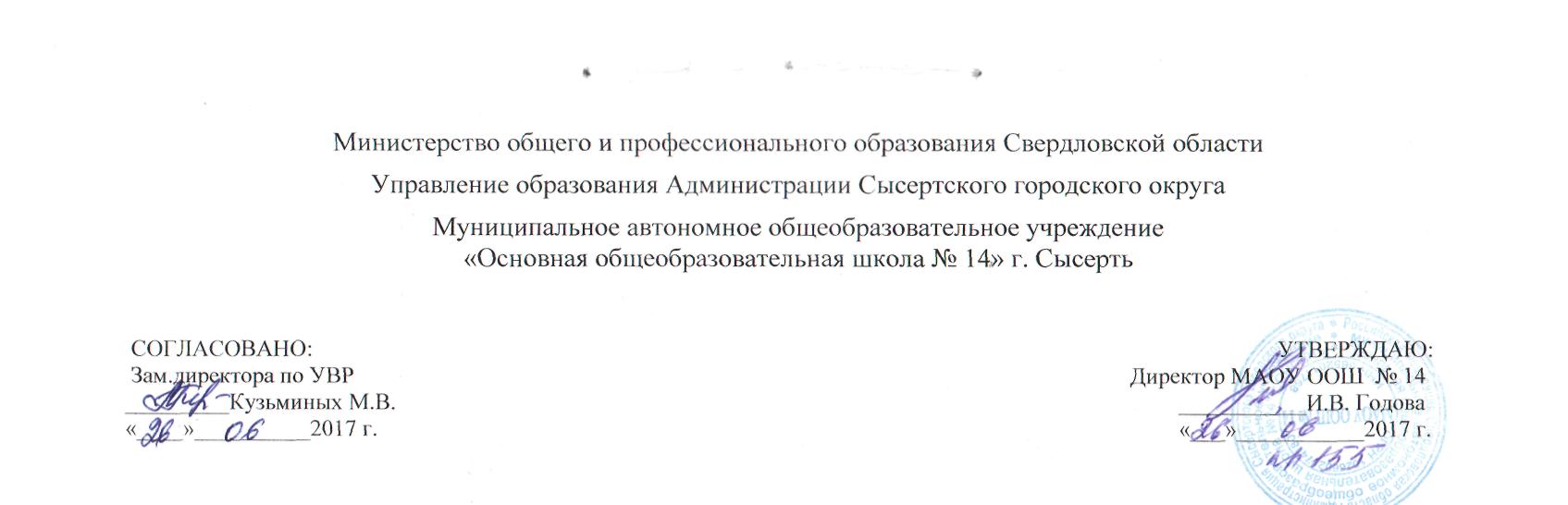 по учебному курсу: «Биология» 6-9, специальные (коррекционные) классы.                                                            учитель биологииI квалификационной категорииПопова Любовь ГеоргиевнаСысерть2017 годПояснительная запискаДанная программа разработана в соответствии с перечисленными ниже нормативно-правовыми документами:	1. Федеральный государственный образовательный стандарт начального общего образования/ Министерство образования и науки РФ-М.; Просвещение 2011г.	2. Адаптированная образовательная программа для детей с нарушением интеллекта.	3.Программы развития МАОУ ООШ №14	4. Программы для специальных ( коррекционных)общеобразовательных учреждений 8 вида 5-9 классы сборник №1подредакцией В.В.Воронковой. стр. 44-64.Данная рабочая программа составлена  на основе  программ специальных (коррекционных) общеобразовательных учреждений 8 вида  5-9 классы. Изд. Центр «Владос» Москва 2000 год, авторы Воронкова В.В., Перова М.Н., и примерной программы из сборника программ специальных (коррекционных) образовательных учреждений 8 вида изданных в издательстве Москва «Просвещение»  2003 год,  автор В.В Сивоглазов.Программа рассчитана на 4 года обучения с 6 по 9 класс по 2 часа в неделю (всего 272 часа).				Изучение биологии в основной школе направлено на достижение следующих целей:• сформировать представление о разнообразии живых организмов, их основных особенностях сходстве и различиях, о приемах оказания первой помощи, способах выращивания и размножения культурных растений и приемах ухода за домашними животными• освоение знаний об основных биологических понятиях, строении и жизнедеятельности живых организмов,  их взаимодействии с внешней средой, об основных гигиенических требованиях.• овладение умениями проводить наблюдения  за объектами живой и неживой природы и простейшие эксперименты с  объектами изучения, пользоваться увеличительными приборами (лупа и микроскоп),ухода за культурными растениями и домашними животными, приемами доврачебной помощи.• развитие познавательных интересов, интеллектуальных и творческих способностей в процессе наблюдений и экспериментов, работы с дополнительными источниками информации, самостоятельного приобретения новых знаний;• воспитание любви к природе своей местности, своей страны, ответственного отношения к своему здоровью, экологической культуры, позитивного отношения к своей жизни  и окружающей среде;• формирование способности и готовности к использованию биологических знаний и умений в повседневной жизни, готовности вести  здоровый образ жизни и соблюдать основные правила  санитарии и гигиены.; самостоятельному оцениванию уровня безопасности окружающей среды как сферы жизнедеятельности.Задачи:- Показать школьникам биологию как предмет изучения и убедить учащихся в необходимости и полезности ее изучения;- Приобщить к терминологическому языку биологии и сформировать первые представления об объектах живой природы и изменениях в ней происходящих.- Познакомить с приемами работы с гербариями, коллекциями, живыми объектами как источником знаний о природе.- Научить работать с разными средствами обучения как в природе на экскурсиях, так и в классе, на уроках.- Показать школьникам, что живая и неживая природа тесно связаны  между собой и влияют друг на друга     -Дать представление об ответственности каждого человека за изменениями в природе вызванными его действиями.- Показать разнообразие живой природы России, и его причины.- Дать представление о бережном отношении к   природе и способах ее охраны.Специфика курса биологии.Содержание курсов выстроено с учетом рекомендаций по дифференциации учебных требований к разным категориям детей по их обучаемости  естественнонаучным знаниям и умениям. В программах выделены основные практические работы, которые необходимо выполнить ученикам, указаны межпредметные связи и сформулированы основные требования к знаниям и умениям учащихся (по годам обучения). Основной материал посвящён изучению живой природы России.В 6 классе обучающиеся знакомятся с неживой природой: вода, воздух, полезные ископаемые, почвы России. Изучаются особенности строения, свойства и использование человеком перечисленных компонентов природы Для активизации обучающихся используют коллекции, гербарии, лабораторное оборудование ( колбы, пробирки, фильтры, сухое горючее и др.) для проведение экспериментов.          Программа курса 7 класса «Биология. Растения, бактерии, грибы» дает представление о трех основных царствах живых организмов. Подробно изучаются растения, их строение, жизнедеятельность, разнообразие и хозяйственное использование людьми. Практические работы курса направлены на изучение приемов ухода за комнатными и садовыми растениями.     В курсе программы 8 класса «Биология. Животные» дано представление о животных  России и мира. В ходе её изучения учащиеся узнают новую  информацию по строению, росту, развитию животных. Знакомятся с правилами содержания и приемами ухода за домашними животными Рассматриваются вопросы сходства и различия животных разных систематических групп.           В программе 9 класса «Биология. Человек» обучающиеся знакомятся со строением, жизнедеятельностью и основными гигиеническими требованиями по сохранению здоровья человека. В этом возрасте для школьников свой организм является объектом повышенного интереса, поэтому  информация по предупреждению заболеваний и приемам оказания доврачебной помощи хорошозапоминается. Практические работы направлены на облегчение понимания работы кровеносной, пищеварительной, нервной систем организма.            Программы составлены с учетом психофизических особенностей учащихся с интеллектуальной недостаточностью. Учебный материал в силу своего содержания обладает  возможностями для развития и коррекции познавательной деятельности умственно отсталых детей: они учатся анализировать, сравнивать изучаемые организмы и явления природы, понимать причинно-следственные зависимости. Систематическая работа с биологическими терминами на  уроках  расширяет лексический запас детей со сниженным интеллектом, помогает им правильно употреблять новые слова в связной речи.Познание мира предполагает изучение системы взаимосвязанных дисциплин, обеспечивающих преемственность содержания. Курс биологии имеет много смежных тем с естествознанием, историей, чтением, математикой, изобразительной деятельностью, социально-бытовой ориентировкой и другими предметами, а также предусматривает опору на знания, полученные в курсах «Развитие устной речи»  на основе ознакомления с предметами и явлениями окружающей действительности на уроках «Природоведение».   Географии»Учитывая общие и специальные задачи коррекционной школы, программа и методика преподавания биологии и природоведения предусматривают повторяемость материала (в разных формах и объеме). Ряд тем постепенно усложняется и расширяется от 6 к 9 классу, что способствует более прочному усвоению элементарных биологических знаний умственно отсталыми учащимися..Учебный материал по курсу биология расположен по годам обучения следующим образом: 6  класс-«Биология. Неживая природа», 7 класс-«Биология. Растения, грибы, бактерии», 8 класс- Биология «Животные», 9 класс- «Биология. Человек».Формы обучения:а)	урок изучение нового материала (ОНМ)б)	урок закрепления изученного материала (ОСЗ- обобщение и систематизации знаний)в) комбинированный урок (КОМБ)д) контрольный уроке) экскурсияж) Урок - играТехнологии образования:                                                                               Формы контроля:а)	индивидуальная работа с учащимся;                                                                       - тест                                              -проверочная работа                            б) технология развивающего обучения;                                                                       -опрос.                                          –практическая(лабораторная) работав) личностно-ориентированные технологии обучения;Методы обучения:а)	словесный (беседа, рассказ, объяснение, работа с книгой);б)	наглядный (демонстрация, наблюдения);в)	практический (тесты, практические работы);Характеристика классов.При оценивании знаний детей с ограниченными возможностями здоровья по В. В. Воронковой описывают 4 группы учащихся по возможностям обучения.   Первую группу составляют дети (10 – 15 %), которые в целом правильно решают предъявляемые им задания, наиболее активны и самостоятельны в усвоении программного материала.5 класс. – Кадочников И., Отинов И.6 класс. – Боярский Денис, Внуков Евгений.7 класс. – Лундина Алёна, Саидов  Диловар8 класс. – нет.9 класс. -   Боярский Александр Зайнидинов Сивуш, Кадочников Алексей.   Для второй группы (25 – 35%) характерен более замедленный темп усвоения учебного материала. Дети, входящие в эту группу, успешнее реализуют знания в конкретно заданных условиях, т.к. самостоятельный анализ и планирование своей деятельности у них затруднены, хотя с основными требованиями программы они справляются.5 класс. – Гилёв А., Дюков А., Чамовских Л., Зенкова В.6 класс. – Зелль Максим, Чугреев Н., Мухлынин Д.7 класс. – Волков Александр, Чупина  Ксения.8 класс. – Орлов Данил, Хажеев Артём, Трофимов Игорь.   9 класс. - Тихомиров Алексей.   Третья группа учащихся (35 – 40%) отличается пассивностью, нарушением внимания, что приводит к различным ошибкам при решении задач, примеров.  5 класс. – Тихомиров А. 6 класс. – Пашаева А., Старкова А. 7 класс. – Плешков Артем. 8 класс. – Лыбин Артем., Чебыкин Данил  9 класс. – Марценяк Владимир.   К четвёртой группе относятся дети (10 – 15%), которые занимаются по индивидуальной программе, т.к. основное содержание тех или иных предметов для них недоступны.5 класс. - Касимов Рамазон.6 класс. – Дозморов Юрий.ТЕМАТИЧЕСКОЕ ПЛАНИРОВАНИЕЦенностные ориентиры содержания курса.Основу познавательных ценностей составляют научные знания, научные методы познания. Познавательные ценностные ориентации, формируемые у обучающихся в процессе изучения биологии, проявляются в признании ценности научного знания, его практической значимости, достоверности, ценности биологических методов исследования объектов живой природы, понимании сложности и противоречивости самого процесса познания как извечного стремления к истине.Развитие познавательных ценностных ориентации содержания курса биологии позволяет сформировать уважительное отношение к созидательной, творческой деятельности; понимание необходимости вести здоровый образ жизни, потребность соблюдать гигиенические нормы и правила; сознательный выбор будущей профессиональной деятельности.Курс биологии обладает возможностями для формирования коммуникативных ценностей, основу которых составляют процесс общения, грамотная речь, а ценностные ориентации направлены на воспитание стремления у обучающихся грамотно пользоваться биологической терминологией и символикой, вести диалог, выслушивать мнение оппонента, участвовать в дискуссии, открыто выражать и отстаивать свою точку зрения.Курс биологии, в наибольшей мере по сравнению с другими школьными курсами, направлен на формирование нравственных ценностей — ценности жизни во всех её проявлениях, включая понимание самоценности, уникальности и неповторимости всех живых объектов, в том числе и человека.Ценностные ориентиры, формируемые в курсе биологии в сфере эстетических ценностей, предполагают воспитание у обучающихся способности к восприятию и преобразованию живой природы по законам красоты, гармонии; эстетического отношения к объектам живой природы.Все вышеобозначенные ценности и ценностные ориентиры составляют в совокупности основу для формирования ценностного отношения к природе, обществу, человеку в контексте общечеловеческих ценностей истины, добра и красоты ОСНОВНОЕ   СОДЕРЖАНИЕ  КУРСА  ЕСТЕСТВОЗНАНИЕ (БИОЛОГИЯ)6-9 классыЕстествознание, являясь одним из общеобразовательных предметов в специальной (коррекционной) образовательной школе VIII вида, располагает большими коррекционно-образовательными, развивающими, воспитательными и практическими возможностями.Курс «Естествознания» включает разделы: «Неживая природа» (6 класс), «Растения, грибы, бактерии» (7 класс),  «Животные» (8 класс) и «Человек» (9 класс).По этим разделам предусматривается изучение элементарных сведений, доступных школьникам с нарушениями интеллектуального развития, о живой и неживой природе, об организме человека и охране его здоровья.Основными задачами преподавания естествознания являются:сообщение учащимся знаний об основных компонентах неживой природы (воде, воздухе, полезных ископаемых, почве), а также  общие сведения о строении и жизни растений, животных, организме человека и его здоровье;формирование правильного понимания таких природных явлений, как дождь, снег, ветер, туман, смена времен года и др., а также их роль в живой и неживой природе;проведение через весь курс экологического воспитания (рассмотрения окружающей природы как комплекса условий, необходимых для жизни всех растений, грибов, животных и людей), бережного отношения к природе;первоначальное ознакомление с приемами выращивания некоторых растений (комнатных и на школьном участке) и ухода за ними; с некоторыми животными, которых можно содержать дома или в школьном уголке природы;привитие навыков, способствующих сохранению и укреплению здоровья человека.Преподавание естествознания в специальной (коррекционной) школе VIII вида должно быть направлено на коррекцию недостатков интеллектуального развития учащихся. В процессе знакомства с живой и неживой природой необходимо развивать у учащихся наблюдательность, речь и мышление, учить устанавливать простейшие причинно-следственные отношения и взаимозависимость живых организмов между собой и с неживой природой, взаимосвязи человека с живой и неживой природой, влияние на нее.В 6 классе учащиеся знакомятся с отличительными признаками живой и неживой природы. Особое внимание следует уделить экологическим проблемам, связанных с загрязнением окружающей среды, и покорять пути их решения человеком.Изучение курс7 класса «Растения, грибы, бактерии» учитель может начать со знакомства с зелеными растениями, являющимися основными ботаническими знаниями, которые доступны для чувственного восприятия учащихся и на которых начинают формирование физиологических понятий, свойственных всем живым организмам. Затем можно изучать бактерии и закончить курс 7 класса знакомством с грибами. Такая последовательность объясняется особенностями усвоения, сохранения и применения знаний учащимися коррекционной школы.Школьников невозможно познакомить со всеми группами растений и с теми признаками, по которым они объединяются в таксономические группы (типы, классы, отряды и др.). Поэтому в данной программе предлагается изучение наиболее распространенных и большей частью уже известных учащимся однодольных и двудольных растений, лишь таких признаков их сходства и различия, которые можно наглядно показать по цветным таблицам.В 8 классе учащиеся знакомятся с многообразием животного мира и образом жизни некоторых животных; получают сведения о внешнем и внутреннем строении их организма и приспособленности животных к условиям их жизни.В программе 9 класса предусматривается сообщение элементарных сведений о строении и жизнедеятельности основных органов и в целом всего организма человека. Учащиеся знакомятся с ним и с теми условиями, которые благоприятствуют или вредят нормальной его жизнедеятельности. В связи с изучением организма человека учащимся сообщаются сведения о том, как важно правильно питаться, соблюдать требования гигиены, как уберечь себя от заразных болезней; какой вред здоровью наносят курение, употребление спиртных напитков и наркотиков, а также токсикомания.При изучении программного материала обращается внимание учащихся на значение физической культуры и спорта для здоровья и закаливания организма, а также для нормальной его жизнедеятельности.Для проведения занятий по естествознанию необходимо иметь соответствующее оборудование и наглядные пособия. Кроме измерительных приборов и различной химической посуды, которые требуются для демонстрации опытов, нужно иметь образцы полезных ископаемых, различных почв, влажные препараты, скелеты животных и человека, а также в достаточном количестве раздаточный материал.Все учебные занятия следует проводить в специально оборудованном кабинете естествознания.НЕЖИВАЯ ПРИРОДАВведение ( 6 класс,4 ч)Живая и неживая природа. Предметы и явления неживой природы, их изменения. Твердые тела, жидкости и газы. Превращение твердых тел в жидкости, жидкостей — в газы. Для чего нужно изучать неживую природу.Вода Вода в природе. Температура воды и ее измерение. Единица измерения температуры — градус.Свойства воды: непостоянство формы; текучесть; расширение при нагревании и сжатие при охлаждении, расширение при замерзании. Учет и использование этих свойств воды человеком.Способность воды растворять твердые вещества (соль, сахар и др.). Растворимые и нерастворимые вещества. Растворы в быту (стиральные, питьевые и т.д.). Растворы в природе: минеральная и морская вода. Прозрачная и мутная вода. Очистка мутной воды. Питьевая вода.Три состояния воды. Круговорот воды в природе. Значение воды в природе.Экологические проблемы, связанные с загрязнением воды, и пути их решения.Демонстрация опытов:Расширение воды при нагревании и сжатие при охлаждении.Расширение воды при замерзании.Растворение соли, сахара и марганцовокислого калия в воде.Очистка мутной воды.Выпаривание солей из питьевой, минеральной и морской воды. Практические работы:Определение текучести воды.Измерение температуры питьевой холодной воды, горячей и теплой воды, используемой для мытья посуды и других целей. 3. Определение чистоты воды ближайшего водоема. Воздух Свойства воздуха: прозрачность, бесцветность, упругость. Теплопроводность воздуха. Учет и использование свойств воздуха человеком.Расширение воздуха при нагревании и сжатие при охлаждении. Теплый воздух легче холодного: теплый воздух поднимается вверх, а холодный опускается вниз. Движение воздуха.Состав воздуха: кислород, углекислый газ, азот. Кислород, его свойство поддерживать горение. Значение кислорода воздуха для дыхания растений, животных и человека. Применение кислорода в медицине.Углекислый газ и его свойство не поддерживать горение. Применение углекислого газа при тушении пожара.Чистый и загрязненный воздух. Примеси в воздухе (водяной пар, дым, пыль).Экологические проблемы, связанные с загрязнением воздуха, и пути их решения.Демонстрация опытов:Обнаружение воздуха в пористых телах (сахар, сухарь, уголь, почва).Объем воздуха в какой-либо емкости.Упругость воздуха.Воздух — плохой проводник тепла.Расширение воздуха при нагревании и сжатие при охлаждении. Практические работы:Движение воздуха из теплой комнаты в холодную и холодного — в теплую (циркуляция).Наблюдение за отклонением пламени свечи. Полезные ископаемые.Полезные ископаемые и их значение.Полезные ископаемые, используемые в качестве строительных материалов.Гранит, известняк, песок, глина. Внешний вид и свойства. Добыча и использование.Горючие полезные ископаемые.Торф. Внешний вид и свойства торфа: коричневый цвет, хорошо впитывает воду, горит. Образование торфа, добыча и использование.Каменный уголь. Внешний вид и свойства каменного угля: цвет, блеск, горючесть, твердость, хрупкость. Добыча и использование.Нефть. Внешний вид и свойства нефти: цвет и запах, маслянистость, текучесть, горючесть. Добыча нефти. Продукты переработки нефти: бензин, керосин и другие материалы.Природный газ. Свойства газа: бесцветность, запах, горючесть. Добыча и использование. Правила обращения с газом в быту.Полезные ископаемые, которые используются при получении минеральных удобрений.Калийная соль. Внешний вид и свойства: цвет, растворимость в воде. Добыча и использование.Фосфориты. Внешний вид и свойства: цвет, растворимость в воде. Добыча и использование.Полезные ископаемые, используемые для получения металлов. Железная и медная руды. Их внешний вид и свойства.Получение черных и цветных металлов из металлических руд (чугуна, стали, меди и др.).Экологические проблемы, связанные с добычей и использованием полезных ископаемых; пути их решения.Демонстрация опытов:1.Определение калийной соли и фосфоритов.3.Определениене некоторых свойств черных и цветных металлов(упругость ,хрупкость, пластичность)Практическая работа:Распознавание черных и цветных металлов по образцам и различным изделиям из этих металлов. Экскурсии:— краеведческий музей и (по возможности) к местам добычи и переработки полезных ископаемых (в зависимости от местных условий). Почва Почва — верхний и плодородный слой земли. Как образуется почва. Состав почвы: перегной, глина, песок, вода, минеральные соли, воздух.Минеральная и органическая части почвы. Перегной — органическая часть почвы. Глина, песок и минеральные соли — минеральная часть почвы.Виды почв.Песчаные и глинистые почвы. Водные свойства песчаных и глинистых почв: способность впитывать воду, пропускать ее и удерживать. Сравнение песка и песчаных почв по водным свойствам. Сравнение глины и глинистых почв по водным свойствам.Основное свойство почвы — плодородие.Местные типы почв: название, краткая характеристика.Обработка почвы: вспашка, боронование. Значение почвы в народном хозяйстве. Экологические проблемы, связанные с загрязнением почвы, и пути их решения.Демонстрация опытов:Выделение воздуха и воды из почвы.Обнаружение в почве песка и глины.Выпаривание минеральных веществ из водной вытяжки.4.Определение способности песчаных и глинистых почв впитывать воду и пропускать ее.Практические работы:Различие песчаных и глинистых почв.Обработка почвы на школьном учебно-опытном участке: вскапывание и боронование лопатой и граблями, вскапывание приствольных кругов деревьев и кустарников, рыхление почвы мотыгами.Определение типа почвы на школьном учебно-опытном участке.Экскурсия:— к почвенным обнажениям или выполнение почвенного разреза. Повторение (2 ч)7 классРАСТЕНИЯ, ГРИБЫ И БАКТЕРИИ ( 7 класс)Введение Многообразие живой природы. Цветковые и бесцветковые растения. Значение растений в природе.РАСТЕНИЯОбщее знакомство с цветковыми растениями (16 ч).Общее понятие об органах цветкового растения (на примере растения, цветущего осенью): цветок, стебель, лист, корень.Подземные и наземные органы цветкового растенияКорни и корневые системы. Разнообразие корней. Корневые системы (стержневая и мочковатая). Строение корня. Корневые волоски. Значение корня в жизни растения. Видоизменения корней (корнеплод и корнеклубень).Стебель. Строение стебля на примере липы. Передвижение в стебле воды и минеральных солей. Разнообразие стеблей. Значение стебля в жизни растения.Лист. Внешнее строение листа (листовая пластинка, черешок). Жилкование. Листья простые и сложные. Образование из воды и углекислого газа органических питательных веществ в листьях на свету. Испарение воды листьями, значение этого явления. Дыхание растений. Листопад и его значение. Значение листьев в жизни растения.Цветок. Строение цветка (на примере цветка вишни). Понятие о соцветиях (зонтик, колос, корзинка). Опыление цветков. Оплодо творение. Образование плодов и семян. Плоды сухие и сочные. Распространение плодов и семян.Строение Определение всхожести семян. Правила заделки семян в почву.Растение — целостный организм (взаимосвязь всех органов и всего растительного организма со средой обитания).Демонстрация семени (на примерах фасоли и пшеницы). Распространение семян. Условия, необходимые для прорастания семян. опытов:1.Испарение воды листьями.2.Дыхани растений (поглощение листьям кислорода и выделение углекислого газа в темноте) .
 3  Образование крахмала в листьях на свету.	 4.Передвижение минеральных веществ и воды по древесине.5.Условия, необходимые для прорастания семян.Практические работы:Органы цветкового растения. Строение цветка.Определение строения семени с двумя семядолями (фасоль). Строение семени с одной семядолей (пшеница). Определение всхожести семян.Многообразие цветковых растений (покрытосеменных) Особенности строения (наличие цветков, плодов с семенами).Деление цветковых растений на однодольные (например — пшеница) и двудольные (например — фасоль). Характерные различия (строение семян, корневая система, жилкование листа).Однодольные растенияЗлаки. Пшеница, рожь, ячмень, овес, кукуруза. Особенности внешнего строения (корневая система, стебель, листья, соцветия). Выращивание: посев, уход, уборка. Использование в народном хозяйстве. Преобладающая культура для данной местности.Лилейные. Лук, чеснок, лилия, тюльпан, ландыш. Общая характеристика (цветок, лист, луковица, корневище).Лук, чеснок — многолетние овощные растения. Выращивание: посев, уход, уборка. Использование человеком.Цветочно-декоративные лилейные открытого и закрытого грунтов (хлорофитум, лилия, тюльпан).Практические работы:Перевалка и пересадка комнатных растений. Строение луковицы. Двудольные растенияПасленовые. Картофель, томат-помидор (баклажан, перец — для южных районов), петунья, черный паслен, душистый табак.Бобовые. Горох (фасоль, соя — для южных районов). Бобы. Клевер, люпин — кормовые травы.Розоцветные. Яблоня, груша, вишня, малина, шиповник, садовая земляника (персик, абрикос — для южных районов).Биологические особенности растений сада. Особенности размножения яблони, малины, земляники. Созревание плодов и ягод садовых растений, их уборка и использование.Сложноцветные. Подсолнечник. Ноготки, бархатцы — однолетние цветочные растения. Маргаритка — двулетнее растение. Георгин — многолетнее растение. Особенности внешнего строения сложноцветных. Агротехника выращивания подсолнечника. Использование человеком.Практические работы:Строение клубня картофеля.Выращивание рассады.Многообразие бесцветковых растенийГолосеменные. Сосна и ель — хвойные деревья. Отличие их от лиственных деревьев. Сравнение сосны и ели. Особенности их размножения. Использование древесины в народном хозяйстве.Папоротники. Многолетние травянистые растения. Места произрастания папоротника.Мхи. Понятие о мхе как многолетнем растении. Места произрастания мхов. Торфяной мох и образование торфа.Охрана растительного мира.Бактерии Общее понятие. Значение в природе и жизни человека. Грибы Строение шляпочного гриба: плодовое тело, грибница. Грибы съедобные и ядовитые, их распознавание. Правила сбора и обработки съедобных грибов.Практические работы (3 ч):Вскапывание приствольных кругов на школьном учебно-опытном участке.Рыхление междурядий, прополка и другие работы в саду и на участке. Уборка прошлогодней листвы. Экскурсия (1 ч): «Весенняя работа в саду». ЖИВОТНЫЕ ( 8 класс)ВведениеМногообразие животного мира. Места обитания животных и приспособленность их к условиям жизни. Значение животных в народном хозяйстве. Охрана животных.Беспозвоночные животныеОбщие признаки беспозвоночных животных: отсутствие костного скелета. Черви .Общие признаки червей.Дождевые черви. Внешний вид дождевого червя, образ жизни, питание, дыхание, способ передвижения. Роль дождевого червя в почвообразовании.Демонстрация живого червя или влажного препарата.Круглые черви — паразиты человека (глиста). Аскариды — возбудители глистных заболеваний. Внешний вид. Особенности питания. Вред глистов. Профилактика и борьба с глистными заболеваниями.НасекомыеОбщие признаки насекомых. Места обитания. Питание насекомых. Роль насекомых в природе и хозяйственной деятельности человека. Внешний вид насекомых.Бабочка-капустница (и ее гусеница), яблонная плодожорка, майский жук, комнатная муха. Внешнее строение, образ жизни, питание, дыхание, способ передвижения. Размножение/Вред, приносимый этими насекомыми (повреждения растений и перенос болезнетворных бактерий). Меры борьбы с вредными насекомыми.Пчела, тутовый шелкопряд — полезные в хозяйственной деятельности человека насекомые. Внешнее строение, образ жизни, питание. Способ передвижения. Размножение. Пчелиная семья и ее жизнь. Разведение тутового шелкопряда.Значение одомашненных насекомых в народном хозяйстве и уход за ними. Получение меда от пчел и шелковых нитей от шелкопряда.Демонстрация:живых насекомых, а также коллекций насекомых, вредящих сельскохозяйственным растениям; фильмов о насекомых. Экскурсия:в природу для наблюдения за насекомыми. Позвоночные животныеОбщие признаки позвоночных животных: наличие позвоночника (внутреннего скелета).Рыбы. Общие признаки рыб. Среда обитания — водоемы. Речные рыбы (окунь, щука, карп). Морские рыбы (треска, сельдь). Внешнее строение, питание, дыхание, кровообращение, нервная система, органы чувств. Размножение рыб.Демонстрация живой рыбы (в аквариуме), скелета рыбы, фильмов о рыбах.Земноводные. Общие признаки земноводных. Среда обитания.Лягушка. Место обитания, образ жизни. Внешнее строение лягушки, способ передвижения.Внутреннее строение земноводных. Питание, дыхание, кровообращение, нервная система, органы чувств. Размножение лягушки.Черты сходства с рыбами и отличия от рыб по строению, образу жизни и размножению.Жаба. Особенности внешнего строения и образ жизни.Значение и охрана земноводных.Демонстрация живой лягушки или влажного препарата.Пресмыкающиеся. Общие признаки пресмыкающихся (передвижение — ползание по суше). Внешнее строение, питание, дыхание, кровообращение, нервная система, органы чувств. Размножение пресмыкающихся. Сравнение пресмыкающихся и земноводных по строению, образу жизни.Демонстрация влажных препаратов.Отличие ужа от гадюки. Охрана пресмыкающихся.Птицы. Общая характеристика птиц: среда обитания, особенности внешнего и внутреннего строения. Размножение и развитие. Особенности образа жизни.Питание птиц.Птицы, кормящиеся в воздухе (ласточка, стриж).Птицы леса: большой пестрый дятел, большая синица.Хищные птицы (сова, орел).Водоплавающие птицы (утка-кряква, гуси).Птицы, обитающие возле жилья людей (голубь, воробей).Особенности образа жизни каждой экологической группы птиц. Значение и охрана птиц.Домашние птицы (курица, гусь, утка). Строение яйца курицы. Выращивание цыплят. Содержание, кормление и разведение кур, гусей, уток на птицефермах. Птицеводство.Демонстрация скелета птицы, чучел птиц, фильмов о птицах.Экскурсия в зоопарк или на птицеферму.МлекопитающиеРазнообразие млекопитающих. Места обитания. Приспособленность к условиям жизни. Общие признаки.Внешнее строение млекопитающих: волосяной покров (шерсть), части тела, органы чувств.Скелет млекопитающих: позвоночник, грудная клетка, скелет передних и задних конечностей.Мышцы.Нервная система млекопитающих: головной мозг, спинной мозг, нервы. Значение.Внутренние органы млекопитающих: органы пищеварения, дыхания, кровообращения, выделения.Демонстрация скелета млекопитающего, чучел, влажных препаратов.Грызуны: мышь, белка, бобр. Общие признаки грызунов. Внешний вид и отличительные особенности каждого из этих животных. Образ жизни, питание, размножение.Значение грызунов в природе и хозяйственной деятельности человека. Охрана белок и бобров.Зайцеобразные: заяц-беляк, заяц-русак, кролик домашний. Общие признаки зайцеобразных, черты сходства и различия между зайцами и кроликами. Образ жизни, питание и размножение зайцев и кроликов. Значение зайцев и их охрана.Разведение домашних кроликов.Значение кролиководства в народном хозяйстве.Хищные звери: волк, медведь, тигр, лев, рысь. Общие признаки хищных зверей. Внешний вид и отличительные особенности каждого из этих животных. Черты сходства и различия между некоторыми из них. Образ жизни, добывание пищи, размножение. Распространение хищных зверей. Значение этих животных и их охрана.Пушные хищные звери: куница, лисица, соболь, норка. Образ жизни, распространение и значение пушных зверей. Разведение норки на зверофермах.Домашние хищники: кошка, собака. Уход за ними.Ластоногие морские животные: тюлень, морж, морской котик. Общие признаки ластоногих. Отличительные особенности этих животных, распространение и значение. Охрана морских зверей.Китообразные: кит, дельфин. Общие признаки китообразных. Внешнее строение кита и дельфина. Питание и передвижение. Вскармливание детенышей. Дыхание. Значение этих животных и их охрана.Парнокопытные животныеТравоядные: лоси, олени, овцы, козы, коровы. Особенности внешнего вида, передвижения, питания. Дикие свиньи — всеядные животные.Непарнокопытные животные: лошади, ослы, зебры. Особенности строения, передвижения, питания. Сравнение с парнокопытными. ПриматыОбщая характеристика.Мартышки, макаки, орангутанги, шимпанзе, гориллы.Внешний вид, образ жизни.Сельскохозяйственные млекопитающиеКорова. Внешнее строение. Молочная продуктивность коров.Корма для коров. Уход за коровами. Современные животноводческие фермы, их оборудование и содержание в них коров. Выращивание телят.Овца. Распространение овец. Особенности внешнего строения и питания овец. Значение овец в народном хозяйстве. Некоторые породы овец. Содержание овец: зимнее — на фермах и летнее — на пастбищах.Круглогодовое содержание овец на пастбищах. Оборудование овцеводческих ферм и пастбищ. Выращивание ягнят.Верблюд. Особенности внешнего строения — приспособленность к засушливым условиям жизни. Особенности питания верблюда. Значение верблюда в хозяйстве человека.Северный олень. Особенности строения — приспособленность к суровым северным условиям жизни. Особенности питания. Значение северного оленя в народном хозяйстве.Домашняя свинья. Внешнее строение свиньи: особенности туловища, головы, ног, кожного покрова.Значение свиноводства. Современные свиноводческие фермы и их оборудование. Размещение свиней. Уход за свиньями и их кормление. Выращивание поросят. Откорм свиней.Домашняя лошадь. Внешнее строение лошади: особенности туловища, головы, ног, кожного покрова. Питание лошадей.Значение лошадей в народном хозяйстве. Верховые лошади, тяжеловозы и рысаки. Содержание лошадей. Выращивание жеребят.Обобщающее занятие по результатам изучения животных: общие признаки изученных групп животных, признаки сходства и различия. Охрана птиц и млекопитающих. Редкие и исчезающие виды. Различение диких и домашних животных. Охрана диких и уход за домашними.Практические работы на животноводческих фермах. ЭкскурсииЭкскурсии в зоопарк, заповедник, на звероферму, в какой-либо питомник или морской аквариум для наблюдений за поведением животных, за их кормлением и уходом.Практическая работаНа любой животноводческой ферме, расположенной вблизи школы: участие в уходе за помещением и животными, участие в раздаче кормов.ЧЕЛОВЕК.( 9 класс). ВведениеМесто человека среди млекопитающих (как единственного разумного существа) в живой природе. Заметные черты сходства и различия в строении тела человека и животных (на основании личных наблюдений и знаний о млекопитающих животных).Общий обзор организма человекаОбщее знакомство с организмом человека. Краткие сведения о строении клеток и тканей человека. Органы и системы органов (опорно-двигательная, пищеварительная, кровеносная, выделительная, дыхательная, нервная и органы чувств).Демонстрация торса человека.Опора тела и движение.Значение опорно-двигательной системы. Состав и строение костей. Скелет человека. Соединения костей (подвижное и неподвижное). Первая помощь при ушибах, растяжении связок, вывихах суставов и переломах костей.Основные группы мышц человеческого тела. Работа мышц. Значение физических упражнений для правильного формирования скелета и мышц. Предупреждение искривления позвоночника и развития плоскостопия.Демонстрация скелета человека, позвонков. Опыты, демонстрирующие статическую и динамическую нагрузки на мышцы; свойства декальцинированных и прокаленных костей.Кровь и кровообращение.Значение крови и кровообращения. Состав крови (клетки красные, белые), плазма крови.Органы кровообращения: сердце и сосуды. Большой и малый круги кровообращения. Сердце, его строение и работа. Движение крови по сосудам. Пульс. Предупреждение сердечно-сосудистых заболеваний. Первая помощь при кровотечениях. Отрицательное влияние никотина и алкоголя на сердце и сосуды (а через кровеносную систему — на весь организм).Демонстрация влажного препарата и муляжа сердца млекопитающего.Лабораторные работы1.Микроскопическое строение крови.2.Подсчет частоты пульса в спокойном состоянии после ряда физических упражнений( приседаний, бег, прыжки)-
Дыхание.Значение дыхания. Органы дыхания, их строение и функции. Голосовой аппарат. Газообмен в легких и тканях. Болезни, передающиеся через воздух. Гигиена органов дыхания. Отрицательное влияние никотина на органы дыхания. Необходимость чистого воздуха для дыхания.Демонстрация опыта, обнаруживающего углекислый газ в выдыхаемом воздухе.Пищеварение.Значение пищеварения. Питательные вещества и витамины. Пищевые продукты. Органы пищеварения. Пищеварение в ротовой полости, желудке, кишечнике. Всасывание питательных веществ в кровь. Гигиена питания и предупреждение желудочно-кишечных заболеваний, пищевых отправлений и глистных заражений.Демонстрация опытов:Обнаружение крахмала в хлебе и картофеле.Обнаружение белка и крахмала в пшеничной муке.Действие слюны на крахмал.Действие желудочного сока на белки. Почки.Органы мочевыделительной системы, их значение. Внешнее строение почек и их расположение в организме. Предупреждение почечных заболеваний.Кожа.Кожа человека и ее значение как органа защиты организма, осязания, выделения (пота) и терморегуляции. Закаливание организма.Гигиена кожи и гигиенические требования к одежде. Профилактика и первая помощь при тепловом и солнечных ударах, ожогах и обморожении.Нервная система.Строение и значение нервной системы (спинной и головной мозг, нервы). Гигиена умственного труда. Отрицательное влияние на нервную систему алкоголя и никотина. Сон и его значение.Органы чувств.Значение органов чувств. Строение, функции, гигиена органа зрения. Строение органа слуха. Предупреждение нарушений слуха. Органы обоняния и вкуса.Демонстрация влажного препарата «Глаз крупного млекопитающего», моделей глазного яблока и уха.Охрана здоровья человека в Российской ФедерацииСистема здравоохранения в Российской Федерации. Мероприятия, осуществляемые в нашей стране по охране труда. Организация отдыха. Медицинская помощь. Социальное обеспечение по старости, болезни и потере трудоспособности.Здоровье человека и современное общество (окружающая среда). Воздействие окружающей среды на системы органов и здоровье человека в целом.Болезни цивилизации: герпес, ВИЧ- инфекция, онкология и др. заболевания.Личностные и  предметные результаты.Личностные результаты обучения биологииценностные ориентации отражающие их индивидуально-личностные позиции:• гуманистические и демократические ценностные ориентации, готовность следовать этическим нормам поведения в повседневной жизни и производственной деятельности;• осознание себя как члена общества на глобальном, региональном и локальном уровнях (житель планеты Земля, гражданин Российской Федерации, житель конкретного региона);• осознание  многообразия и целостности  живой и неживой природы,• представление о здоровом образе жизни и соблюдении гигиенических требований как факторе сохранения здоровья;• осознание взаимосвязей между живыми  организмами в природе• осознание значимости экологических проблем, для существования человечества на всех этапах изучения природы;гармонично развитые социальные чувства и качества:• умение оценивать с позиций социальных норм собственные поступки и поступки других людей;• эмоционально-ценностное отношение к окружающей среде, необходимости ее сохранения и рационального использования;• патриотизм, любовь к своей местности, своему региону, своей стране;• уважение к истории, культуре, национальным особенностям, традициям и образу жизни других народов, толерантность;• готовность к осознанному выбору дальнейшей профессиональной траектории в соответствии с собственными интересами и возможностями;Предметные результаты – овладение на уровне общего образования законченной системой биологических знаний и умений, навыками их применения в различных жизненных ситуациях.Средством развития личностных результатов служит учебный материал и прежде всего продуктивные задания учебника, нацеленные на понимание собственной деятельности и сформированных личностных качеств:– умение формулировать своё отношение к актуальным проблемным ситуациям;– умение соблюдать  основные гигиенические требования, как важного фактора сохранения здоровья;– умение использовать биологические знания для адаптации и созидательной деятельности. Основные требования к уровню подготовки учащихся.В результате изучения биологии ученик должен знать:   Биология  6 класс-  отличительные признаки твердых, жидких и газообразных тел.-  характерные признаки некоторых полезных ископаемых,-  признаки песчаных и глинистых почв-  некоторые свойства твердых, жидких и газообразных тел( на примерах металлов, воды, воздуха)-  расширение тел при нагревании и сжатие при охлаждении, теплопроводность:-  текучесть воды и движение воздуха 7 класс-  названия  растений из основных групп: мхов, папоротников, голосеменных, цветковых- строение и биологические признаки цветковых растений, разницу цветков и соцветий:-  названия некоторых бактерий и грибов:-  биологические особенности и приемы возделывания распространенных сельскохозяйственных растений ( местных):-  разницу ядовитых и съедобных грибов-  вред бактерий и способы предохранения от заражения ими:8 класс-  основные отличия животных от растений:-  признаки сходства и различия между группами животных, признаки каждой группы:-  места обитания, образ жизни, поведен е изучаемых животных:-  некоторых представителей распространенных на Урале животных основных групп: - значение изучаемых животных в природе и в хозяйственной деятельности людей:-  основные правила ухода за домашними и некоторыми сельскохозяйственными животными:9 класс- название, строение и расположение основных органов организма человека:- элементарное представление о функциях основных органов и их систем:- влияние физических нагрузок на организм:- вредное влияние курения и алкогольных напитков на организм:- соблюдать санитарно-гигиенические правила.уметь Биология 6 класс- обращаться с самым простым лабораторным оборудованием:- проводить несложную обработку почвы на пришкольном участке:7 класс- уметь отличать цветковые растения от других групп :- приводить примеры растений некоторых групп( бобовые, розоцветные и др.):- различать органы цветковых растений:- различать двудольные и однодольные растения по строению корней, жилкованию листьев, плодов, семян:- приводить примеры однодольных и двудольных растений:- выращивать некоторые декоративные растения:- различать грибы и растения:8 класс- узнавать изученных животных в иллюстрациях, кинофрагментах, живых объектах:- кратко рассказывать об основных чертах строения и образе жизни изучаемых животных:- устанавливать взаимосвязи между животными и их средой обитания, приспособления к ней особенностей организма   и поведения животных:- проводить несложный уход за домашними животными, имеющимися у детей дома, рассказывать о своих питомцах: 9 класс- применять полученные знания о строении и функциях человеческого организма в повседневной жизни с целью    сохранения и укрепления своего здоровья.- соблюдать санитарно-гигиенические правила.- использовать приобретенные знания и умения в практической деятельности и повседневной жизни для ориентировки в  многообразии растений и животных своей местности, определять организмы опасные для жизни и    здоровья человека;- понимания  устройства увеличительных приборов, физической карты, теллурия;- учета фенологических изменений в природе своей местности; - проведения наблюдений за отдельными объектами, процессами и явлениями, их изменениями в результате природных и антропогенных воздействий  на уроках и во время экскурсий; - оказание доврачебной помощи пострадавшим при различных видах травм:- наблюдения за погодой, состоянием воздуха, воды, растений, животных и почвы в своей местности;- проведения самостоятельного поиска  информации  о живой и неживой природе из разных источников: научно-  популярных изданий, учебных таблиц, электронных носителей.Требования к выполнению практических (лабораторных) работ.       1. Практические (лабораторные)работы в курсах «Природоведения» и «Биология»  выполняются с использованием  инструктивных карт учебников, в которых дан поэтапный порядок действий обучающихся и  также описания заданий  к каждой  работе.2. Обучающиеся выполняют практические( лабораторные) работы в соответствии с требованиями инструкционных карт  Результаты работы оформляют в рабочих тетрадях. Названия объектов изучения и их частей подписывают горизонтально, разборчиво, работу оформляют аккуратно.3. Необходимо точно выполнять предложенные вам задания (избегайте «лишней информации»: отметка за правильно оформленную работу по предложенным заданиям может быть снижена на один балл, в случае добавления в работу излишней информации)4. Работа должна быть выполнена аккуратно без грамматически ошибок (отметка за работу может быть снижена за небрежность и грамматические ошибки на один и более баллов).УЧЕБНО - МЕТОДИЧЕСКОЕ ОБЕСПЕЧЕНИЕ:         - А.Н.Никишов. Биология 6. Неживая природа. М.; Просвещение 2011         - Н.В. Королева, Е.В.Макаревич  Биология 7 Растения. Грибы. Бактерии. М.; Владос 2005         - А.Н. Никишов, А.В.Теремов . Биология 8. Животные. М.; Просвещение 2006         - И.В.Романов , А.Б. Агафонов. Биология 9. Человек. М.; Дрофа 2008         - В.В.Воронкова . Программы для 5-9 классов специальных( коррекционных) учреждений  8 вида М.; Владос, 2000          - А.А.Плешаков. Н.И.Сонин. Природоведение 5 М.; Дрофа 2007         - Н.И.Сонин. Биология 6. Живой организм. М.; Дрофа 2002         - С.А. Молис. Книга для чтения по зоологии М.; Просвещение 2003         - Атлас для школьников 3-5 класс. М.; Роскартография  2005         - Г.С.Калинова, А.Н.Мягкова, Л.М. Аверина Поурочное планирование учебного материала. Растения, бактерии           Грибы и лишайники. М.; школьная пресса 2004          -Мягкова А.Н. Резникова В.З. Поурочное планирование 7 класс. Животные .М.; Вентана- Граф 2006          - Н.П.Викулова Сысертский район. Географическое краеведение. Екатеринбург  2000КАЛЕНДАРНО- ТЕМАТИЧЕСКОЕ ПЛАНИРОВАНИЕ. Биология. Неживая природа. 6 класс. 68 часовКАЛЕНДАРНО- ТЕМАТИЧЕСКОЕ ПЛАНИОЛВАНИЕ Биология «Растения. Грибы, Бактерии». 7 класс. 68 часов.Резервное время -2 часа, всего за год-68 часовКАЛЕНДАРНО- ТЕМАТИЧЕСКОЕПЛАНИРОВАНИЕ. Биология. Животные. 8 класс. 68 часов.Резервное время – 2 часа всего за год 68 часовКАЛЕНДАРНО- ТЕМАТИЧЕСКОЕ ПЛАНИРОВАНИЕ. Биология. Человек. 9 класс. 68 часовРезервного время – нет, всего за год-68 часов.№Название разделаВсего часовЭкскурсииЛабораторные(практические) работыПроверочные работыНеживая природа ( 6 класс)- 68 часовНеживая природа ( 6 класс)- 68 часовНеживая природа ( 6 класс)- 68 часовНеживая природа ( 6 класс)- 68 часовНеживая природа ( 6 класс)- 68 часовНеживая природа ( 6 класс)- 68 часов1.Введение51.Для чего надо изучать природу.      Тест по теме.2.Вода13       Тест по теме3.Воздух12  Проверочная    работа4.Полезные ископаемые171.Полезные ископаемые Сысерти( посещение музея)1.Различия металлов. 2.Полезные ископаемыеПроверочная работа по теме. 5.  Почвы.171.Почвенное обнажение. 6.Практикум3Подготовка почвы к посеву семян, уход за посевами Весенняя обработка почвы 6.Обобщающее повторение5  Тестирование.Познавательная игра7.Резервное время2Биология. Растения, бактерии, грибы.(7 класс)-68 часовБиология. Растения, бактерии, грибы.(7 класс)-68 часовБиология. Растения, бактерии, грибы.(7 класс)-68 часовБиология. Растения, бактерии, грибы.(7 класс)-68 часовБиология. Растения, бактерии, грибы.(7 класс)-68 часовБиология. Растения, бактерии, грибы.(7 класс)-68 часов1.Введение.31.Цветковые растения.1(Органы цветко-вого растения)2.Органы цветкового растения. Цветок и плод2151 Растения осенью.1(Строение цветкаСам.работа	3.Семя.51(строение семян)Тест по теме4.Корень31(Типы корневых систем)Сам работа по рисункам5.Лист41(Строение листьев)  Диктант6. Стебель. Обобщение темы.61(Строение стебля)Тест «Органы растения»7.Многообразие растений.71(Увеличительные приборы)Тест «Грибы и бактерии»8.Однодольные покрытосеменные растения71(Сравнение сосны и ели)Тест по теме.9.Двудольные покрытосеменные растения142(Строение луко-   Вицы и клубняСамостоятельная работа.10.Практические работы41.Растения осенью.2. Растения весной.1-выращивание комнатных растений2-работа на участке.Систематизация практических знаний и умений11.Итоговое повторение2Итоговое тестирование, познавательная игра12.Грибы и бактерии413.Резервное время2Биология. Животные.(8 класс) 68 часовБиология. Животные.(8 класс) 68 часовБиология. Животные.(8 класс) 68 часовБиология. Животные.(8 класс) 68 часовБиология. Животные.(8 класс) 68 часовБиология. Животные.(8 класс) 68 часов1.Ведение2Тест по теме2.Беспозвоночные животные151Внешнее строение насекомых.Строение дождевого червя.и насекомого)Самост работа «Черви», тест«Насекомые»3.Позвоночные животные. Рыбы.61(Строение рыбы)Самост. Работа с рисунком «Рыба»4.Земноводные41Строение лягушки)Тест по теме5.Пресмыкающиеся6Сравнительная таблица6.Птицы.121( строение птиц)Тестирование по теме7.Млекопитающие211Экскурсия в СЮН.1(Внешнее строение кошки)Проверочная работа8. Резервное время 2Биология. Человек.(9 класс) 68 часовБиология. Человек.(9 класс) 68 часовБиология. Человек.(9 класс) 68 часовБиология. Человек.(9 класс) 68 часовБиология. Человек.(9 класс) 68 часовБиология. Человек.(9 класс) 68 часов1.Введение.12.Общий обзор организма человека2Тест по теме3.Опорно-двигательная система14Самост.работа4.Кровеносная система112( Строение кровиЧастота пульса)Биологический диктант5.Дыхательная система81(Выдыхаемый воздух)Тест по теме.6.Пищеварительная система11Составление рациона на день7.Выделительная система3таблица8Кожа.5Тест по теме9. Нервная система8Составить режим дня.10.Органы чувств3Тест по теме11.Охрана здоровья1Схема в тетради12.Резервное время0№ / пор.датаТема урокаОсновное содержаниеХарактеристика деятельности 1.Введение (5часов)1.Введение (5часов)1.Введение (5часов)1.Введение (5часов)1.Введение (5часов)1Природа живая и неживаяДиагностика Знаний предыдущего курса, структура учебника Предметы и явления неживой природы, их изменения. Живые организмыВ ходе беседы вспоминают сведения про живую и неживую природу вокруг нас Находят информацию о правилах пользования учебником, применяют полученную информацию.2Земля- планета на которой мы живем.Форма и размеры Земли ,земная ось. С помощью глобуса  и карты полушарий найти материки и океаны, Россию и Уральские горы.Отвечают на вопросы по предыдущему уроку, читают вслух  учебный материал. Задают вопросы по прочитанному материалу. Записывают основные понятия. Ответы на вопросы3Смена дня и ночиВращение Земли вокруг своей оси- причина смены дня и ночи. Сутки. С помощью теллурия показать скорость вращения Земли вокруг своей оси.Отвечают на вопросы по предыдущему уроку, читают вслух  учебный материал. Задают вопросы по прочитанному материалу. Записывают основные понятия. Отвечают на вопросы4Смена времен годаВращение Земли вокруг Солнца причина времен года. Год. С помощью теллурия показать скорость вращения Земли вокруг Солнца.Отвечают на вопросы по предыдущих уроков, читают вслух  учебный материал. Задают вопросы по прочитанному материалу. Применяют при ответах на вопросы глобус и теллурий, четко разграничивают понятия темы : земная ось, сутки, год.5Экскурсия: Для чего нужно изучать природу.Инструктаж по правилам безопасного поведения. Задание для выполнения.Отвечают на вопросы по предыдущему уроку. Записывают задания для выполнения. Разбиваются на пары. Получают инструктаж по правилам поведения, о порядке выполнения и записи результатов в тетрадь.2. Вода (13 часов)2. Вода (13 часов)2. Вода (13 часов)2. Вода (13 часов)2. Вода (13 часов)6Вода в природеВода-главное вещество на Земле. Поверхностные, подземные воды, испарение воды Круговорот воды в природе.Анализ выполнения экскурсионного задания. Обучающиеся читают вслух  учебный материал. Задают вопросы по прочитанному материалу. Записывают основные понятия. Отвечают на вопросы7Непостоянство формы и текучесть водыПрактическая работа Определение текучести воды.Свойства воды в жидком состоянии: текучесть и непостоянство формы. Демонстрация опытов, доказывающих эти свойства.Отвечают на вопросы по предыдущему уроку, читают вслух  учебный материал. Наблюдают за демонстрацией опытов, желающие повторяют действия учителя. Задают вопросы по прочитанному материалу. Записывают основные понятия. Отвечают на вопросы8Расширение воды при нагревании и сжатие при охлажденииСвойства воды :расширяться при нагревании и сжиматься при охлаждении продемонстрировать с помощью опытовОтвечают на вопросы по предыдущему уроку, читают вслух  учебный материал. Наблюдают за демонстрацией опытов, желающие повторяют действия учителя. Задают вопросы по прочитанному материалу. Записывают основные понятия. Отвечают на вопросы9Термометр и изменение температурыПрактическая работа Измерение температуры воды.Термометр, его виды и устройство воздушного термометра. Водный термометр, его отличия от воздушного. Измерение температуры воды :горячая, холодная, теплая, ее использование.Отвечают на вопросы по предыдущему уроку, читают вслух  учебный материал. Задают вопросы по прочитанному материалу. Рассматривают водный и воздушный термометры. Записывают основные понятия. Отвечают на вопросы10Свойства воды при замерзании.Показать изменение свойств воды при переходе из жидкого в твердое состояние. Расширение воды при замерзании.(опыт с лопнувшей от замершей воды бутылкой)Отвечают на вопросы по предыдущему уроку, читают вслух  учебный материал. Задают вопросы по прочитанному материалу. Рассматривают опыт с лопнувшей стеклянной бутылкой. Записывают основные понятия. Отвечают на вопросы11Превращение воды в пар при нагревании.Показать изменение свойств воды при переходе из жидкого в газообразное состояние. Расширение воды при переходе в газообразное состояниеОтвечают на вопросы по предыдущему уроку, читают вслух  учебный материал. Задают вопросы по прочитанному материалу. Рассматривают опыт с закипающей водой. Записывают основные понятия. Отвечают на вопросы12Свойство воды растворять твердые веществаСвойства воды растворять некоторые твердые вещества( соль, сахар)Отвечают на вопросы по предыдущему уроку, читают вслух  учебный материал. Задают вопросы по прочитанному материалу. Рассматривают опыт с растворимыми в воде веществами. Записывают основные понятия. Отвечают на вопросы. 13Нерастворимые в воде вещества.Опытным путем показать, что песок, мел, глина- нерастворимые в воде вещества.Отвечают на вопросы предыдущего урока, читают вслух учебный материал. Рассматривают опыт с нерастворимыми в воде веществами. Отвечают на вопросы.14Вода прозрачная и мутнаяПрактическая работа Определение чистоты воды ближайшего водоема .Показать на демонстрационных опытах .что прозрачные растворы образуют растворимые в воде вещества, а мутность воде придают нерастворимые вещества. Фильтрование мутной воды Экологические проблемы, связанные с загрязнением воды.Отвечают на вопросы предыдущего урока, читают вслух учебный материал. Рассматривают опыт растворении в воде сахара и мела, через бумажный фильтр пропускают мутную воду. Написание сообщений по теме «Экологические проблемы Сысертского пруда и пути их решения». Отвечают на вопросы.15Водные растворы: минеральная, морская, питьевая водаСвойства воды растворять водорастворимые горные породы и в зависимости от количества соли называться питьевой( мало солей), минеральная( среднее) морская ( много) солей.Отвечают на вопросы предыдущего урока, читают вслух учебный материал. Рассматривают опыт  по растворению в воде  разного количество соли .Отвечают на вопросы.16Использование воды в быту и хозяйстве.Свойства воды :текучесть, теплопроводность, способность растворять вещества позволяют широко использовать ее в быту и в хозяйстве.Отвечают на вопросы по предыдущему уроку, читают вслух  учебный материал. Задают вопросы по прочитанному материалу. Записывают основные понятия. Отвечают на вопросы17Ценность воды и необходимость бережного отношения к ней. На конкретных примерах доказать необходимость воды для жизни людей. Загрязненность воды промышленными отходами. Отвечают на вопросы по предыдущему уроку, читают вслух  учебный материал. Задают вопросы по прочитанному материалу. Записывают основные понятия. Отвечают на вопросы18Охрана водыСформулировать правила  охраны воды в различных видах водоемовОтвечают на вопросы по предыдущему уроку, читают вслух учебный материал. Формулируют и записывают в тетрадях правила охраны воды в  водоемах.19Вода.Обобщить информацию по агрегатным состояниям, свойствам, значению и использованию воды. Охрана водЗадают вопросы по материалу уроков  изученных тем  раздела «Вода»Выполнение теста по темам раздела3.Воздух (12 часов)3.Воздух (12 часов)3.Воздух (12 часов)3.Воздух (12 часов)3.Воздух (12 часов)20Воздух, его свойстваВоздух , его газовый состав и основные свойства (легкий, прозрачный , невидимый).Распределение тем докладов по разделу «Воздух»Обсуждают результаты теста, выясняют основные ошибки, читают новый материал, отвечают на вопросы учебника по новому материалу.21Упругость воздуха, ее использование.Свойство воздуха- упругость, его применение на практике. Демонстрация опыта с мячом         ( сжимаясь отскакивает от поверхностей.)Отвечают на вопросы по предыдущему уроку, читают вслух  учебный материал. Задают вопросы по прочитанному материалу. Обсуждают использование упругости воздуха в быту. Отвечают на вопросы22Теплопроводность воздухаСвойство воздуха- теплопроводность, его применение на практике. Демонстрация опыта с двойным остеклением оконных рам ( слой воздуха способствует сохранению тепла.)Отвечают на вопросы по предыдущему уроку, читают вслух  учебный материал. Задают вопросы по прочитанному материалу. Обсуждают использование теплопроводности воздуха в быту. Отвечают на вопросы23Расширение воздуха при нагревании и сжатие при охлажденииСвойство воздуха расширение  при нагревании и сжатие при охлаждение- , его применение на практике. Отвечают на вопросы по предыдущему уроку, читают вслух  учебный материал. Задают вопросы по прочитанному материалу. Обсуждают его применение. Отвечают на вопросы24Движение воздуха. Практическая работа Наблюдение за отклонением пламени свечиДвижение воздуха в помещениях и на улице. Теплый воздух- легкий поднимается вверх, холодный тяжелый- опускается вниз Наблюдать движение воздуха из теплой комнаты в холодную и из холодного помещения в теплое ( циркуляция)Отвечают на вопросы по предыдущему уроку, читают вслух  учебный материал. Задают вопросы по прочитанному материалу. Обсуждают его применение. Отвечают на вопросы. Комментируют результаты практической работы и рисуют увиденный опыт в тетрадях.25Состав воздуха.Воздух-смесь газов: азота, кислорода, углекислого газа, примесей. Свойства каждой составляющей воздуха.Отвечают на вопросы по предыдущему уроку, читают вслух  учебный материал. Демонстрация свойств углекислого газа и азота. Обсуждают его применение. Отвечают на вопросы26Кислород его свойстваСвойства кислороды: поддерживать дыхание и горение. Без него невозможна жизнь на Земле. Кислород ускоряет горение .Отвечают на вопросы по предыдущему уроку, читают вслух  учебный материал. Демонстрация свойств кислорода. Обсуждают его применение. Отвечают на вопросы.т на вопросы.27Значение кислорода в природе и в жизни человекаЗначение кислорода для дыхания живых организмов, как причины  молний и лесных пожаров. Использование этого свойства в металлургии и при тушении огняОтвечают на вопросы по предыдущему уроку, читают вслух  учебный материал. Демонстрация свойств кислорода. Обсуждают его применение. Отвечают на вопросы.т на вопросы.28Углекислый газ, его свойстваСвойства углекислого газа ,его значение в питании растений, в дыхании живых организмов.Отвечают на вопросы по предыдущему уроку, читают вслух  учебный материал. Демонстрация свойств углекислого газа. Обсуждают его применение. Отвечают на вопросы. на вопросы.29Применение углекислого газа при тушении пожаров.Свойство углекислого газа прекращать горение. Его применение для изготовления углекислотных огнетушителей. Правила поведения при возгоранияхОтвечают на вопросы по предыдущему уроку, читают вслух  учебный материал. Демонстрация углекислотного огнетушителя. Обсуждают его применение. Отвечают на вопросы.30Значение воздуха в природе и в жизни людейВоздух- поддерживает дыхание и горение т.е. это главное условие жизни. людей и животных на ЗемлеОтвечают на вопросы по предыдущим  урокам темы, читают вслух  учебный материал  и выписывают в рабочие тетради  примеры значения воздуха.31Охрана воздуха и борьба за его чистотуЗагрязнение воздуха и способы его очистки .Состояние воздуха в крупных и малых городах.Обсуждают пути загрязнения и способы охраны чистоты воздуха в больших и малых населенных пунктах .записывают выводы в тетрадях.32Воздушная оболочка ЗемлиОбобщить и систематизировать знания по теме «Воздух» при работе по составлению и заслушиванию докладов по разделам темыЗаслушивание докладов обучающихся по изученной теме «Воздух» («Значение кислорода для дыхания живых организмов», «Применение кислорода в медицины», «Экологические проблемы , связанные с загрязнением воздуха» и др.)33Воздух.Обобщить информацию по свойствам воздуха, значению и использованию в хозяйственной деятельности людей. Охрана воздуха.Задают вопросы по материалу уроков  изученных тем  раздела «Воздух»Выполнение теста по темам раздела.4.Полезные ископаемые ( 17 часов)4.Полезные ископаемые ( 17 часов)4.Полезные ископаемые ( 17 часов)4.Полезные ископаемые ( 17 часов)4.Полезные ископаемые ( 17 часов)33Разнообразие полезных ископаемыхПрактическая работа: знакомство с топливными, рудными и строительными полезными ископаемымиПолезные ископаемые- важнейшее природное богатство России. Топливные, рудные, строительные полезные ископаемыеОбсуждают результаты теста, выясняют основные ошибки, читают новый материал, отвечают на вопросы учебника по новому материалу32Полезные ископаемые используемые в строительствеГранит. Известняк, песок и глина- основные строительные материалы Знакомство с образцами строительных полезных ископаемых. Отвечают на вопросы домашнего задания Рассмотреть образцы строительных полезных ископаемыхПрочитать их применение в учебнике, ответить на вопросы33Строительные полезные ископаемые: песок и глина Песок и глина- основные строительные материалы Знакомство с образцами строительных полезных ископаемых. Цемент и бетон.Отвечают на вопросы домашнего задания Рассмотреть образцы строительных полезных ископаемых Прочитать их применение в учебнике, ответить на вопросы34Горючие полезные ископаемыеМногообразие топливных полезных ископаемых: уголь, нефть, газ, торф. Их использование людьмиОтвечают на вопросы домашнего задания Рассмотреть образцы топливных полезных ископаемых в коллекциях. Прочитать их применение в учебнике, ответить на вопросы35Торф.Торф, его внешний вид, образование, использование людьмиОтвечают на вопросы домашнего задания Рассмотреть образцы торфа Прочитать их применение в учебнике, ответить на вопросы36Каменный угольКаменный уголь, его разновидности внешний вид, образование,  способы добычи использование в хозяйстве.Отвечают на вопросы домашнего задания Рассмотреть образцы различных видов угля в коллекциях. Прочитать их способы добычи ,применение в учебнике, ответить на вопросы37Нефть.Нефть, ее внешний вид, образование, использование людьми .Работа с коллекциями «Нефть и нефтепродукты», «Пластмассы»Отвечают на вопросы домашнего задания. .Работа с коллекциями «Нефть и нефтепродукты», «Пластмассы» .Прочитать их применение в учебнике ответить на вопросы38Природный газ.Природный газ, его внешний вид, образование, использование людьмиОтвечают на вопросы домашнего задания Рассмотреть образцы торфа Прочитать их применение в учебнике, ответить на вопросы39Полезные ископаемые, используемые для получения минеральных удобренийКалийная соль. Внешний вод и свойства ( цвет, растворимость в воде), добыча и использование Отвечают на вопросы домашнего задания Рассмотреть образцы минеральных удобрений Прочитать их применение в учебнике, ответить на вопросы40Черные металлы, их свойства и применение.Чугун и сталь. Их внешний вид, свойства, применение в хозяйстве.Отвечают на вопросы домашнего задания. Рассматривают образцы стали и чугуна Прочитать их применение и получения в учебнике Ответить на вопросы41Цветные металлы, их свойства и применениеМедь   алюминий, их внешний вид. Свойства, применение в хозяйстве.Отвечают на вопросы домашнего задания. Рассматривают образцы меди и алюминия Прочитать их применение и получения в учебнике. Ответить на вопросы.42Получение черных и цветных металлов из  руд.Металлургия черных и цветных металлов. Руды, металлы.Отвечают на вопросы домашнего задания. Рассматривают образцы  руд, образцов черных и цветных металлов  Прочитать их применение и получения в учебнике. Ответить на вопросы.43Практическая работа: Распознавание черных и цветных металловРаспознавание металлов по образцам и различных изделий из этих металлов.Отвечают на вопросы домашнего задания. Рассматривают образцы   черных и цветных металлов и изделия из них Прочитать их применение и получения в учебнике. Ответить на вопросы44Экскурсия: Полезные ископаемые. Сысертского районаИнструктаж по правилам безопасного поведения. Задание для выполнения Виды полезных ископаемых Сысертского района находящиеся в городском краеведческом музее.Отвечают на вопросы по предыдущему уроку. Записывают задания для выполнения. Получают инструктаж по правилам поведения, о порядке выполнения и записи результатов в тетрадь45Полезные ископаемые.Обобщить информацию по разнообразию полезных ископаемых, значению и использованию их в хозяйственной деятельности людей. Задают вопросы по материалу уроков  изученных тем  раздела «Полезные ископаемые»Выполнение теста по темам раздела.5.Почва(17 часов)5.Почва(17 часов)5.Почва(17 часов)5.Почва(17 часов)5.Почва(17 часов)46Почва- плодородный слой ЗемлиПочва, ее плодородие. Процесс почвообразования.Обсуждают результаты теста, выясняют основные ошибки, читают новый материал, отвечают на вопросы учебника по новому материалу47Главная часть почвы- перегной.Зависимость плодородия почвы от количества в ней перегноя. Способы увеличения плодородия почвы.Отвечают на вопросы домашнего задания. Рассматривают образцы коллекции «Состав почвы»  Прочитать их применение в учебнике. Ответить на вопросы48Неорганическая часть почвы- песок, глина, минеральные соли.Зависимость урожая и обработки почвы от ее механического состава, продемонстрировать опыт обнаружение песка и глины в почве.Отвечают на вопросы домашнего задания. Рассматривают образцы коллекции «Состав почвы»  Прочитать их применение в учебнике. Ответить на вопросы после просмотра опыта.49Песчаные и глинистые почвы Сравнить песчаные и глинистые почвы по способности поглощать и удерживать воду опытным путемОтвечают на вопросы домашнего задания. Рассматривают образцы  песчаных и глинистых почв.  Прочитать про их различия в учебнике. Ответить на вопросы после просмотра опыта50Черноземная почва.Черноземная почва- самая плодородная почва России. Ее отличительные признаки по плодородию и составу.Отвечают на вопросы домашнего задания. Рассматривают образцы коллекции «Состав почвы»  Прочитать их применение в учебнике. Ответить на вопросы51Почвы Родного края.Подзолистые почвы- малоплодородные, бедные минеральными веществами почвы. Их промывной режимОтвечают на вопросы домашнего задания. Рассматривают образцы почв. Сысерти  Прочитать про их различия в учебнике. Ответить на вопросы после просмотра опыта52Зачем нужны удобрения?Минеральные и органические удобрения. Их значение и применение. Виды и дозировка минеральных удобренийОтвечают на вопросы домашнего задания. Рассматривают образцы коллекции «Минеральные удобрения»  Прочитать их применение в учебнике. Ответить на вопросы после просмотра опыта53Значение почв хозяйстве. Значение почв в хозяйственной деятельности человека. Приемы мелиорации и научного использования почв..Отвечают на вопросы по предыдущему уроку, читают вслух  учебный материал. Задают вопросы по прочитанному материалу. Записывают основные понятия. Отвечают на вопросы54Охрана почвНа примерах показать как неправильная обработка почвы разрушает ее и снижает плодородие. Правила обработки почв и восстановление структуры и плодородия.Отвечают на вопросы по предыдущему уроку, читают вслух  учебный материал. Задают вопросы по прочитанному материалу. Записывают основные понятия. Отвечают на вопросы55Экскурсия Почвенное обнажениеИнструктаж по правилам безопасного поведения. Задание для выполнения Почвенное обнажение- рассмотреть строение почвы, ее горизонты.Отвечают на вопросы по предыдущему уроку. Записывают задания для выполнения. Получают инструктаж по правилам поведения, о порядке выполнения и записи результатов в тетрадь56Почва.Обобщить информацию по разнообразию почв, их структуре значению и использованию их в хозяйственной деятельности людей.Задают вопросы по материалу уроков  изученных тем  раздела «Почвы»Выполнение теста по темам раздела.57Механическая обработка и рыхление почвыПравила и способы  обработки почвы, инвентарь(лопата, культиватор, мотыга, грабли)Отвечают на вопросы по предыдущему уроку, читают вслух  учебный материал. Задают вопросы по прочитанному материалу. Записывают основные понятия. Отвечают на вопросы58Весенняя обработка почвы. Обработка приствольных кругов.Обработка почвы весной, приемы влагозадержания и борьбы с сорняками.Отвечают на вопросы по предыдущему уроку, читают вслух  учебный материал. Задают вопросы по прочитанному материалу. Записывают основные понятия. Отвечают на вопросыПрактикум (3часа)Практикум (3часа)Практикум (3часа)Практикум (3часа)Практикум (3часа)59-61 Весенняя обработка почвы.1. Перекопка почвы2Рыхление приствольных кругов.3. Подготовка почвы к посеву семян и. уход за растениями.Практическое применение полученных за учебный год знаний. и умений  во время выполнение работ на пришкольной территории.Повторение  (5 часов)6263  641Вода и воздух (обобщение темы).2.Полезные ископаемые(обобщение темы)3. Познавательная игра Неживая природа.Обобщить информацию по , полезным ископаемым почвам, воздуху, воде, их структуре значению и использованию  в хозяйственной деятельности людей.Отвечают на вопросы учителя и задают вопросы друг другу  по материалу уроков  изученных тем  разделов «Воздух», «Вода», «Полезные ископаемые» «Почвы»65Итоговое тестированиеОбобщить информацию по  разделам курса 6 класса.Выполнение заданий итогового тестирования66Анализ выполнения итогового тестированияВыявление причин допущенных в работе ошибокРабота над допущенными в итоговом тестировании ошибками67-68Резервное время-2 часа , итого за год- 68 часовРезервное время-2 часа , итого за год- 68 часовРезервное время-2 часа , итого за год- 68 часовРезервное время-2 часа , итого за год- 68 часовРезервное время-2 часа , итого за год- 68 часов№ / пордатаТема урокаТема урокаОсновное содержаниеОсновное содержаниеХарактеристика деятельности1.Введение(3 часа)1.Введение(3 часа)1Многообразие растенийМногообразие растенийКультурные и дикорастущие растения. Деревья, кустарники, травыКультурные и дикорастущие растения. Деревья, кустарники, травыВ ходе беседы вспоминают сведения про живую и неживую природу вокруг нас Находят информацию о правилах пользования учебником, применяют полученную информацию2Экскурсия: Общее знакомство с цветковыми растениямиЭкскурсия: Общее знакомство с цветковыми растениямиИнструктаж по правилам безопасного поведения. Разъяснение и запись в тетрадях экскурсионного задания знакомство с деревьями, кустарниками, травами в природных условиях.Инструктаж по правилам безопасного поведения. Разъяснение и запись в тетрадях экскурсионного задания знакомство с деревьями, кустарниками, травами в природных условиях.Отвечают на вопросы по предыдущему уроку. Записывают задания для выполнения. Получают инструктаж по правилам поведения, о порядке выполнения и записи результатов в тетрадь, выполняют задания.3Значение и охрана растенийЗначение и охрана растенийЗначение растений в природе и в жизни человека, знакомство с декоративными и лекарственными растениями и способами охраны растений.Значение растений в природе и в жизни человека, знакомство с декоративными и лекарственными растениями и способами охраны растений.Зачитывают ответы на вопросы экскурсионного задания. Вслух читают текст учебника. Задают вопросы по прочитанному материалу, заполняют в тетради схему «Значение растений»2.Общее знакомство с цветковыми растениями(21 час)2.Общее знакомство с цветковыми растениями(21 час)2.Общее знакомство с цветковыми растениями(21 час)2.Общее знакомство с цветковыми растениями(21 час)2.Общее знакомство с цветковыми растениями(21 час)4Строение растенияПрактическая работа №1Органы цветкового растенияКорень, стебель. лист, цветок и плод с семенами- органы цветкового растения.Корень, стебель. лист, цветок и плод с семенами- органы цветкового растения.Корень, стебель. лист, цветок и плод с семенами- органы цветкового растения.Отвечают на вопросы по предыдущему уроку, читают вслух по очереди учебный материал. Задают вопросы по прочитанному материалу. Записывают названия органов, рисуют цветковое растение. Отвечают на вопросы закрепляющие материал.5(Цветок и плод-5ч) Строение цветка. Практическая работа №2Строение цветкаЛепестки, тычинки, пестик- главные части цветка. Лепестки, тычинки, пестик- главные части цветка. Лепестки, тычинки, пестик- главные части цветка. Отвечают на вопросы по предыдущему уроку, читают вслух по очереди учебный материал. Задают вопросы по прочитанному материалу. Записывают названия частей цветка, рисуют цветок .Рисуют в тетради схемы основных соцветий и примеры растений с этими соцветиями.Записывают определение опыления, заполняют схему «Виды опыления»,  приводят примеры  растений.Записывают признаки плода( образуется из цветка, внутри семена), заполняют схему «Виды плодов».Сравнивают ветроопыдяемые и насекомоопыляемые цветки растений. Отвечают на вопросы по закреплению материала6СоцветияЗонтик, колос, корзинка, кисть- основные виды соцветий. Примеры растений имеющих соцветияЗонтик, колос, корзинка, кисть- основные виды соцветий. Примеры растений имеющих соцветияЗонтик, колос, корзинка, кисть- основные виды соцветий. Примеры растений имеющих соцветияОтвечают на вопросы по предыдущему уроку, читают вслух по очереди учебный материал. Задают вопросы по прочитанному материалу. Записывают названия частей цветка, рисуют цветок .Рисуют в тетради схемы основных соцветий и примеры растений с этими соцветиями.Записывают определение опыления, заполняют схему «Виды опыления»,  приводят примеры  растений.Записывают признаки плода( образуется из цветка, внутри семена), заполняют схему «Виды плодов».Сравнивают ветроопыдяемые и насекомоопыляемые цветки растений. Отвечают на вопросы по закреплению материала7Опыление цветковОпыление насекомыми и ветром, самоопыление, особенности цветков разных видов опыления.Опыление насекомыми и ветром, самоопыление, особенности цветков разных видов опыления.Опыление насекомыми и ветром, самоопыление, особенности цветков разных видов опыления.Отвечают на вопросы по предыдущему уроку, читают вслух по очереди учебный материал. Задают вопросы по прочитанному материалу. Записывают названия частей цветка, рисуют цветок .Рисуют в тетради схемы основных соцветий и примеры растений с этими соцветиями.Записывают определение опыления, заполняют схему «Виды опыления»,  приводят примеры  растений.Записывают признаки плода( образуется из цветка, внутри семена), заполняют схему «Виды плодов».Сравнивают ветроопыдяемые и насекомоопыляемые цветки растений. Отвечают на вопросы по закреплению материала8Разнообразие плодов. Образование плодов и семянОбразование плода из завязи пестика цветка. Виды плодов: сухие и сочные. Примеры растений с разными плодамиОбразование плода из завязи пестика цветка. Виды плодов: сухие и сочные. Примеры растений с разными плодамиОбразование плода из завязи пестика цветка. Виды плодов: сухие и сочные. Примеры растений с разными плодамиОтвечают на вопросы по предыдущему уроку, читают вслух по очереди учебный материал. Задают вопросы по прочитанному материалу. Записывают названия частей цветка, рисуют цветок .Рисуют в тетради схемы основных соцветий и примеры растений с этими соцветиями.Записывают определение опыления, заполняют схему «Виды опыления»,  приводят примеры  растений.Записывают признаки плода( образуется из цветка, внутри семена), заполняют схему «Виды плодов».Сравнивают ветроопыдяемые и насекомоопыляемые цветки растений. Отвечают на вопросы по закреплению материала9 (Семя- 5 часов)Размножение растений семенами. Распространение плодов и семян.Ветер, насекомые, птицы, люди--распространители семян и плодов растений.Ветер, насекомые, птицы, люди--распространители семян и плодов растений.Ветер, насекомые, птицы, люди--распространители семян и плодов растений.Отвечают на вопросы по предыдущему уроку, читают вслух по очереди учебный материал. Задают вопросы по прочитанному материалу. Записывают названия частей цветка, рисуют цветок .Рисуют в тетради схемы основных соцветий и примеры растений с этими соцветиями.Записывают определение опыления, заполняют схему «Виды опыления»,  приводят примеры  растений.Записывают признаки плода( образуется из цветка, внутри семена), заполняют схему «Виды плодов».Сравнивают ветроопыдяемые и насекомоопыляемые цветки растений. Отвечают на вопросы по закреплению материала10Внешний вид и строение семян фасоли и пшеницы. Практическая работа 3№строение одно и двудольных семянСходство и различия семян однодольных и двудольных растений. Наличие семенной кожуры, запаса питательных веществ, семядолей и зародыша у всех семян.Сходство и различия семян однодольных и двудольных растений. Наличие семенной кожуры, запаса питательных веществ, семядолей и зародыша у всех семян.Сходство и различия семян однодольных и двудольных растений. Наличие семенной кожуры, запаса питательных веществ, семядолей и зародыша у всех семян.Обсуждают результаты теста, выясняют основные ошибки, читают новый материал, Выполняют лабораторную работу «Строение однодольных и двудольных семян».Отвечают на вопросы по материалу предыдущего урока, читают вслух учебный материал, задают вопросы по прочитанному. Рисуют схему  «Развитие всходов» -Записывают условия прорастания семян в тетрадях.-Рисуют водную пробу всхожести семян, записывают глубину заделкиОтвечают на вопросы по закреплению материала11Размножение семенамиПоказать особенности семенного размножения: размер семян и глубина посева, развитие всходовПоказать особенности семенного размножения: размер семян и глубина посева, развитие всходовПоказать особенности семенного размножения: размер семян и глубина посева, развитие всходовОбсуждают результаты теста, выясняют основные ошибки, читают новый материал, Выполняют лабораторную работу «Строение однодольных и двудольных семян».Отвечают на вопросы по материалу предыдущего урока, читают вслух учебный материал, задают вопросы по прочитанному. Рисуют схему  «Развитие всходов» -Записывают условия прорастания семян в тетрадях.-Рисуют водную пробу всхожести семян, записывают глубину заделкиОтвечают на вопросы по закреплению материала12Условия размножения растений семенамиТепло, влага, свет, почва-главные условия развития семян. Демонстрация опытаТепло, влага, свет, почва-главные условия развития семян. Демонстрация опытаТепло, влага, свет, почва-главные условия развития семян. Демонстрация опытаОбсуждают результаты теста, выясняют основные ошибки, читают новый материал, Выполняют лабораторную работу «Строение однодольных и двудольных семян».Отвечают на вопросы по материалу предыдущего урока, читают вслух учебный материал, задают вопросы по прочитанному. Рисуют схему  «Развитие всходов» -Записывают условия прорастания семян в тетрадях.-Рисуют водную пробу всхожести семян, записывают глубину заделкиОтвечают на вопросы по закреплению материала13Определение всхожести семян. Заделка семян. Практическая работа №5. Определение всхожести семянЗначение калибровки семян. Водная проба всхожести. Зависимость глубины заделки от размера семена.Значение калибровки семян. Водная проба всхожести. Зависимость глубины заделки от размера семена.Значение калибровки семян. Водная проба всхожести. Зависимость глубины заделки от размера семена.Обсуждают результаты теста, выясняют основные ошибки, читают новый материал, Выполняют лабораторную работу «Строение однодольных и двудольных семян».Отвечают на вопросы по материалу предыдущего урока, читают вслух учебный материал, задают вопросы по прочитанному. Рисуют схему  «Развитие всходов» -Записывают условия прорастания семян в тетрадях.-Рисуют водную пробу всхожести семян, записывают глубину заделкиОтвечают на вопросы по закреплению материала14(Корень-3 часа)Виды корней. Корневые системы. Практическая работа №6 Виды корневых системСтержневые и мочковатые корневые системы. Боковые и главные корни. Корневые волоски, на гербарных экземплярахСтержневые и мочковатые корневые системы. Боковые и главные корни. Корневые волоски, на гербарных экземплярахСтержневые и мочковатые корневые системы. Боковые и главные корни. Корневые волоски, на гербарных экземплярахОтвечают на вопросы по материалу предыдущего урока, читают вслух учебный материал, задают вопросы по прочитанному. Рисуют корневые системы подписывают виды корней и корневые волоски15Значение корня в жизни растенияКорень : удерживает растение в почве, поглощает воду, накапливает питательные веществаКорень : удерживает растение в почве, поглощает воду, накапливает питательные веществаКорень : удерживает растение в почве, поглощает воду, накапливает питательные веществаОтвечают на вопросы по материалу предыдущего урока, читают вслух учебный материал, задают вопросы по прочитанному. Записывают главные мысли. Отвечают на вопросы16Видоизменения корнейКорнеплоды о корневые шишки культурных растений- видоизменения корней.Корнеплоды о корневые шишки культурных растений- видоизменения корней.Корнеплоды о корневые шишки культурных растений- видоизменения корней.Отвечают на вопросы по материалу предыдущего урока, читают вслух учебный материал, задают вопросы по прочитанному. Записывают главные мысли. Отвечают на вопросы17(Лист-4часа)Внешнее строение и жилкование листа. Строение листа: листовая пластинка, черешок. Жилкование листа. Простые и сложные листьяСтроение листа: листовая пластинка, черешок. Жилкование листа. Простые и сложные листьяСтроение листа: листовая пластинка, черешок. Жилкование листа. Простые и сложные листьяОтвечают на вопросы по материалу предыдущего урока, читают вслух учебный материал, задают вопросы  рисуют и подписывают простые и сложные листья, виды жилкования.-Проделывают опыт,  записывают в тетрадях результат.По рисункам учебника рассматривают этапы фотосинтеза .Поясняют рисунок учебника, записывают выводы в тетради.По учебной таблице «Листопад» определяют механизм, а по тексту учебника причины листопада.-Составляют схему газообмена в листе растения, поясняют ее. Записывают главные мысли. Отвечают на вопросы18Из каких веществ состоит растение Образование органических веществ.Сахар, жир, крахмал белки –органические вещества.Образование из углекислого газа и воды на свету органических веществ в хлоропластах листаСахар, жир, крахмал белки –органические вещества.Образование из углекислого газа и воды на свету органических веществ в хлоропластах листаСахар, жир, крахмал белки –органические вещества.Образование из углекислого газа и воды на свету органических веществ в хлоропластах листаОтвечают на вопросы по материалу предыдущего урока, читают вслух учебный материал, задают вопросы  рисуют и подписывают простые и сложные листья, виды жилкования.-Проделывают опыт,  записывают в тетрадях результат.По рисункам учебника рассматривают этапы фотосинтеза .Поясняют рисунок учебника, записывают выводы в тетради.По учебной таблице «Листопад» определяют механизм, а по тексту учебника причины листопада.-Составляют схему газообмена в листе растения, поясняют ее. Записывают главные мысли. Отвечают на вопросы19 Испарение воды листьями.Значение испарения воды в жизни растения.Значение испарения воды в жизни растения.Значение испарения воды в жизни растения.Отвечают на вопросы по материалу предыдущего урока, читают вслух учебный материал, задают вопросы  рисуют и подписывают простые и сложные листья, виды жилкования.-Проделывают опыт,  записывают в тетрадях результат.По рисункам учебника рассматривают этапы фотосинтеза .Поясняют рисунок учебника, записывают выводы в тетради.По учебной таблице «Листопад» определяют механизм, а по тексту учебника причины листопада.-Составляют схему газообмена в листе растения, поясняют ее. Записывают главные мысли. Отвечают на вопросы20Дыхание растений ЛистопадГазообмен. Изменение состава воздуха при дыхании растений.Газообмен. Изменение состава воздуха при дыхании растений.Газообмен. Изменение состава воздуха при дыхании растений.Отвечают на вопросы по материалу предыдущего урока, читают вслух учебный материал, задают вопросы  рисуют и подписывают простые и сложные листья, виды жилкования.-Проделывают опыт,  записывают в тетрадях результат.По рисункам учебника рассматривают этапы фотосинтеза .Поясняют рисунок учебника, записывают выводы в тетради.По учебной таблице «Листопад» определяют механизм, а по тексту учебника причины листопада.-Составляют схему газообмена в листе растения, поясняют ее. Записывают главные мысли. Отвечают на вопросы21(Стебель-4 часа)Строение стебля. Практическая работа №7Внешнее  и внутреннее строение  деревянистого стебля( ветка липы)Части стебля: кора, древесина, сердцевина.Внешнее  и внутреннее строение  деревянистого стебля( ветка липы)Части стебля: кора, древесина, сердцевина.Внешнее  и внутреннее строение  деревянистого стебля( ветка липы)Части стебля: кора, древесина, сердцевина.Отвечают на вопросы по материалу предыдущего урока, читают вслух учебный материал, задают вопросы . Выполняют задания лабораторной работы, Рисуют  внешнее и внутреннее строение стебля. 22Значение стебля в жизни растений.Функции стебля: транспорт веществ, накопление питательных веществ, выносит листья к светуФункции стебля: транспорт веществ, накопление питательных веществ, выносит листья к светуФункции стебля: транспорт веществ, накопление питательных веществ, выносит листья к светуОтвечают на вопросы по материалу предыдущего урока, читают вслух учебный материал, задают вопросы. Порисункам учебника ознакомится с  функциями стебля, отвечают на вопросы23Разнообразие стеблей.Надземные и подземные видоизменения стебля( корневище, клубень, луковица), виды травянистых стеблейНадземные и подземные видоизменения стебля( корневище, клубень, луковица), виды травянистых стеблейНадземные и подземные видоизменения стебля( корневище, клубень, луковица), виды травянистых стеблейОтвечают на вопросы по материалу предыдущего урока, читают вслух учебный материал, задают вопросы. Выполняют  работу по учебным таблицам на доске записывают главные мысли .Отвечают на вопросы24Растение целостный организм. Обобщить информацию по строению и функциям  органов цветкового растения( корень, стебель, лист, цветок, плод с семенами) их взаимосвязи Обобщить информацию по строению и функциям  органов цветкового растения( корень, стебель, лист, цветок, плод с семенами) их взаимосвязи Обобщить информацию по строению и функциям  органов цветкового растения( корень, стебель, лист, цветок, плод с семенами) их взаимосвязиОтвечают на вопросы по материалу предыдущих уроков, читают вслух учебный материал, задают вопросы. Осмысливают  материал  изученных разделов записывают главные мысли .Отвечают на вопросы25Обобщение темы «Общее знакомство с цветковыми растениями».Обобщить информацию по  разделам «органы цветкового растения.Обобщить информацию по  разделам «органы цветкового растения.Обобщить информацию по  разделам «органы цветкового растения.Задают вопросы по материалу уроков  изученных тем  раздела «Общее знакомство с цветковыми растениями»Выполнение теста по темам раздела.3.Многообразие растений ( 7 часов)3.Многообразие растений ( 7 часов)3.Многообразие растений ( 7 часов)26Деление растений на группыОсновные признаки по которым растения делят на группы.( однолетние, двулетние. Многолетние, теплолюбивые , холодостойкие и др.)Основные признаки по которым растения делят на группы.( однолетние, двулетние. Многолетние, теплолюбивые , холодостойкие и др.)Основные признаки по которым растения делят на группы.( однолетние, двулетние. Многолетние, теплолюбивые , холодостойкие и др.) Обсуждают результаты теста, выясняют основные ошибки. Читают вслух учебный материал. Выписывают названия и признаки основных групп растений . Задают вопросы по новому материалу.27Строение мхов. Сфагнум.Болотный мох сфагнум, его строении, Наличие воздуха в листьях.  Образование и использование сфагнума.Болотный мох сфагнум, его строении, Наличие воздуха в листьях.  Образование и использование сфагнума.Болотный мох сфагнум, его строении, Наличие воздуха в листьях.  Образование и использование сфагнума.Отвечают на вопросы по материалу предыдущего урока, читают новый материал, рассматривают сфагнум  на таблице и в гербарии. Отвечают на вопросы28Мох кукушкин лен.Лесной мох кукушкин лен, его жизнь, строение, отличия от сфагнума. Значение в природе и в хозяйственной деятельности людей.Лесной мох кукушкин лен, его жизнь, строение, отличия от сфагнума. Значение в природе и в хозяйственной деятельности людей.Лесной мох кукушкин лен, его жизнь, строение, отличия от сфагнума. Значение в природе и в хозяйственной деятельности людей.Отвечают на вопросы по материалу предыдущих уроков, читают вслух учебник ,задают вопросы про различия с сходство мхов,-Заполняют схему «Сравнение мхов и папоротников».29Папоротники Папоротники, их строение, размножение, сравнения со мхами Папоротники, их строение, размножение, сравнения со мхами Папоротники, их строение, размножение, сравнения со мхамиЗаполняют схему «сравнение мхов и папоротников».Сообщения «Многообразие хвойных растений».Составление таблицы равнение сосны и ели»..Составление схемы «Органы цветкового растения».Выполнение теста «Многообразие растений»30Голосеменные (хвойные) растенияХвойные, их отличия от папоротникообразных в строение, размножении, значенииХвойные, их отличия от папоротникообразных в строение, размножении, значенииХвойные, их отличия от папоротникообразных в строение, размножении, значенииЗаполняют схему «сравнение мхов и папоротников».Сообщения «Многообразие хвойных растений».Составление таблицы равнение сосны и ели»..Составление схемы «Органы цветкового растения».Выполнение теста «Многообразие растений»31Сосна и ель- хвойные деревья.Практическая работа№8 Сравнение ели и сосныОтличия ели от сосны и хвойных деревьев  от лиственных. Выполнение практической работы. Использование древесины в народном хозяйстве.Отличия ели от сосны и хвойных деревьев  от лиственных. Выполнение практической работы. Использование древесины в народном хозяйстве.Отличия ели от сосны и хвойных деревьев  от лиственных. Выполнение практической работы. Использование древесины в народном хозяйстве.Заполняют схему «сравнение мхов и папоротников».Сообщения «Многообразие хвойных растений».Составление таблицы равнение сосны и ели»..Составление схемы «Органы цветкового растения».Выполнение теста «Многообразие растений»32Особенности строения цветковых( покрытосеменных) растенийОрганы цветкового растения : корень стебель, лист, цветок и плод с семенами. Сравнение строения цветковых и хвойных растенийОрганы цветкового растения : корень стебель, лист, цветок и плод с семенами. Сравнение строения цветковых и хвойных растенийОрганы цветкового растения : корень стебель, лист, цветок и плод с семенами. Сравнение строения цветковых и хвойных растенийЗаполняют схему «сравнение мхов и папоротников».Сообщения «Многообразие хвойных растений».Составление таблицы равнение сосны и ели»..Составление схемы «Органы цветкового растения».Выполнение теста «Многообразие растений»4. Однодольные цветковые растения(9 часов)33.Однодольные растения, общие признакиХарактерные признаки однодольных растений, их основные различия от двудольных растений.Характерные признаки однодольных растений, их основные различия от двудольных растений.Характерные признаки однодольных растений, их основные различия от двудольных растений.Обсуждают результаты теста, выясняют основные ошибки, читают новый материал, рассматривают растения  на таблицах и в гербарии. Отвечают на вопросы34Однодольные растения. Семейство злаки. Характерные признаки однодольных растений.  Семейство злаки, их особенности  строения и многообразие. Характерные признаки однодольных растений.  Семейство злаки, их особенности  строения и многообразие. Характерные признаки однодольных растений.  Семейство злаки, их особенности  строения и многообразие.Отвечают на вопросы по материалу предыдущих уроков, читают вслух учебник.По таблицам и образцам показать признаки однодольных на примере злаков.-Рисуют листья и соцветия злаков, фазы развития пшеницы-Выполнение диктанта «Многообразие злаков».-По таблицам и образцам показать признаки лилейных, зарисовать  их в тетрадях -По рисункам и образцам выяснить строение лука и чеснока, зарисовать  луковицу в тетрадях. Отвечают на вопросы учебника35-36Хлебные злаковые культуры( рожь, пшеница, ячмень, кукуруза)Особенности строения и выращивания пшеницы и других пищевых злаковОсобенности строения и выращивания пшеницы и других пищевых злаковОсобенности строения и выращивания пшеницы и других пищевых злаковОтвечают на вопросы по материалу предыдущих уроков, читают вслух учебник.По таблицам и образцам показать признаки однодольных на примере злаков.-Рисуют листья и соцветия злаков, фазы развития пшеницы-Выполнение диктанта «Многообразие злаков».-По таблицам и образцам показать признаки лилейных, зарисовать  их в тетрадях -По рисункам и образцам выяснить строение лука и чеснока, зарисовать  луковицу в тетрадях. Отвечают на вопросы учебника37Использование злаков в народном хозяйстве.Злаки- важнейшие пищевые растения.  Рожь и пшеница- хлебные растения. Просо, рис, овес, греча- крупы.Злаки- важнейшие пищевые растения.  Рожь и пшеница- хлебные растения. Просо, рис, овес, греча- крупы.Злаки- важнейшие пищевые растения.  Рожь и пшеница- хлебные растения. Просо, рис, овес, греча- крупы.Отвечают на вопросы по материалу предыдущих уроков, читают вслух учебник.По таблицам и образцам показать признаки однодольных на примере злаков.-Рисуют листья и соцветия злаков, фазы развития пшеницы-Выполнение диктанта «Многообразие злаков».-По таблицам и образцам показать признаки лилейных, зарисовать  их в тетрадях -По рисункам и образцам выяснить строение лука и чеснока, зарисовать  луковицу в тетрадях. Отвечают на вопросы учебника38Лилейные. Общие признакиХарактерные признаки лилейных, как однодольных растенийХарактерные признаки лилейных, как однодольных растенийХарактерные признаки лилейных, как однодольных растенийОтвечают на вопросы по материалу предыдущих уроков, читают вслух учебник.По таблицам и образцам показать признаки однодольных на примере злаков.-Рисуют листья и соцветия злаков, фазы развития пшеницы-Выполнение диктанта «Многообразие злаков».-По таблицам и образцам показать признаки лилейных, зарисовать  их в тетрадях -По рисункам и образцам выяснить строение лука и чеснока, зарисовать  луковицу в тетрадях. Отвечают на вопросы учебника39Лук и чеснок- пищевые лилейные растения. Лабораторная работа№9Лук и чеснок- пищевые лилейные растения. Их строение, лекарственное значение, использование.Лук и чеснок- пищевые лилейные растения. Их строение, лекарственное значение, использование.Лук и чеснок- пищевые лилейные растения. Их строение, лекарственное значение, использование.Отвечают на вопросы по материалу предыдущих уроков, читают вслух учебник.По таблицам и образцам показать признаки однодольных на примере злаков.-Рисуют листья и соцветия злаков, фазы развития пшеницы-Выполнение диктанта «Многообразие злаков».-По таблицам и образцам показать признаки лилейных, зарисовать  их в тетрадях -По рисункам и образцам выяснить строение лука и чеснока, зарисовать  луковицу в тетрадях. Отвечают на вопросы учебника40Цветочно-декоративные лилейныеТюльпаны, нарциссы, лилии- декоративные лилейные.  Особенности  развития луковичных растений. Обобщить материал тем злаки и лилейныеТюльпаны, нарциссы, лилии- декоративные лилейные.  Особенности  развития луковичных растений. Обобщить материал тем злаки и лилейныеТюльпаны, нарциссы, лилии- декоративные лилейные.  Особенности  развития луковичных растений. Обобщить материал тем злаки и лилейныеЗадают вопросы по материалу уроков  изученных тем  злаки и лилейныеВыполнение теста по темам раздела.41Дикорастущие лилейные. Растения класса однодольныеОбобщение информации по изученной теме «Однодольные цветковые растения».Обобщение информации по изученной теме «Однодольные цветковые растения».Обобщение информации по изученной теме «Однодольные цветковые растения».Задают вопросы по материалу изученной темы , выполняют тестовое задание4. Двудольные цветковые растения (13 часов)42.Двудольные. Пасленовые. Общие признакиХарактерные признаки двудольных и однодольных растений, их основные различия. Признаки двудольных на примере пасленовых.Характерные признаки двудольных и однодольных растений, их основные различия. Признаки двудольных на примере пасленовых.Характерные признаки двудольных и однодольных растений, их основные различия. Признаки двудольных на примере пасленовых.Обсуждают результаты теста, выясняют основные ошибки, читают новый материал, рассматривают  пасленовые растения  на таблице и в гербарию. Отвечают на вопросы43Картофель -важнейшая продовольственная культураПрактическая работа №10Строение клубня картофеляКартофель- основная овощная культура, особенности строения, выращивания и использование картофеля в  хозяйстве России.  Строение клубня. Клубень-часть стебля растенияКартофель- основная овощная культура, особенности строения, выращивания и использование картофеля в  хозяйстве России.  Строение клубня. Клубень-часть стебля растенияКартофель- основная овощная культура, особенности строения, выращивания и использование картофеля в  хозяйстве России.  Строение клубня. Клубень-часть стебля растенияОтвечают на вопросы по материалу предыдущих уроков, читают вслух учебник.-Рассматривают таблицу и поперечный разрез клубня во время  выполнения лабораторной работе.Читают вслух текст учебника по теме урока, задают друг другу вопросы, рисуют в тетрадях овощные и декоративные пасленовые растения. Посев семян и выращивание рассады томатов.-Рассмотреть учебную таблицу и гербарий бобовых. Найти их отличительные признаки. От других двудольных цветковых растенийПо рисункам и гербарным образцам выявить особенности бобовых, приемы их выращивания и использования.-  по тексту определить ценные качества кормовых бобовых растенийРассмотреть учебную таблицу и гербарий розоцветных Найти их отличительные признаки-  определяют агротехнику садовых растений. Рисуют листья  соцветия, виды   плодов, способы хранения.-по тексту учебника составить  рассказ о выращивании яблони в саду.-определить агротехнические приемы выращивания вишни, малины, земляники. Приготовить сообщения пользуясь текстом учебникаПо иллюстративному материалу и таблицам найти признаки сложноцветных растений, выписать приемы выращивания подсолнечникаСоставить коллаж иллюстраций «Декоративные сложноцветные растения»Отвечают на вопросы изученной темы, повторяют записи в рабочих тетрадях44-45Овощные  и декоративные пасленовые Практическая работа №11 Выращивание рассады томатовОсновные биологические особенности выращивания овощных пасленовых растенийОсновные биологические особенности выращивания овощных пасленовых растенийОсновные биологические особенности выращивания овощных пасленовых растенийОтвечают на вопросы по материалу предыдущих уроков, читают вслух учебник.-Рассматривают таблицу и поперечный разрез клубня во время  выполнения лабораторной работе.Читают вслух текст учебника по теме урока, задают друг другу вопросы, рисуют в тетрадях овощные и декоративные пасленовые растения. Посев семян и выращивание рассады томатов.-Рассмотреть учебную таблицу и гербарий бобовых. Найти их отличительные признаки. От других двудольных цветковых растенийПо рисункам и гербарным образцам выявить особенности бобовых, приемы их выращивания и использования.-  по тексту определить ценные качества кормовых бобовых растенийРассмотреть учебную таблицу и гербарий розоцветных Найти их отличительные признаки-  определяют агротехнику садовых растений. Рисуют листья  соцветия, виды   плодов, способы хранения.-по тексту учебника составить  рассказ о выращивании яблони в саду.-определить агротехнические приемы выращивания вишни, малины, земляники. Приготовить сообщения пользуясь текстом учебникаПо иллюстративному материалу и таблицам найти признаки сложноцветных растений, выписать приемы выращивания подсолнечникаСоставить коллаж иллюстраций «Декоративные сложноцветные растения»Отвечают на вопросы изученной темы, повторяют записи в рабочих тетрадях46Бобовые -общие признакиБобы, горох, фасоль и соя – ценные пищевые растения, источники белка. Особенности строения. Корневые клубеньки- источник азотаБобы, горох, фасоль и соя – ценные пищевые растения, источники белка. Особенности строения. Корневые клубеньки- источник азотаБобы, горох, фасоль и соя – ценные пищевые растения, источники белка. Особенности строения. Корневые клубеньки- источник азотаОтвечают на вопросы по материалу предыдущих уроков, читают вслух учебник.-Рассматривают таблицу и поперечный разрез клубня во время  выполнения лабораторной работе.Читают вслух текст учебника по теме урока, задают друг другу вопросы, рисуют в тетрадях овощные и декоративные пасленовые растения. Посев семян и выращивание рассады томатов.-Рассмотреть учебную таблицу и гербарий бобовых. Найти их отличительные признаки. От других двудольных цветковых растенийПо рисункам и гербарным образцам выявить особенности бобовых, приемы их выращивания и использования.-  по тексту определить ценные качества кормовых бобовых растенийРассмотреть учебную таблицу и гербарий розоцветных Найти их отличительные признаки-  определяют агротехнику садовых растений. Рисуют листья  соцветия, виды   плодов, способы хранения.-по тексту учебника составить  рассказ о выращивании яблони в саду.-определить агротехнические приемы выращивания вишни, малины, земляники. Приготовить сообщения пользуясь текстом учебникаПо иллюстративному материалу и таблицам найти признаки сложноцветных растений, выписать приемы выращивания подсолнечникаСоставить коллаж иллюстраций «Декоративные сложноцветные растения»Отвечают на вопросы изученной темы, повторяют записи в рабочих тетрадях47Пищевые бобовые растенияГорох, бобы, соя, фасоль- основные пищевые бобовые культуры. Их особенности строения и применения.Горох, бобы, соя, фасоль- основные пищевые бобовые культуры. Их особенности строения и применения.Горох, бобы, соя, фасоль- основные пищевые бобовые культуры. Их особенности строения и применения.Отвечают на вопросы по материалу предыдущих уроков, читают вслух учебник.-Рассматривают таблицу и поперечный разрез клубня во время  выполнения лабораторной работе.Читают вслух текст учебника по теме урока, задают друг другу вопросы, рисуют в тетрадях овощные и декоративные пасленовые растения. Посев семян и выращивание рассады томатов.-Рассмотреть учебную таблицу и гербарий бобовых. Найти их отличительные признаки. От других двудольных цветковых растенийПо рисункам и гербарным образцам выявить особенности бобовых, приемы их выращивания и использования.-  по тексту определить ценные качества кормовых бобовых растенийРассмотреть учебную таблицу и гербарий розоцветных Найти их отличительные признаки-  определяют агротехнику садовых растений. Рисуют листья  соцветия, виды   плодов, способы хранения.-по тексту учебника составить  рассказ о выращивании яблони в саду.-определить агротехнические приемы выращивания вишни, малины, земляники. Приготовить сообщения пользуясь текстом учебникаПо иллюстративному материалу и таблицам найти признаки сложноцветных растений, выписать приемы выращивания подсолнечникаСоставить коллаж иллюстраций «Декоративные сложноцветные растения»Отвечают на вопросы изученной темы, повторяют записи в рабочих тетрадях48Кормовые бобовые растенияКлевер, люпин , вика -основные кормовые бобовые культуры.Клевер, люпин , вика -основные кормовые бобовые культуры.Клевер, люпин , вика -основные кормовые бобовые культуры.Отвечают на вопросы по материалу предыдущих уроков, читают вслух учебник.-Рассматривают таблицу и поперечный разрез клубня во время  выполнения лабораторной работе.Читают вслух текст учебника по теме урока, задают друг другу вопросы, рисуют в тетрадях овощные и декоративные пасленовые растения. Посев семян и выращивание рассады томатов.-Рассмотреть учебную таблицу и гербарий бобовых. Найти их отличительные признаки. От других двудольных цветковых растенийПо рисункам и гербарным образцам выявить особенности бобовых, приемы их выращивания и использования.-  по тексту определить ценные качества кормовых бобовых растенийРассмотреть учебную таблицу и гербарий розоцветных Найти их отличительные признаки-  определяют агротехнику садовых растений. Рисуют листья  соцветия, виды   плодов, способы хранения.-по тексту учебника составить  рассказ о выращивании яблони в саду.-определить агротехнические приемы выращивания вишни, малины, земляники. Приготовить сообщения пользуясь текстом учебникаПо иллюстративному материалу и таблицам найти признаки сложноцветных растений, выписать приемы выращивания подсолнечникаСоставить коллаж иллюстраций «Декоративные сложноцветные растения»Отвечают на вопросы изученной темы, повторяют записи в рабочих тетрадях49Розоцветные. Общие признаки. Шиповник.Общие признаки в строении органов . Сходство в строении цветка и плода.Общие признаки в строении органов . Сходство в строении цветка и плода.Общие признаки в строении органов . Сходство в строении цветка и плода.Отвечают на вопросы по материалу предыдущих уроков, читают вслух учебник.-Рассматривают таблицу и поперечный разрез клубня во время  выполнения лабораторной работе.Читают вслух текст учебника по теме урока, задают друг другу вопросы, рисуют в тетрадях овощные и декоративные пасленовые растения. Посев семян и выращивание рассады томатов.-Рассмотреть учебную таблицу и гербарий бобовых. Найти их отличительные признаки. От других двудольных цветковых растенийПо рисункам и гербарным образцам выявить особенности бобовых, приемы их выращивания и использования.-  по тексту определить ценные качества кормовых бобовых растенийРассмотреть учебную таблицу и гербарий розоцветных Найти их отличительные признаки-  определяют агротехнику садовых растений. Рисуют листья  соцветия, виды   плодов, способы хранения.-по тексту учебника составить  рассказ о выращивании яблони в саду.-определить агротехнические приемы выращивания вишни, малины, земляники. Приготовить сообщения пользуясь текстом учебникаПо иллюстративному материалу и таблицам найти признаки сложноцветных растений, выписать приемы выращивания подсолнечникаСоставить коллаж иллюстраций «Декоративные сложноцветные растения»Отвечают на вопросы изученной темы, повторяют записи в рабочих тетрадях50Плодово-ягодные  розоцветные растения. Яблоня и грушаОсобенности размножения садовых растений. Созревание и уборка плодов. Хранение урожаяОсобенности размножения садовых растений. Созревание и уборка плодов. Хранение урожаяОсобенности размножения садовых растений. Созревание и уборка плодов. Хранение урожаяОтвечают на вопросы по материалу предыдущих уроков, читают вслух учебник.-Рассматривают таблицу и поперечный разрез клубня во время  выполнения лабораторной работе.Читают вслух текст учебника по теме урока, задают друг другу вопросы, рисуют в тетрадях овощные и декоративные пасленовые растения. Посев семян и выращивание рассады томатов.-Рассмотреть учебную таблицу и гербарий бобовых. Найти их отличительные признаки. От других двудольных цветковых растенийПо рисункам и гербарным образцам выявить особенности бобовых, приемы их выращивания и использования.-  по тексту определить ценные качества кормовых бобовых растенийРассмотреть учебную таблицу и гербарий розоцветных Найти их отличительные признаки-  определяют агротехнику садовых растений. Рисуют листья  соцветия, виды   плодов, способы хранения.-по тексту учебника составить  рассказ о выращивании яблони в саду.-определить агротехнические приемы выращивания вишни, малины, земляники. Приготовить сообщения пользуясь текстом учебникаПо иллюстративному материалу и таблицам найти признаки сложноцветных растений, выписать приемы выращивания подсолнечникаСоставить коллаж иллюстраций «Декоративные сложноцветные растения»Отвечают на вопросы изученной темы, повторяют записи в рабочих тетрадях51Вишня, малина, земляника -розоцветные растенияПосадка, полив, внесение удобрений, рыхление-- приемы выращивания плодовых растенийПосадка, полив, внесение удобрений, рыхление-- приемы выращивания плодовых растенийПосадка, полив, внесение удобрений, рыхление-- приемы выращивания плодовых растенийОтвечают на вопросы по материалу предыдущих уроков, читают вслух учебник.-Рассматривают таблицу и поперечный разрез клубня во время  выполнения лабораторной работе.Читают вслух текст учебника по теме урока, задают друг другу вопросы, рисуют в тетрадях овощные и декоративные пасленовые растения. Посев семян и выращивание рассады томатов.-Рассмотреть учебную таблицу и гербарий бобовых. Найти их отличительные признаки. От других двудольных цветковых растенийПо рисункам и гербарным образцам выявить особенности бобовых, приемы их выращивания и использования.-  по тексту определить ценные качества кормовых бобовых растенийРассмотреть учебную таблицу и гербарий розоцветных Найти их отличительные признаки-  определяют агротехнику садовых растений. Рисуют листья  соцветия, виды   плодов, способы хранения.-по тексту учебника составить  рассказ о выращивании яблони в саду.-определить агротехнические приемы выращивания вишни, малины, земляники. Приготовить сообщения пользуясь текстом учебникаПо иллюстративному материалу и таблицам найти признаки сложноцветных растений, выписать приемы выращивания подсолнечникаСоставить коллаж иллюстраций «Декоративные сложноцветные растения»Отвечают на вопросы изученной темы, повторяют записи в рабочих тетрадях52Сложноцветные. Общие признаки строения. Подсолнечник.Подсолнечник, ноготки, астры, георгины- пищевые и декоративные растения. Особенности строения цветков. Выращивание подсолнечника и использование его в хозяйствеПодсолнечник, ноготки, астры, георгины- пищевые и декоративные растения. Особенности строения цветков. Выращивание подсолнечника и использование его в хозяйствеПодсолнечник, ноготки, астры, георгины- пищевые и декоративные растения. Особенности строения цветков. Выращивание подсолнечника и использование его в хозяйствеОтвечают на вопросы по материалу предыдущих уроков, читают вслух учебник.-Рассматривают таблицу и поперечный разрез клубня во время  выполнения лабораторной работе.Читают вслух текст учебника по теме урока, задают друг другу вопросы, рисуют в тетрадях овощные и декоративные пасленовые растения. Посев семян и выращивание рассады томатов.-Рассмотреть учебную таблицу и гербарий бобовых. Найти их отличительные признаки. От других двудольных цветковых растенийПо рисункам и гербарным образцам выявить особенности бобовых, приемы их выращивания и использования.-  по тексту определить ценные качества кормовых бобовых растенийРассмотреть учебную таблицу и гербарий розоцветных Найти их отличительные признаки-  определяют агротехнику садовых растений. Рисуют листья  соцветия, виды   плодов, способы хранения.-по тексту учебника составить  рассказ о выращивании яблони в саду.-определить агротехнические приемы выращивания вишни, малины, земляники. Приготовить сообщения пользуясь текстом учебникаПо иллюстративному материалу и таблицам найти признаки сложноцветных растений, выписать приемы выращивания подсолнечникаСоставить коллаж иллюстраций «Декоративные сложноцветные растения»Отвечают на вопросы изученной темы, повторяют записи в рабочих тетрадях53Однолетние и многолетние декоративные сложноцветныеДекоративные сложноцветные, их агротехника, особенности внешнего строения.Декоративные сложноцветные, их агротехника, особенности внешнего строения.Декоративные сложноцветные, их агротехника, особенности внешнего строения.Отвечают на вопросы по материалу предыдущих уроков, читают вслух учебник.-Рассматривают таблицу и поперечный разрез клубня во время  выполнения лабораторной работе.Читают вслух текст учебника по теме урока, задают друг другу вопросы, рисуют в тетрадях овощные и декоративные пасленовые растения. Посев семян и выращивание рассады томатов.-Рассмотреть учебную таблицу и гербарий бобовых. Найти их отличительные признаки. От других двудольных цветковых растенийПо рисункам и гербарным образцам выявить особенности бобовых, приемы их выращивания и использования.-  по тексту определить ценные качества кормовых бобовых растенийРассмотреть учебную таблицу и гербарий розоцветных Найти их отличительные признаки-  определяют агротехнику садовых растений. Рисуют листья  соцветия, виды   плодов, способы хранения.-по тексту учебника составить  рассказ о выращивании яблони в саду.-определить агротехнические приемы выращивания вишни, малины, земляники. Приготовить сообщения пользуясь текстом учебникаПо иллюстративному материалу и таблицам найти признаки сложноцветных растений, выписать приемы выращивания подсолнечникаСоставить коллаж иллюстраций «Декоративные сложноцветные растения»Отвечают на вопросы изученной темы, повторяют записи в рабочих тетрадях54Класс двудольные. Обобщение темы.Особенности строения, выращивание и использование двудольных растений. Подготовка к тестированию.Особенности строения, выращивание и использование двудольных растений. Подготовка к тестированию.Особенности строения, выращивание и использование двудольных растений. Подготовка к тестированию.Отвечают на вопросы по материалу предыдущих уроков, читают вслух учебник.-Рассматривают таблицу и поперечный разрез клубня во время  выполнения лабораторной работе.Читают вслух текст учебника по теме урока, задают друг другу вопросы, рисуют в тетрадях овощные и декоративные пасленовые растения. Посев семян и выращивание рассады томатов.-Рассмотреть учебную таблицу и гербарий бобовых. Найти их отличительные признаки. От других двудольных цветковых растенийПо рисункам и гербарным образцам выявить особенности бобовых, приемы их выращивания и использования.-  по тексту определить ценные качества кормовых бобовых растенийРассмотреть учебную таблицу и гербарий розоцветных Найти их отличительные признаки-  определяют агротехнику садовых растений. Рисуют листья  соцветия, виды   плодов, способы хранения.-по тексту учебника составить  рассказ о выращивании яблони в саду.-определить агротехнические приемы выращивания вишни, малины, земляники. Приготовить сообщения пользуясь текстом учебникаПо иллюстративному материалу и таблицам найти признаки сложноцветных растений, выписать приемы выращивания подсолнечникаСоставить коллаж иллюстраций «Декоративные сложноцветные растения»Отвечают на вопросы изученной темы, повторяют записи в рабочих тетрадях55Покрытосеменные растения.Обобщить материал по разделу «Однодольные и двудольные цветковые растения».Обобщить материал по разделу «Однодольные и двудольные цветковые растения».Обобщить материал по разделу «Однодольные и двудольные цветковые растения».Задают вопросы по материалу уроков  изученных тем  раздела «Однодольные и двудольные цветковые растения «Составляют схему «Органы цветкового растения»Выполнение теста по темам раздела.6.Практические работы ( 4 ч.)56Перевалка и пересадка комнатных растенийприемы и способы выращивания комнатных растений приемы и способы выращивания комнатных растений приемы и способы выращивания комнатных растений  Приемы « пересадка и перевалка» в уходе за комнатных растений, их отличия и значение57.58.59Работа на пришкольном участкеНа школьной территории:1.Рыхление почвы и уход за клумбами весной и летом2.Вскапывание пришкольных кругов.3.Уборка прошлогодней листвыНа школьной территории:1.Рыхление почвы и уход за клумбами весной и летом2.Вскапывание пришкольных кругов.3.Уборка прошлогодней листвыНа школьной территории:1.Рыхление почвы и уход за клумбами весной и летом2.Вскапывание пришкольных кругов.3.Уборка прошлогодней листвыПрактическое применение полученных за учебный год знаний .и умений  во время выполнение работ на пришкольной территории60Весенние явления природы .и работа в саду.Экскурсия.Инструктаж по правилам безопасного поведения. Разъяснение и запись в тетрадях экскурсионного задания весенние явления у деревьев, кустарников, трав.Инструктаж по правилам безопасного поведения. Разъяснение и запись в тетрадях экскурсионного задания весенние явления у деревьев, кустарников, трав.Инструктаж по правилам безопасного поведения. Разъяснение и запись в тетрадях экскурсионного задания весенние явления у деревьев, кустарников, трав.Отвечают на вопросы по предыдущему уроку. Записывают задания для выполнения. Получают инструктаж по правилам поведения, о порядке выполнения и записи результатов в тетрадь.7. Повторение (2 часа)61Что мы узнали о растенияхКонкурсная игровая программа по материалу курса «Многообразие растений»Конкурсная игровая программа по материалу курса «Многообразие растений»Конкурсная игровая программа по материалу курса «Многообразие растений»Отвечают на вопросы учителя и задают вопросы друг другу  по материалу уроков  изученных тем  разделов «Органы растения»,, «Многообразие растений» «Однодольные и двудольные цветковые растения»62Растение- живой организмИтоговое тестирование.Обобщить информацию по  разделам курса 7 класса.Обобщить информацию по  разделам курса 7 класса.Обобщить информацию по  разделам курса 7 класса.Выполнение  заданий итогового тестирования7 Бактерии и грибы( 4часа) 63Бактерии- особая группа живых организмовОсобенности строения и жизнедеятельности бактерий.Особенности строения и жизнедеятельности бактерий.Особенности строения и жизнедеятельности бактерий.Обсуждают результаты теста. Выявляют причины ошибок .По таблице и иллюстрациям выявляют особенности строения и жизнедеятельности бактерий.64Значение бактерий в природе и в жизни человека.Болезнетворные, клубеньковые и бактерии гниения.Болезнетворные, клубеньковые и бактерии гниения.Болезнетворные, клубеньковые и бактерии гниения.Отвечают на вопросы изученной темы, повторяют записи в рабочих тетрадях.65Строение грибовОсобенности строения, питания и размножения грибовОсобенности строения, питания и размножения грибовОсобенности строения, питания и размножения грибов Отвечают на вопросы т по теме «Бактерии» Составление рисунков с и схемы «Питание грибов».66Съедобные и ядовитые грибыСъедобные и ядовитые грибы нашей местности. Помощь при отравлении грибамиСъедобные и ядовитые грибы нашей местности. Помощь при отравлении грибамиСъедобные и ядовитые грибы нашей местности. Помощь при отравлении грибамиЗадают вопросы по изученному материалу, отвечают на вопросы закрепляющие материал. Выполнение теста «Бактерии и  грибы».67-68Резервное время (2 часа)№ /пор датаТема урокаОсновное содержание Характеристика деятельностиВведение (2 ч)Введение (2 ч)Введение (2 ч)Введение (2 ч)1Многообразие животного мираРазнообразие животных(домашние и дикие, позвоночные и беспозвоночные)В ходе беседы вспоминают сведения про живую природу вокруг нас. Находят информацию о правилах пользования учебником, применяют полученную информацию.2Значение животных и их охране.Роль животных а природе и в жизни человека. Способы охраны животных.Отвечают на вопросы по предыдущему уроку, читают вслух по очереди учебный материал. Задают вопросы по прочитанному материалу. Записывают значение животных в природе и в жизни людей. Отвечают на вопросы закрепляющие материалБеспозвоночные животные (15 ч.)Беспозвоночные животные (15 ч.)Беспозвоночные животные (15 ч.)3Общие признаки беспозвоночных животных и общие признаки червейОтсутствие скелета и простое строение- признаки беспозвоночных животных и червейОтвечают на вопросы по предыдущему уроку, читают вслух по очереди учебный материал. Задают вопросы по прочитанному материалу. Записывают признаки беспозвоночных и червей. Отвечают на вопросы закрепляющие материал4Дождевой червь. Черви- санитары водоемов.Практическая работа №1Дождевой червь бесчерепное беспозвоночное животное. Строение и признаки, значение в природеОтвечают на вопросы по материалу предыдущих уроков, читают вслух учебник.Рассмотреть учебную таблицу и  продемонстрировать живого червя. Найти их отличительные признаки, сделать рисунок5Круглые черви- паразиты человека. Аскарида Черви-сосальщикиПризнаки паразитического образа жизни у червей. Способы заражения и меры предупреждения- по таблицам установить особенности строения аскариды и сосальщика. Записывают эти особенности и способы заражения в тетрадь.-С помощью иллюстративного материала пояснить вред глистов (передвижение по организму, токсины). Записывают меры предупреждения Отвечают на вопросы-Задают вопросы по материалу уроков  изученных тем  раздела «Черви»Выполнение теста по темам раздела6Профилактика и борьба с глистными заболеваниямиВред глистов для здоровья. Меры профилактики  и борьба с глистными заболеваниями.- по таблицам установить особенности строения аскариды и сосальщика. Записывают эти особенности и способы заражения в тетрадь.-С помощью иллюстративного материала пояснить вред глистов (передвижение по организму, токсины). Записывают меры предупреждения Отвечают на вопросы-Задают вопросы по материалу уроков  изученных тем  раздела «Черви»Выполнение теста по темам раздела7Обобщающий урок «Черви»Обобщить изученный материал по разделу «Черви»- по таблицам установить особенности строения аскариды и сосальщика. Записывают эти особенности и способы заражения в тетрадь.-С помощью иллюстративного материала пояснить вред глистов (передвижение по организму, токсины). Записывают меры предупреждения Отвечают на вопросы-Задают вопросы по материалу уроков  изученных тем  раздела «Черви»Выполнение теста по темам раздела8Общие признаки насекомых.Многообразие и общие признаки насекомыхОбсуждают результаты теста, выясняют основные ошибки, читают новый материал, Рассматривают коллекции насекомых, рисуют представителей. Отвечают на вопросы9Внешнее строение и образ жизни насекомых. Экскурсия.Инструктаж по правилам безопасного поведения. Разъяснение и запись в тетрадях экскурсионного задания Насекомые в природе. Их поведение осенью. Особенности внешнего строения. Отвечают на вопросы по предыдущему уроку. Записывают задания для выполнения. Получают инструктаж по правилам поведения, о порядке выполнения и записи результатов в тетрадь10Бабочки. Капустница и яблоневая плодожоркаПризнаки бабочек, их образ ой деятельности. Значение в жизни, черты сходства и различия, вред для хозяйственной  жизни людей. Отвечают на вопросы по материалу предыдущих уроков, читают вслух учебник:Находят  общие признаки бабочек, поясняют вред гусениц в сельском хозяйстве.- рассматривают по таблице этапы развития  жука, находят особенности основных процессов жизнедеятельности по учебнику.-по таблице находят общие признаки мух, записывают в тетрадях вред для человека мух, продумывают способы борьбы .- по тексту учебника составляют рассказ «Жизнь пчелиной семьи» по плану предложенному учителем.-находят особенности строения шелкопряда, определяют с чем они связаны, зарисовывают в тетрадях бабочку и гусеницу шелкопряда.- по плану  составляют рассказ об одном из этих насекомых. По записям в тетрадях обобщают информацию про  насекомых.   Отвечают на вопросы.11Майский жукОтличие жуков от бабочек, питание, дыхание, размножение,   способ передвижения, вред для растений  гусениц жуковОтвечают на вопросы по материалу предыдущих уроков, читают вслух учебник:Находят  общие признаки бабочек, поясняют вред гусениц в сельском хозяйстве.- рассматривают по таблице этапы развития  жука, находят особенности основных процессов жизнедеятельности по учебнику.-по таблице находят общие признаки мух, записывают в тетрадях вред для человека мух, продумывают способы борьбы .- по тексту учебника составляют рассказ «Жизнь пчелиной семьи» по плану предложенному учителем.-находят особенности строения шелкопряда, определяют с чем они связаны, зарисовывают в тетрадях бабочку и гусеницу шелкопряда.- по плану  составляют рассказ об одном из этих насекомых. По записям в тетрадях обобщают информацию про  насекомых.   Отвечают на вопросы.12Комнатная муха.Внешнее строение мух, их питание, передвижение. Болезни переносимые мухами.Отвечают на вопросы по материалу предыдущих уроков, читают вслух учебник:Находят  общие признаки бабочек, поясняют вред гусениц в сельском хозяйстве.- рассматривают по таблице этапы развития  жука, находят особенности основных процессов жизнедеятельности по учебнику.-по таблице находят общие признаки мух, записывают в тетрадях вред для человека мух, продумывают способы борьбы .- по тексту учебника составляют рассказ «Жизнь пчелиной семьи» по плану предложенному учителем.-находят особенности строения шелкопряда, определяют с чем они связаны, зарисовывают в тетрадях бабочку и гусеницу шелкопряда.- по плану  составляют рассказ об одном из этих насекомых. По записям в тетрадях обобщают информацию про  насекомых.   Отвечают на вопросы.13Медоносная пчела. Внешнее строение, образ жизни, питание. Пчелиная семья. Пчелы- общественное насекомыеОтвечают на вопросы по материалу предыдущих уроков, читают вслух учебник:Находят  общие признаки бабочек, поясняют вред гусениц в сельском хозяйстве.- рассматривают по таблице этапы развития  жука, находят особенности основных процессов жизнедеятельности по учебнику.-по таблице находят общие признаки мух, записывают в тетрадях вред для человека мух, продумывают способы борьбы .- по тексту учебника составляют рассказ «Жизнь пчелиной семьи» по плану предложенному учителем.-находят особенности строения шелкопряда, определяют с чем они связаны, зарисовывают в тетрадях бабочку и гусеницу шелкопряда.- по плану  составляют рассказ об одном из этих насекомых. По записям в тетрадях обобщают информацию про  насекомых.   Отвечают на вопросы.14Тутовый шелкопряд Практическая работа №2Работа с коллекцией. Рассмотреть этапы развития шелкопряда, его значение в жизни человека. Одомашненное насекомое.Отвечают на вопросы по материалу предыдущих уроков, читают вслух учебник:Находят  общие признаки бабочек, поясняют вред гусениц в сельском хозяйстве.- рассматривают по таблице этапы развития  жука, находят особенности основных процессов жизнедеятельности по учебнику.-по таблице находят общие признаки мух, записывают в тетрадях вред для человека мух, продумывают способы борьбы .- по тексту учебника составляют рассказ «Жизнь пчелиной семьи» по плану предложенному учителем.-находят особенности строения шелкопряда, определяют с чем они связаны, зарисовывают в тетрадях бабочку и гусеницу шелкопряда.- по плану  составляют рассказ об одном из этих насекомых. По записям в тетрадях обобщают информацию про  насекомых.   Отвечают на вопросы.15Мухи-переносчики болезней, пришелец из КолорадоРазнообразие насекомых. Внешний вид, образ жизни, вред для хозяйства и здоровья человека. Повторяют материал о насекомых к тестуОтвечают на вопросы по материалу предыдущих уроков, читают вслух учебник:Находят  общие признаки бабочек, поясняют вред гусениц в сельском хозяйстве.- рассматривают по таблице этапы развития  жука, находят особенности основных процессов жизнедеятельности по учебнику.-по таблице находят общие признаки мух, записывают в тетрадях вред для человека мух, продумывают способы борьбы .- по тексту учебника составляют рассказ «Жизнь пчелиной семьи» по плану предложенному учителем.-находят особенности строения шелкопряда, определяют с чем они связаны, зарисовывают в тетрадях бабочку и гусеницу шелкопряда.- по плану  составляют рассказ об одном из этих насекомых. По записям в тетрадях обобщают информацию про  насекомых.   Отвечают на вопросы.16Насекомые. Обобщение разделаОбобщить изученный материал по разделу «Насекомые»Задают вопросы по материалу уроков  изученных тем  раздела «Насекомые»Выполнение теста по темам разделаПозвоночные животные. Рыбы(6ч.)17Позвоночные животные.   Рыбы Рыбы, земноводные, пресмыкающиеся, птицы и млекопитающие- позвоночные животные. Выделить общие признаки. Внешнее строение рыб, наличие плавников, чешуи.Обсуждают результаты теста, выясняют основные ошибки, читают новый материал, Рассматривают таблицы по темам «Позвоночные животные» и «Рыбы», выписывают основные признаки позвоночных, и внешнего строения рыб Отвечают на вопросы18Скелет и внутреннее строение рыб.Скелет- внутренняя опора из костей, отделы скелета. Системы органов (кровеносная, пищеварительная, дыхательная)-Отвечают на вопросы по материалу предыдущего урока, читают вслух учебник:-Находят названия отделов скелета и выписывают, определяют функции систем органов.- Составляют по таблице на доске схему этапов размножения рыб, записывают  ее в тетради.-найти в тексте учебника и на таблицах примеры рыб разных мест обитания, составить сообщение  об одной из них.- Познакомиться по  кинофрагменту со способами ловли рыб, вредом браконьерства Выписать способы охраны  и разведения рыб.Отвечают на вопросы19Размножение рыб.Значение процесса размножения его особенности этапы и виды.-Отвечают на вопросы по материалу предыдущего урока, читают вслух учебник:-Находят названия отделов скелета и выписывают, определяют функции систем органов.- Составляют по таблице на доске схему этапов размножения рыб, записывают  ее в тетради.-найти в тексте учебника и на таблицах примеры рыб разных мест обитания, составить сообщение  об одной из них.- Познакомиться по  кинофрагменту со способами ловли рыб, вредом браконьерства Выписать способы охраны  и разведения рыб.Отвечают на вопросы20Речные и морские рыбыРазнообразие рыб обитающих в пресной и соленой воде, их особенности.-Отвечают на вопросы по материалу предыдущего урока, читают вслух учебник:-Находят названия отделов скелета и выписывают, определяют функции систем органов.- Составляют по таблице на доске схему этапов размножения рыб, записывают  ее в тетради.-найти в тексте учебника и на таблицах примеры рыб разных мест обитания, составить сообщение  об одной из них.- Познакомиться по  кинофрагменту со способами ловли рыб, вредом браконьерства Выписать способы охраны  и разведения рыб.Отвечают на вопросы21Охрана рыб.Рыболовство и браконьерство. Меры по охране  и искусственному разведению рыб.-Отвечают на вопросы по материалу предыдущего урока, читают вслух учебник:-Находят названия отделов скелета и выписывают, определяют функции систем органов.- Составляют по таблице на доске схему этапов размножения рыб, записывают  ее в тетради.-найти в тексте учебника и на таблицах примеры рыб разных мест обитания, составить сообщение  об одной из них.- Познакомиться по  кинофрагменту со способами ловли рыб, вредом браконьерства Выписать способы охраны  и разведения рыб.Отвечают на вопросы22Рыбы. Обобщающий урокОбобщить и проверить усвоения учебного материала по теме «Рыбы».Задают вопросы по материалу уроков   темы  «Рыбы»Выполнение теста по теме.4.Земноводные(4 ч.)23Общие признаки земноводных. Среда обитания, внешнее  строение.Отличия рыб и земноводных в образе жизни, способе передвижения и внешнем строенииОбсуждают результаты теста, выясняют основные ошибки, читают новый материал, Рассматривают таблицы по темам  «Земноводные» и «Рыбы», выписывают основные признаки  земноводных Отвечают на вопросы24Внутреннее строение лягушки.Скелет и системы внутренних органов  (кровеносная, дыхательная, нервная и пищеварительная) лягушкиОтвечают на вопросы по материалу предыдущего урока, читают вслух учебник:-по таблицам сравнивают скелеты и внутреннее строение рыбы и лягушки.  Выписывают отличия.- по таблице на доске составить схему развития лягушки с указанием среды обитания.-по дополнительным источникам информации самостоятельно собрать материал о жабах и записать его в тетрадях.Ответить на вопросы учебника.25Размножение и развитие лягушкиЖизнь в двух средах обитания: яйцо и головастик в воде, лягушка на суше.Отвечают на вопросы по материалу предыдущего урока, читают вслух учебник:-по таблицам сравнивают скелеты и внутреннее строение рыбы и лягушки.  Выписывают отличия.- по таблице на доске составить схему развития лягушки с указанием среды обитания.-по дополнительным источникам информации самостоятельно собрать материал о жабах и записать его в тетрадях.Ответить на вопросы учебника.26Многообразие земноводных: хвостатые и бесхвостые. Строение и значение жаб.Отвечают на вопросы по материалу предыдущего урока, читают вслух учебник:-по таблицам сравнивают скелеты и внутреннее строение рыбы и лягушки.  Выписывают отличия.- по таблице на доске составить схему развития лягушки с указанием среды обитания.-по дополнительным источникам информации самостоятельно собрать материал о жабах и записать его в тетрадях.Ответить на вопросы учебника.27Значение и охрана земноводных. Обобщающий урок.Обобщить и проверить усвоения учебного материала по теме «Земноводные»Задают вопросы по материалу уроков   темы  «Земноводные»Выполнение теста по теме5.Пресмыкающиеся (6ч.).28Общие признаки пресмыкающихся.Пресмыкающиеся- первые животные суши не связанные с водой. Признак-передвижение путем ползанья по суше.Обсуждают результаты теста, выясняют основные ошибки, читают новый материал, Рассматривают таблицы по темам «Земноводные» и «Пресмыкающиеся», выписывают общие признаки пресмыкающихся.Отвечают на вопросы29Среда обитание и внешнее строение пресмыкающихсяКожные покровы, наличие зубов в т.ч. ядовитых, конечности с когтями- признаки животных сушиОтвечают на вопросы по материалу предыдущего -урока, читают вслух учебник- по таблицам находят и выписывают признаки пресмыкающихся.- по учебнику выписывают основные черты строения пресмыкающихся-  по источникам информации находят  и выписывают сведения про размножение пресмыкающихся и про различия  между ужом и гадюкой.-в тетради заполняют сравнительную таблицу «Земноводные и пресмыкающиеся»Ответить на вопросы учебника.30Внутреннее строение пресмыкающихся.Питание, дыхание, кровообращение, нервная система, органы чувствОтвечают на вопросы по материалу предыдущего -урока, читают вслух учебник- по таблицам находят и выписывают признаки пресмыкающихся.- по учебнику выписывают основные черты строения пресмыкающихся-  по источникам информации находят  и выписывают сведения про размножение пресмыкающихся и про различия  между ужом и гадюкой.-в тетради заполняют сравнительную таблицу «Земноводные и пресмыкающиеся»Ответить на вопросы учебника.31Размножение и развитие . Уж и гадюка, сравнение.Появление яйца- признак  размножения животных суши. Живорождение.  Различия между ужом и гадюкойОтвечают на вопросы по материалу предыдущего -урока, читают вслух учебник- по таблицам находят и выписывают признаки пресмыкающихся.- по учебнику выписывают основные черты строения пресмыкающихся-  по источникам информации находят  и выписывают сведения про размножение пресмыкающихся и про различия  между ужом и гадюкой.-в тетради заполняют сравнительную таблицу «Земноводные и пресмыкающиеся»Ответить на вопросы учебника.32Сравнение пресмыкающихся и земноводных по строению и образу  жизниРазличия между земноводными и пресмыкающимися по внешнему и внутреннему строению, размножению, образу жизниОтвечают на вопросы по материалу предыдущего -урока, читают вслух учебник- по таблицам находят и выписывают признаки пресмыкающихся.- по учебнику выписывают основные черты строения пресмыкающихся-  по источникам информации находят  и выписывают сведения про размножение пресмыкающихся и про различия  между ужом и гадюкой.-в тетради заполняют сравнительную таблицу «Земноводные и пресмыкающиеся»Ответить на вопросы учебника.33Многообразие и охрана пресмыкающихся. Обобщение темыПресмыкающиеся разных мест обитания, их значение и охрана. Обобщение изученного материала по теме «Пресмыкающиеся».Задают вопросы по материалу уроков   темы  «Пресмыкающиеся»Выполнение теста по теме6.Птицы (12ч.)34Птицы. Общие признаки. Особенности внешнего строения. Перьевой покров, наличие крыльев, клюв, отсутствие зубов- признаки птиц , связанные с полетом.Обсуждают результаты теста, выясняют основные ошибки, читают новый материал, Рассматривают таблицы по теме «Птицы» и перья птиц. Находят черты строения связанные со средой обитания, полетом35Особенности скелета и внутреннего строения птиц Изменения в скелете (полые  и сросшиеся кости), теплокровность, быстрый обмен веществ, наличие воздушных мешков, высокая температура тела.Отвечают на вопросы по материалу предыдущего -урока, читают вслух учебник:- находят значение выделенных шрифтом терминов в тексте и выписывают их в тетради.- нарисовать яйцо и подписать его части, заполнить схему «Виды птенцов»-из учебника выписать примеры птиц разных групп питания.- по таблицам и учебнику составить рассказ о ласточке по плану.-Отвечают на вопросы после параграфа в учебнике.-Найти и записать (зарисовать) признаки хищников: клюв, когти, крылья, оперенье36Размножение и развитие птицОсобенности яиц птиц. Виды птенцов, обучение молодых птиц родителямиОтвечают на вопросы по материалу предыдущего -урока, читают вслух учебник:- находят значение выделенных шрифтом терминов в тексте и выписывают их в тетради.- нарисовать яйцо и подписать его части, заполнить схему «Виды птенцов»-из учебника выписать примеры птиц разных групп питания.- по таблицам и учебнику составить рассказ о ласточке по плану.-Отвечают на вопросы после параграфа в учебнике.-Найти и записать (зарисовать) признаки хищников: клюв, когти, крылья, оперенье37Питание птиц. Деление птиц на группы по типу питания: насекомоядные, зерноядные, хищникиОтвечают на вопросы по материалу предыдущего -урока, читают вслух учебник:- находят значение выделенных шрифтом терминов в тексте и выписывают их в тетради.- нарисовать яйцо и подписать его части, заполнить схему «Виды птенцов»-из учебника выписать примеры птиц разных групп питания.- по таблицам и учебнику составить рассказ о ласточке по плану.-Отвечают на вопросы после параграфа в учебнике.-Найти и записать (зарисовать) признаки хищников: клюв, когти, крылья, оперенье38Птицы, кормящиеся в воздухеСтрижи и ласточки- птицы кормящиеся в воздухе. Их строение тела, образ жизниОтвечают на вопросы по материалу предыдущего -урока, читают вслух учебник:- находят значение выделенных шрифтом терминов в тексте и выписывают их в тетради.- нарисовать яйцо и подписать его части, заполнить схему «Виды птенцов»-из учебника выписать примеры птиц разных групп питания.- по таблицам и учебнику составить рассказ о ласточке по плану.-Отвечают на вопросы после параграфа в учебнике.-Найти и записать (зарисовать) признаки хищников: клюв, когти, крылья, оперенье39Птицы леса.Дятлы, синицы, глухари- обитатели леса. Особенности их строения и питанияОтвечают на вопросы по материалу предыдущего -урока, читают вслух учебник:- находят значение выделенных шрифтом терминов в тексте и выписывают их в тетради.- нарисовать яйцо и подписать его части, заполнить схему «Виды птенцов»-из учебника выписать примеры птиц разных групп питания.- по таблицам и учебнику составить рассказ о ласточке по плану.-Отвечают на вопросы после параграфа в учебнике.-Найти и записать (зарисовать) признаки хищников: клюв, когти, крылья, оперенье40Хищные птицы.Дневные  ( орел и сокол)и ночные( сова и филин) хищники, черты сходства и различияОтвечают на вопросы по материалу предыдущего -урока, читают вслух учебник:- находят значение выделенных шрифтом терминов в тексте и выписывают их в тетради.- нарисовать яйцо и подписать его части, заполнить схему «Виды птенцов»-из учебника выписать примеры птиц разных групп питания.- по таблицам и учебнику составить рассказ о ласточке по плану.-Отвечают на вопросы после параграфа в учебнике.-Найти и записать (зарисовать) признаки хищников: клюв, когти, крылья, оперенье41Водоплавающие птицы.Гуси и утки, их особенности строения, связанные с водной средой( клюв, лапы, копчиковая железа)-составить в тетради схему «Птицы разных мест обитания», с указанием особенностей строения этих птиц42Птицы обитающие вблизи человекаВоробьи, голуби, вороны- городские птицы. Зависимость их от человека. ВсеядностьОтвечают на вопросы по материалу предыдущего -урока, читают вслух учебник:- по таблицам находят и выписывают признаки городских птиц.Ответить на вопросы учебника.43Особенности жизни каждой группы птиц. Значение и охрана птицРоль птиц в природе и в жизни людей. Охрана птиц. Обобщение темы «Птицы»Задают вопросы по материалу уроков   темы  «Птицы»Выполнение теста по теме44Домашние птицы  (куры и гуси)Отличия между домашними птицами и птицами живущими в дикой природойОбсуждают результаты теста, выясняют основные ошибки, читают новый материал, Рассматривают таблицы по теме «Домашние птицы». Находят черты различия и выписывают в тетради45Птицеводство. Уход и содержание домашних птиц на птицефабриках и в личном хозяйстве.Отвечают на вопросы по материалу предыдущего урока, читают вслух учебник Сравнить в тетрадях условия жизни домашних птиц и птиц в дикой природе.7.Млекопитающие (21ч.)46Общие признаки и внешнее строение млекопитающих( зверей).Шерстяной покров, кожные железы, ушные раковины, зубы разного строения, рождение живых детенышей и выкармливание их молоком- признаки млекопитающихОбсуждают результаты, сравнения, выясняют основные ошибки, читают новый материал, Рассматривают таблицы по теме «Млекопитающие» . Находят общие  черты строения и выписывают в тетради. 47Особенности скелета млекопитающихСкелет конечностей и поясов конечностей. Размеры черепа, изгибы позвоночника, названия костей и частей скелета- Находят на рисунках и в таблицах название костей скелета и выписывают их в тетрадь. На скелете находят его части и называют кости-находят значение выделенных шрифтом терминов и записывают их в тетради.- на таблицах, рисунках и в тексте учебника найти признаки относящиеся к грызунам, записать в тетрадях и пояснить их.- В тексте учебника найти информацию о зайцах, их отличия от грызунов - составить в тетрадях сравнительную таблицу «Зайцы и кролики, различия»- индивидуальное задание . Подготовить сообщение об одном из хищников по плану.- выписать признаки диких пушных зверей в тетрадь и для чего их используют люди.-Выбрать признаки в строении ластоногих связанные с их образом жизни.-подготовить сообщения «Почему кит не рыба».-По разнообразию млекопитающих оформляют коллаж с пояснением значения животногоОтвечают на вопросы учебника.48Внутреннее строение млекопитающих.Изменения в строении и работе основных систем внутренних органов (кровеносной, дыхательной, нервной, органах чувств)- Находят на рисунках и в таблицах название костей скелета и выписывают их в тетрадь. На скелете находят его части и называют кости-находят значение выделенных шрифтом терминов и записывают их в тетради.- на таблицах, рисунках и в тексте учебника найти признаки относящиеся к грызунам, записать в тетрадях и пояснить их.- В тексте учебника найти информацию о зайцах, их отличия от грызунов - составить в тетрадях сравнительную таблицу «Зайцы и кролики, различия»- индивидуальное задание . Подготовить сообщение об одном из хищников по плану.- выписать признаки диких пушных зверей в тетрадь и для чего их используют люди.-Выбрать признаки в строении ластоногих связанные с их образом жизни.-подготовить сообщения «Почему кит не рыба».-По разнообразию млекопитающих оформляют коллаж с пояснением значения животногоОтвечают на вопросы учебника.49Грызуны. Их значение в природе и в жизни людейНа примере мыши, бобра, белки показать общие признаки грызунов, их отличительные признаки, внешний вид, образ жизни, питание- Находят на рисунках и в таблицах название костей скелета и выписывают их в тетрадь. На скелете находят его части и называют кости-находят значение выделенных шрифтом терминов и записывают их в тетради.- на таблицах, рисунках и в тексте учебника найти признаки относящиеся к грызунам, записать в тетрадях и пояснить их.- В тексте учебника найти информацию о зайцах, их отличия от грызунов - составить в тетрадях сравнительную таблицу «Зайцы и кролики, различия»- индивидуальное задание . Подготовить сообщение об одном из хищников по плану.- выписать признаки диких пушных зверей в тетрадь и для чего их используют люди.-Выбрать признаки в строении ластоногих связанные с их образом жизни.-подготовить сообщения «Почему кит не рыба».-По разнообразию млекопитающих оформляют коллаж с пояснением значения животногоОтвечают на вопросы учебника.50Зайцеобразные, их общие признаки.Зайцы и кролики- представители зайцеобразных, их строение, образ жизни, значение и охрана.- Находят на рисунках и в таблицах название костей скелета и выписывают их в тетрадь. На скелете находят его части и называют кости-находят значение выделенных шрифтом терминов и записывают их в тетради.- на таблицах, рисунках и в тексте учебника найти признаки относящиеся к грызунам, записать в тетрадях и пояснить их.- В тексте учебника найти информацию о зайцах, их отличия от грызунов - составить в тетрадях сравнительную таблицу «Зайцы и кролики, различия»- индивидуальное задание . Подготовить сообщение об одном из хищников по плану.- выписать признаки диких пушных зверей в тетрадь и для чего их используют люди.-Выбрать признаки в строении ластоногих связанные с их образом жизни.-подготовить сообщения «Почему кит не рыба».-По разнообразию млекопитающих оформляют коллаж с пояснением значения животногоОтвечают на вопросы учебника.51Кролиководство, его значение в народном хозяйствеКролики, их отличия от зайцев, в строении, размножении и развитии. Содержание кроликов на фермах, уход за ними.- Находят на рисунках и в таблицах название костей скелета и выписывают их в тетрадь. На скелете находят его части и называют кости-находят значение выделенных шрифтом терминов и записывают их в тетради.- на таблицах, рисунках и в тексте учебника найти признаки относящиеся к грызунам, записать в тетрадях и пояснить их.- В тексте учебника найти информацию о зайцах, их отличия от грызунов - составить в тетрадях сравнительную таблицу «Зайцы и кролики, различия»- индивидуальное задание . Подготовить сообщение об одном из хищников по плану.- выписать признаки диких пушных зверей в тетрадь и для чего их используют люди.-Выбрать признаки в строении ластоногих связанные с их образом жизни.-подготовить сообщения «Почему кит не рыба».-По разнообразию млекопитающих оформляют коллаж с пояснением значения животногоОтвечают на вопросы учебника.52Хищные звери.Волк, тигр, медведь, лев-хищные звери. Внешний вид и образ жизни, добывание пищи. Значение и охрана хищников- Находят на рисунках и в таблицах название костей скелета и выписывают их в тетрадь. На скелете находят его части и называют кости-находят значение выделенных шрифтом терминов и записывают их в тетради.- на таблицах, рисунках и в тексте учебника найти признаки относящиеся к грызунам, записать в тетрадях и пояснить их.- В тексте учебника найти информацию о зайцах, их отличия от грызунов - составить в тетрадях сравнительную таблицу «Зайцы и кролики, различия»- индивидуальное задание . Подготовить сообщение об одном из хищников по плану.- выписать признаки диких пушных зверей в тетрадь и для чего их используют люди.-Выбрать признаки в строении ластоногих связанные с их образом жизни.-подготовить сообщения «Почему кит не рыба».-По разнообразию млекопитающих оформляют коллаж с пояснением значения животногоОтвечают на вопросы учебника.53Дикие, пушные, хищные звериКуница, лисица, соболь, норка дикие, пушные звери. Густой мех-их основной признак и цель разведения или охоты. Их использование и охрана- Находят на рисунках и в таблицах название костей скелета и выписывают их в тетрадь. На скелете находят его части и называют кости-находят значение выделенных шрифтом терминов и записывают их в тетради.- на таблицах, рисунках и в тексте учебника найти признаки относящиеся к грызунам, записать в тетрадях и пояснить их.- В тексте учебника найти информацию о зайцах, их отличия от грызунов - составить в тетрадях сравнительную таблицу «Зайцы и кролики, различия»- индивидуальное задание . Подготовить сообщение об одном из хищников по плану.- выписать признаки диких пушных зверей в тетрадь и для чего их используют люди.-Выбрать признаки в строении ластоногих связанные с их образом жизни.-подготовить сообщения «Почему кит не рыба».-По разнообразию млекопитающих оформляют коллаж с пояснением значения животногоОтвечают на вопросы учебника.54Ластоногие- морские млекопитающиеТюлень, морж, морской котик- ластоногие млекопитающие, их особенности и значение- Находят на рисунках и в таблицах название костей скелета и выписывают их в тетрадь. На скелете находят его части и называют кости-находят значение выделенных шрифтом терминов и записывают их в тетради.- на таблицах, рисунках и в тексте учебника найти признаки относящиеся к грызунам, записать в тетрадях и пояснить их.- В тексте учебника найти информацию о зайцах, их отличия от грызунов - составить в тетрадях сравнительную таблицу «Зайцы и кролики, различия»- индивидуальное задание . Подготовить сообщение об одном из хищников по плану.- выписать признаки диких пушных зверей в тетрадь и для чего их используют люди.-Выбрать признаки в строении ластоногих связанные с их образом жизни.-подготовить сообщения «Почему кит не рыба».-По разнообразию млекопитающих оформляют коллаж с пояснением значения животногоОтвечают на вопросы учебника.55Китообразные.Кит и дельфин.питание и передвижение, вскармливание детенышей, дыхание, значение и охрана- Находят на рисунках и в таблицах название костей скелета и выписывают их в тетрадь. На скелете находят его части и называют кости-находят значение выделенных шрифтом терминов и записывают их в тетради.- на таблицах, рисунках и в тексте учебника найти признаки относящиеся к грызунам, записать в тетрадях и пояснить их.- В тексте учебника найти информацию о зайцах, их отличия от грызунов - составить в тетрадях сравнительную таблицу «Зайцы и кролики, различия»- индивидуальное задание . Подготовить сообщение об одном из хищников по плану.- выписать признаки диких пушных зверей в тетрадь и для чего их используют люди.-Выбрать признаки в строении ластоногих связанные с их образом жизни.-подготовить сообщения «Почему кит не рыба».-По разнообразию млекопитающих оформляют коллаж с пояснением значения животногоОтвечают на вопросы учебника.56Растительноядные животные. Дикие и домашние.Лось и кабан- дикие, корова, верблюд, лошадь-домашние копытные  животные. Строение их зубов, желудка, копыт.- Находят на рисунках и в таблицах название костей скелета и выписывают их в тетрадь. На скелете находят его части и называют кости-находят значение выделенных шрифтом терминов и записывают их в тетради.- на таблицах, рисунках и в тексте учебника найти признаки относящиеся к грызунам, записать в тетрадях и пояснить их.- В тексте учебника найти информацию о зайцах, их отличия от грызунов - составить в тетрадях сравнительную таблицу «Зайцы и кролики, различия»- индивидуальное задание . Подготовить сообщение об одном из хищников по плану.- выписать признаки диких пушных зверей в тетрадь и для чего их используют люди.-Выбрать признаки в строении ластоногих связанные с их образом жизни.-подготовить сообщения «Почему кит не рыба».-По разнообразию млекопитающих оформляют коллаж с пояснением значения животногоОтвечают на вопросы учебника.57Приматы.Человекообразные обезьяны, их общие черты строения с человеком. Обобщить изученный материал по теме «Млекопитающие».Задают вопросы по материалу уроков   темы  «Млекопитающие»Выполнение теста по теме: «Отряды млекопитающих»58Домашние животные. Корова. Строение уход, значение.Особенности строения и поведения сельскохозяйственных животных. Корова, внешне строение. продуктивность, уходОбсуждают результаты теста, выясняют основные ошибки, читают новый материал, Рассматривают таблицы по теме «Домашние млекопитающие». Находят основные признаки и выписывают59Овцеводство.Особенности внешнего строения и питания овец. Значение овец, их породы, выпас овец в разные сезоны года.Отвечают на вопросы по материалу предыдущего  урока, читают вслух учебник: находят на таблице и в учебнике овец разных пород, сравнивают их, записывают различия..-Прочитать рассказ «Верблюд» , выписать признаки верблюда, как обитателя пустыни.-выписать признаки северного оленя, как жителя полярных широт.- промышленный способ выращивания свиней, его главные преимущества, обсудить выписать в тетрадь.-По тексту учебника о лошадях составить рассказ о выращивании  и использовании в хозяйстве лошадейОтвечают на вопросы учебникаПовторить записи в тетрадях и обобщить изученный материал по теме «Сельскохозяйственные животные».60Верблюды.Особенности внешнего строения, Приспособленность к жизни в пустынях, питание и значение верблюдов.Отвечают на вопросы по материалу предыдущего  урока, читают вслух учебник: находят на таблице и в учебнике овец разных пород, сравнивают их, записывают различия..-Прочитать рассказ «Верблюд» , выписать признаки верблюда, как обитателя пустыни.-выписать признаки северного оленя, как жителя полярных широт.- промышленный способ выращивания свиней, его главные преимущества, обсудить выписать в тетрадь.-По тексту учебника о лошадях составить рассказ о выращивании  и использовании в хозяйстве лошадейОтвечают на вопросы учебникаПовторить записи в тетрадях и обобщить изученный материал по теме «Сельскохозяйственные животные».61Северный олень.Внешнее строение, приспособленность к жизни в северных условиях, значение  в хозяйстве.Отвечают на вопросы по материалу предыдущего  урока, читают вслух учебник: находят на таблице и в учебнике овец разных пород, сравнивают их, записывают различия..-Прочитать рассказ «Верблюд» , выписать признаки верблюда, как обитателя пустыни.-выписать признаки северного оленя, как жителя полярных широт.- промышленный способ выращивания свиней, его главные преимущества, обсудить выписать в тетрадь.-По тексту учебника о лошадях составить рассказ о выращивании  и использовании в хозяйстве лошадейОтвечают на вопросы учебникаПовторить записи в тетрадях и обобщить изученный материал по теме «Сельскохозяйственные животные».62Свиноводство.Свинья- важнейшие сельскохозяйственные млекопитающие. Современные свиноводческие фермы. Уход и кормление Отвечают на вопросы по материалу предыдущего  урока, читают вслух учебник: находят на таблице и в учебнике овец разных пород, сравнивают их, записывают различия..-Прочитать рассказ «Верблюд» , выписать признаки верблюда, как обитателя пустыни.-выписать признаки северного оленя, как жителя полярных широт.- промышленный способ выращивания свиней, его главные преимущества, обсудить выписать в тетрадь.-По тексту учебника о лошадях составить рассказ о выращивании  и использовании в хозяйстве лошадейОтвечают на вопросы учебникаПовторить записи в тетрадях и обобщить изученный материал по теме «Сельскохозяйственные животные».63Коневодство. Внешнее строение лошади. Породы лошадей ,питание, содержание выращивание, значение лошадей.Отвечают на вопросы по материалу предыдущего  урока, читают вслух учебник: находят на таблице и в учебнике овец разных пород, сравнивают их, записывают различия..-Прочитать рассказ «Верблюд» , выписать признаки верблюда, как обитателя пустыни.-выписать признаки северного оленя, как жителя полярных широт.- промышленный способ выращивания свиней, его главные преимущества, обсудить выписать в тетрадь.-По тексту учебника о лошадях составить рассказ о выращивании  и использовании в хозяйстве лошадейОтвечают на вопросы учебникаПовторить записи в тетрадях и обобщить изученный материал по теме «Сельскохозяйственные животные».64Сельскохозяйственные млекопитающиеПовторить записи в тетрадях и обобщить изученный материал по теме «Сельскохозяйственные животные»Отвечают на вопросы по материалу предыдущего  урока, читают вслух учебник: находят на таблице и в учебнике овец разных пород, сравнивают их, записывают различия..-Прочитать рассказ «Верблюд» , выписать признаки верблюда, как обитателя пустыни.-выписать признаки северного оленя, как жителя полярных широт.- промышленный способ выращивания свиней, его главные преимущества, обсудить выписать в тетрадь.-По тексту учебника о лошадях составить рассказ о выращивании  и использовании в хозяйстве лошадейОтвечают на вопросы учебникаПовторить записи в тетрадях и обобщить изученный материал по теме «Сельскохозяйственные животные».65Сходство и различия диких и домашних животных. Обобщение темыСравнивают образ жизни внешнее и внутреннее строение, передвижение, значение диких и домашних животных, Обсуждают результаты теста, выясняют основные ошибки, заполняют сравнительную таблицу в тетрадях.66Охрана диких и уход за домашними животнымиПовторить записи в тетрадях и обобщить изученный материал по темам «Сельскохозяйственные животные и охрана диких зверей»Повторить записи в тетрадях и обобщить изученный материал по темам «Сельскохозяйственные животные и охрана диких зверей»67-68Резервное время – 2 часа.№/ пордатадатаТема урокаОсновное содержаниеХарактеристика деятельности1.Введение. Общий обзор.(3 ч)1Место человека в живой природеЧерты сходства и различия в строении тела человека и животныхВ ходе беседы вспоминают сведения про млекопитающих  и человека Находят информацию о правилах пользования учебником, применяют полученную информацию2Клетка, строение и химический составОбщее знакомство с организмом человека. Строение и состав клетки.Отвечают на вопросы по материалу предыдущего урока, читают вслух учебникНаходят на таблице «Клетка» и   рисунках учебника части растительной клетки, делают рисунок в тетради, составляют схему «Химический состав клетки». Отвечают на вопросы учебника.3Жизнедеятельность клетки, ткани.Процессы жизнедеятельности в клетке( питание, рост, деление), ткани организма человека.Отвечают на вопросы по материалу предыдущего урока, читают вслух учебник Выписать  в тетради процессы жизнедеятельности , рассмотреть рисунки разных тканей, найти их функции и пояснить, выписать их . 2.Опорно-двигательная система(14 ч)4 Значение опорно- двигательной системы Строение ( кости, хрящи, мышцы)и функции ( опора  движение, защита) опорно-двигательной системы.  Отвечают на вопросы по материалу предыдущего урока, читают вслух учебник .Ищут на таблице «Скелет»  его части выписывают их в тетради, в учебнике находят функции ОДС- Находят на рисунках и таблицах название костей  и выписывают их в тетрадь. На скелете находят его части и показывают кости.-зарисовать строение кости в тетради подписать ее части, по таблице найти различия между типами соединения костей.-На скелете и таблицах найти части черепа, определить их способы соединения, выписать в тетрадь- на скелете и таблице найти кости туловища, выписать названия и типы соединения костей, объяснить их биологические различия,-на скелете и таблице найти кости конечностей, выписать из учебника их названия, рассмотреть строение плечевого и коленного суставов.-Продемонстрировать фрагменты учебного фильма об оказании помощи при травмах ОДС, проверить усвоение темы проведя мини-тест по правилам  оказания помощи-Продемонстрировав фрагменты фильма и таблицу «Помощь при переломах»  составить алгоритм действия при этих видах травм ОДС.- На таблице «Мышцы» найти мышцы тела, а в учебнике их названия, выписать  их в тетрадь, по самонаблюдениям выяснить значение  и строение мышц.-В тексте параграфа найти информацию о механизме работы мышц, закрепить ее в самонаблюдениях и записях в тетрадях, определить причины утомления.-По таблице и учебнику пояснить влияние физической нагрузки на   правильное формирование и укрепление костей скелета и мышц.- По параграфу учебника составить рассказ «Значение правильной осанки для сохранения здоровья»Отвечают на вопросы учебника5Скелет человека. Состав костей.Части и кости скелета человека, виды  костей, их химический состав, свойства костей их  функции.Отвечают на вопросы по материалу предыдущего урока, читают вслух учебник .Ищут на таблице «Скелет»  его части выписывают их в тетради, в учебнике находят функции ОДС- Находят на рисунках и таблицах название костей  и выписывают их в тетрадь. На скелете находят его части и показывают кости.-зарисовать строение кости в тетради подписать ее части, по таблице найти различия между типами соединения костей.-На скелете и таблицах найти части черепа, определить их способы соединения, выписать в тетрадь- на скелете и таблице найти кости туловища, выписать названия и типы соединения костей, объяснить их биологические различия,-на скелете и таблице найти кости конечностей, выписать из учебника их названия, рассмотреть строение плечевого и коленного суставов.-Продемонстрировать фрагменты учебного фильма об оказании помощи при травмах ОДС, проверить усвоение темы проведя мини-тест по правилам  оказания помощи-Продемонстрировав фрагменты фильма и таблицу «Помощь при переломах»  составить алгоритм действия при этих видах травм ОДС.- На таблице «Мышцы» найти мышцы тела, а в учебнике их названия, выписать  их в тетрадь, по самонаблюдениям выяснить значение  и строение мышц.-В тексте параграфа найти информацию о механизме работы мышц, закрепить ее в самонаблюдениях и записях в тетрадях, определить причины утомления.-По таблице и учебнику пояснить влияние физической нагрузки на   правильное формирование и укрепление костей скелета и мышц.- По параграфу учебника составить рассказ «Значение правильной осанки для сохранения здоровья»Отвечают на вопросы учебника6Строение и соединения костей.Строение кости: костные клетки, плотное  и губчатое вещество, надкостница. Подвижное, полуподвижное и неподвижное соединений костей.Отвечают на вопросы по материалу предыдущего урока, читают вслух учебник .Ищут на таблице «Скелет»  его части выписывают их в тетради, в учебнике находят функции ОДС- Находят на рисунках и таблицах название костей  и выписывают их в тетрадь. На скелете находят его части и показывают кости.-зарисовать строение кости в тетради подписать ее части, по таблице найти различия между типами соединения костей.-На скелете и таблицах найти части черепа, определить их способы соединения, выписать в тетрадь- на скелете и таблице найти кости туловища, выписать названия и типы соединения костей, объяснить их биологические различия,-на скелете и таблице найти кости конечностей, выписать из учебника их названия, рассмотреть строение плечевого и коленного суставов.-Продемонстрировать фрагменты учебного фильма об оказании помощи при травмах ОДС, проверить усвоение темы проведя мини-тест по правилам  оказания помощи-Продемонстрировав фрагменты фильма и таблицу «Помощь при переломах»  составить алгоритм действия при этих видах травм ОДС.- На таблице «Мышцы» найти мышцы тела, а в учебнике их названия, выписать  их в тетрадь, по самонаблюдениям выяснить значение  и строение мышц.-В тексте параграфа найти информацию о механизме работы мышц, закрепить ее в самонаблюдениях и записях в тетрадях, определить причины утомления.-По таблице и учебнику пояснить влияние физической нагрузки на   правильное формирование и укрепление костей скелета и мышц.- По параграфу учебника составить рассказ «Значение правильной осанки для сохранения здоровья»Отвечают на вопросы учебника7Скелет головыЛицевой и мозговой  (наиболее развитый) отделы черепа, их части и способы  соединення костей.Отвечают на вопросы по материалу предыдущего урока, читают вслух учебник .Ищут на таблице «Скелет»  его части выписывают их в тетради, в учебнике находят функции ОДС- Находят на рисунках и таблицах название костей  и выписывают их в тетрадь. На скелете находят его части и показывают кости.-зарисовать строение кости в тетради подписать ее части, по таблице найти различия между типами соединения костей.-На скелете и таблицах найти части черепа, определить их способы соединения, выписать в тетрадь- на скелете и таблице найти кости туловища, выписать названия и типы соединения костей, объяснить их биологические различия,-на скелете и таблице найти кости конечностей, выписать из учебника их названия, рассмотреть строение плечевого и коленного суставов.-Продемонстрировать фрагменты учебного фильма об оказании помощи при травмах ОДС, проверить усвоение темы проведя мини-тест по правилам  оказания помощи-Продемонстрировав фрагменты фильма и таблицу «Помощь при переломах»  составить алгоритм действия при этих видах травм ОДС.- На таблице «Мышцы» найти мышцы тела, а в учебнике их названия, выписать  их в тетрадь, по самонаблюдениям выяснить значение  и строение мышц.-В тексте параграфа найти информацию о механизме работы мышц, закрепить ее в самонаблюдениях и записях в тетрадях, определить причины утомления.-По таблице и учебнику пояснить влияние физической нагрузки на   правильное формирование и укрепление костей скелета и мышц.- По параграфу учебника составить рассказ «Значение правильной осанки для сохранения здоровья»Отвечают на вопросы учебника8Скелет туловища.Полуподвижное соединение костей позвоночника и ребер, неподвижное костей таза, биологическое значение разных типов соединения костей.Отвечают на вопросы по материалу предыдущего урока, читают вслух учебник .Ищут на таблице «Скелет»  его части выписывают их в тетради, в учебнике находят функции ОДС- Находят на рисунках и таблицах название костей  и выписывают их в тетрадь. На скелете находят его части и показывают кости.-зарисовать строение кости в тетради подписать ее части, по таблице найти различия между типами соединения костей.-На скелете и таблицах найти части черепа, определить их способы соединения, выписать в тетрадь- на скелете и таблице найти кости туловища, выписать названия и типы соединения костей, объяснить их биологические различия,-на скелете и таблице найти кости конечностей, выписать из учебника их названия, рассмотреть строение плечевого и коленного суставов.-Продемонстрировать фрагменты учебного фильма об оказании помощи при травмах ОДС, проверить усвоение темы проведя мини-тест по правилам  оказания помощи-Продемонстрировав фрагменты фильма и таблицу «Помощь при переломах»  составить алгоритм действия при этих видах травм ОДС.- На таблице «Мышцы» найти мышцы тела, а в учебнике их названия, выписать  их в тетрадь, по самонаблюдениям выяснить значение  и строение мышц.-В тексте параграфа найти информацию о механизме работы мышц, закрепить ее в самонаблюдениях и записях в тетрадях, определить причины утомления.-По таблице и учебнику пояснить влияние физической нагрузки на   правильное формирование и укрепление костей скелета и мышц.- По параграфу учебника составить рассказ «Значение правильной осанки для сохранения здоровья»Отвечают на вопросы учебника9Скелет конечностейПодвижное соединение костей конечностей (суставы), их строение и значение.Отвечают на вопросы по материалу предыдущего урока, читают вслух учебник .Ищут на таблице «Скелет»  его части выписывают их в тетради, в учебнике находят функции ОДС- Находят на рисунках и таблицах название костей  и выписывают их в тетрадь. На скелете находят его части и показывают кости.-зарисовать строение кости в тетради подписать ее части, по таблице найти различия между типами соединения костей.-На скелете и таблицах найти части черепа, определить их способы соединения, выписать в тетрадь- на скелете и таблице найти кости туловища, выписать названия и типы соединения костей, объяснить их биологические различия,-на скелете и таблице найти кости конечностей, выписать из учебника их названия, рассмотреть строение плечевого и коленного суставов.-Продемонстрировать фрагменты учебного фильма об оказании помощи при травмах ОДС, проверить усвоение темы проведя мини-тест по правилам  оказания помощи-Продемонстрировав фрагменты фильма и таблицу «Помощь при переломах»  составить алгоритм действия при этих видах травм ОДС.- На таблице «Мышцы» найти мышцы тела, а в учебнике их названия, выписать  их в тетрадь, по самонаблюдениям выяснить значение  и строение мышц.-В тексте параграфа найти информацию о механизме работы мышц, закрепить ее в самонаблюдениях и записях в тетрадях, определить причины утомления.-По таблице и учебнику пояснить влияние физической нагрузки на   правильное формирование и укрепление костей скелета и мышц.- По параграфу учебника составить рассказ «Значение правильной осанки для сохранения здоровья»Отвечают на вопросы учебника10Первая помощь при растяжении связок, вывихах суставов и ушибах.Приемы оказания доврачебной помощи при травмах ОДС(растяжение, вывих, ушиб), уметь различать эти виды травм, их тяжесть..Отвечают на вопросы по материалу предыдущего урока, читают вслух учебник .Ищут на таблице «Скелет»  его части выписывают их в тетради, в учебнике находят функции ОДС- Находят на рисунках и таблицах название костей  и выписывают их в тетрадь. На скелете находят его части и показывают кости.-зарисовать строение кости в тетради подписать ее части, по таблице найти различия между типами соединения костей.-На скелете и таблицах найти части черепа, определить их способы соединения, выписать в тетрадь- на скелете и таблице найти кости туловища, выписать названия и типы соединения костей, объяснить их биологические различия,-на скелете и таблице найти кости конечностей, выписать из учебника их названия, рассмотреть строение плечевого и коленного суставов.-Продемонстрировать фрагменты учебного фильма об оказании помощи при травмах ОДС, проверить усвоение темы проведя мини-тест по правилам  оказания помощи-Продемонстрировав фрагменты фильма и таблицу «Помощь при переломах»  составить алгоритм действия при этих видах травм ОДС.- На таблице «Мышцы» найти мышцы тела, а в учебнике их названия, выписать  их в тетрадь, по самонаблюдениям выяснить значение  и строение мышц.-В тексте параграфа найти информацию о механизме работы мышц, закрепить ее в самонаблюдениях и записях в тетрадях, определить причины утомления.-По таблице и учебнику пояснить влияние физической нагрузки на   правильное формирование и укрепление костей скелета и мышц.- По параграфу учебника составить рассказ «Значение правильной осанки для сохранения здоровья»Отвечают на вопросы учебника11Первая помощь при переломах костей.Приемы доврачебной помощи при закрытых и открытых переломах костей.конечностей.Отвечают на вопросы по материалу предыдущего урока, читают вслух учебник .Ищут на таблице «Скелет»  его части выписывают их в тетради, в учебнике находят функции ОДС- Находят на рисунках и таблицах название костей  и выписывают их в тетрадь. На скелете находят его части и показывают кости.-зарисовать строение кости в тетради подписать ее части, по таблице найти различия между типами соединения костей.-На скелете и таблицах найти части черепа, определить их способы соединения, выписать в тетрадь- на скелете и таблице найти кости туловища, выписать названия и типы соединения костей, объяснить их биологические различия,-на скелете и таблице найти кости конечностей, выписать из учебника их названия, рассмотреть строение плечевого и коленного суставов.-Продемонстрировать фрагменты учебного фильма об оказании помощи при травмах ОДС, проверить усвоение темы проведя мини-тест по правилам  оказания помощи-Продемонстрировав фрагменты фильма и таблицу «Помощь при переломах»  составить алгоритм действия при этих видах травм ОДС.- На таблице «Мышцы» найти мышцы тела, а в учебнике их названия, выписать  их в тетрадь, по самонаблюдениям выяснить значение  и строение мышц.-В тексте параграфа найти информацию о механизме работы мышц, закрепить ее в самонаблюдениях и записях в тетрадях, определить причины утомления.-По таблице и учебнику пояснить влияние физической нагрузки на   правильное формирование и укрепление костей скелета и мышц.- По параграфу учебника составить рассказ «Значение правильной осанки для сохранения здоровья»Отвечают на вопросы учебника12Строение и значение мышц, основные группы мышцОсновные группы мышц человеческого тела, их топография, строение,  виды и размеры.Отвечают на вопросы по материалу предыдущего урока, читают вслух учебник .Ищут на таблице «Скелет»  его части выписывают их в тетради, в учебнике находят функции ОДС- Находят на рисунках и таблицах название костей  и выписывают их в тетрадь. На скелете находят его части и показывают кости.-зарисовать строение кости в тетради подписать ее части, по таблице найти различия между типами соединения костей.-На скелете и таблицах найти части черепа, определить их способы соединения, выписать в тетрадь- на скелете и таблице найти кости туловища, выписать названия и типы соединения костей, объяснить их биологические различия,-на скелете и таблице найти кости конечностей, выписать из учебника их названия, рассмотреть строение плечевого и коленного суставов.-Продемонстрировать фрагменты учебного фильма об оказании помощи при травмах ОДС, проверить усвоение темы проведя мини-тест по правилам  оказания помощи-Продемонстрировав фрагменты фильма и таблицу «Помощь при переломах»  составить алгоритм действия при этих видах травм ОДС.- На таблице «Мышцы» найти мышцы тела, а в учебнике их названия, выписать  их в тетрадь, по самонаблюдениям выяснить значение  и строение мышц.-В тексте параграфа найти информацию о механизме работы мышц, закрепить ее в самонаблюдениях и записях в тетрадях, определить причины утомления.-По таблице и учебнику пояснить влияние физической нагрузки на   правильное формирование и укрепление костей скелета и мышц.- По параграфу учебника составить рассказ «Значение правильной осанки для сохранения здоровья»Отвечают на вопросы учебника13Работа мышц, утомлениеРефлекторный механизм работы мышц  на таблицах и самонаблюдениях,  развитие утомления.Отвечают на вопросы по материалу предыдущего урока, читают вслух учебник .Ищут на таблице «Скелет»  его части выписывают их в тетради, в учебнике находят функции ОДС- Находят на рисунках и таблицах название костей  и выписывают их в тетрадь. На скелете находят его части и показывают кости.-зарисовать строение кости в тетради подписать ее части, по таблице найти различия между типами соединения костей.-На скелете и таблицах найти части черепа, определить их способы соединения, выписать в тетрадь- на скелете и таблице найти кости туловища, выписать названия и типы соединения костей, объяснить их биологические различия,-на скелете и таблице найти кости конечностей, выписать из учебника их названия, рассмотреть строение плечевого и коленного суставов.-Продемонстрировать фрагменты учебного фильма об оказании помощи при травмах ОДС, проверить усвоение темы проведя мини-тест по правилам  оказания помощи-Продемонстрировав фрагменты фильма и таблицу «Помощь при переломах»  составить алгоритм действия при этих видах травм ОДС.- На таблице «Мышцы» найти мышцы тела, а в учебнике их названия, выписать  их в тетрадь, по самонаблюдениям выяснить значение  и строение мышц.-В тексте параграфа найти информацию о механизме работы мышц, закрепить ее в самонаблюдениях и записях в тетрадях, определить причины утомления.-По таблице и учебнику пояснить влияние физической нагрузки на   правильное формирование и укрепление костей скелета и мышц.- По параграфу учебника составить рассказ «Значение правильной осанки для сохранения здоровья»Отвечают на вопросы учебника14Значение физических упражнений для  формирования скелета и мышцУкрепление костей и увеличение числа мышечных волокон  при выполнении физической работы или упражнений, увеличение силы мышц.Отвечают на вопросы по материалу предыдущего урока, читают вслух учебник .Ищут на таблице «Скелет»  его части выписывают их в тетради, в учебнике находят функции ОДС- Находят на рисунках и таблицах название костей  и выписывают их в тетрадь. На скелете находят его части и показывают кости.-зарисовать строение кости в тетради подписать ее части, по таблице найти различия между типами соединения костей.-На скелете и таблицах найти части черепа, определить их способы соединения, выписать в тетрадь- на скелете и таблице найти кости туловища, выписать названия и типы соединения костей, объяснить их биологические различия,-на скелете и таблице найти кости конечностей, выписать из учебника их названия, рассмотреть строение плечевого и коленного суставов.-Продемонстрировать фрагменты учебного фильма об оказании помощи при травмах ОДС, проверить усвоение темы проведя мини-тест по правилам  оказания помощи-Продемонстрировав фрагменты фильма и таблицу «Помощь при переломах»  составить алгоритм действия при этих видах травм ОДС.- На таблице «Мышцы» найти мышцы тела, а в учебнике их названия, выписать  их в тетрадь, по самонаблюдениям выяснить значение  и строение мышц.-В тексте параграфа найти информацию о механизме работы мышц, закрепить ее в самонаблюдениях и записях в тетрадях, определить причины утомления.-По таблице и учебнику пояснить влияние физической нагрузки на   правильное формирование и укрепление костей скелета и мышц.- По параграфу учебника составить рассказ «Значение правильной осанки для сохранения здоровья»Отвечают на вопросы учебника15Осанка и здоровье человека. Искривление позвоночника и плоскостопие, Их влияние на здоровье человека. Меры предупреждения Отвечают на вопросы по материалу предыдущего урока, читают вслух учебник .Ищут на таблице «Скелет»  его части выписывают их в тетради, в учебнике находят функции ОДС- Находят на рисунках и таблицах название костей  и выписывают их в тетрадь. На скелете находят его части и показывают кости.-зарисовать строение кости в тетради подписать ее части, по таблице найти различия между типами соединения костей.-На скелете и таблицах найти части черепа, определить их способы соединения, выписать в тетрадь- на скелете и таблице найти кости туловища, выписать названия и типы соединения костей, объяснить их биологические различия,-на скелете и таблице найти кости конечностей, выписать из учебника их названия, рассмотреть строение плечевого и коленного суставов.-Продемонстрировать фрагменты учебного фильма об оказании помощи при травмах ОДС, проверить усвоение темы проведя мини-тест по правилам  оказания помощи-Продемонстрировав фрагменты фильма и таблицу «Помощь при переломах»  составить алгоритм действия при этих видах травм ОДС.- На таблице «Мышцы» найти мышцы тела, а в учебнике их названия, выписать  их в тетрадь, по самонаблюдениям выяснить значение  и строение мышц.-В тексте параграфа найти информацию о механизме работы мышц, закрепить ее в самонаблюдениях и записях в тетрадях, определить причины утомления.-По таблице и учебнику пояснить влияние физической нагрузки на   правильное формирование и укрепление костей скелета и мышц.- По параграфу учебника составить рассказ «Значение правильной осанки для сохранения здоровья»Отвечают на вопросы учебника16Гигиена физического труда.Сохранение здоровья при.физических нагрузках. Значение  регулярности нагрузок и их постепенном увеличенииПо учебнику пояснить значение гигиенических требований при физических нагрузках. Повторить основной материал раздела к тесту.17Опорно-двигательная системаОбобщить изученный материал по теме «Опорно-двигательная система»Задают вопросы по материалу уроков   темы  «Опорно-двигательная система»Выполнение теста по теме3Кровеносная система(11 ч)18Значение крови и органы кровообращенияФункции крови: транспортная, защитная, свертывание. Сердце и кровеносные сосуды- органы кровообращения.-Отвечают на вопросы по материалу предыдущего урока, читают вслух учебникСоставить схему «Значение крови» по учебнику и таблице.- Выполнение заданий практической работы.- Ответить в тетрадях на вопросы: ( по модели сердца)« Как устроено сердце?»«Почему не устает сердце?»- Заполнить таблицу: «Виды кровеносных сосудов» по учебнику и таблице.- выполнение заданий практической работы- Просмотр фрагмента  фильма об оказании первой помощи при кровотечениях, запись алгоритма в тетрадь.- пояснить в тетради термины выделенные шрифтом, ответить на вопросы после параграфа. Выделить причины сердечно- сосудистых заболеваний.- по выбору подготовить сообщение на темы:1. Вред курения.2. Вред алкоголя для здоровья Задают вопросы по материалу уроков   темы  «Опорно-двигательная система»Выполнение теста по теме.Отвечают на вопросы учебника19Состав крови. Лабораторная работа №1. ИОТ. №122.Клетки крови (эритроциты, тромбоциты, лейкоциты), строение и функции плазма крови-Отвечают на вопросы по материалу предыдущего урока, читают вслух учебникСоставить схему «Значение крови» по учебнику и таблице.- Выполнение заданий практической работы.- Ответить в тетрадях на вопросы: ( по модели сердца)« Как устроено сердце?»«Почему не устает сердце?»- Заполнить таблицу: «Виды кровеносных сосудов» по учебнику и таблице.- выполнение заданий практической работы- Просмотр фрагмента  фильма об оказании первой помощи при кровотечениях, запись алгоритма в тетрадь.- пояснить в тетради термины выделенные шрифтом, ответить на вопросы после параграфа. Выделить причины сердечно- сосудистых заболеваний.- по выбору подготовить сообщение на темы:1. Вред курения.2. Вред алкоголя для здоровья Задают вопросы по материалу уроков   темы  «Опорно-двигательная система»Выполнение теста по теме.Отвечают на вопросы учебника20Сердце, его строение и работа4 камеры: два предсердия и 2 желудочка, клапаны, перегородка. Сердечный цикл.-Отвечают на вопросы по материалу предыдущего урока, читают вслух учебникСоставить схему «Значение крови» по учебнику и таблице.- Выполнение заданий практической работы.- Ответить в тетрадях на вопросы: ( по модели сердца)« Как устроено сердце?»«Почему не устает сердце?»- Заполнить таблицу: «Виды кровеносных сосудов» по учебнику и таблице.- выполнение заданий практической работы- Просмотр фрагмента  фильма об оказании первой помощи при кровотечениях, запись алгоритма в тетрадь.- пояснить в тетради термины выделенные шрифтом, ответить на вопросы после параграфа. Выделить причины сердечно- сосудистых заболеваний.- по выбору подготовить сообщение на темы:1. Вред курения.2. Вред алкоголя для здоровья Задают вопросы по материалу уроков   темы  «Опорно-двигательная система»Выполнение теста по теме.Отвечают на вопросы учебника21Кровеносные сосуды. Круги кровообращения.Виды сосудов: артерии, вены, капилляры. Большой и малый круги кровообращения-Отвечают на вопросы по материалу предыдущего урока, читают вслух учебникСоставить схему «Значение крови» по учебнику и таблице.- Выполнение заданий практической работы.- Ответить в тетрадях на вопросы: ( по модели сердца)« Как устроено сердце?»«Почему не устает сердце?»- Заполнить таблицу: «Виды кровеносных сосудов» по учебнику и таблице.- выполнение заданий практической работы- Просмотр фрагмента  фильма об оказании первой помощи при кровотечениях, запись алгоритма в тетрадь.- пояснить в тетради термины выделенные шрифтом, ответить на вопросы после параграфа. Выделить причины сердечно- сосудистых заболеваний.- по выбору подготовить сообщение на темы:1. Вред курения.2. Вред алкоголя для здоровья Задают вопросы по материалу уроков   темы  «Опорно-двигательная система»Выполнение теста по теме.Отвечают на вопросы учебника22Движение крови по сосудам. Лабораторная работа № 2    ИОТ. №38Пульс и кровяное давление. Подсчет в спокойном состоянии и после выполнения физической нагрузки-Отвечают на вопросы по материалу предыдущего урока, читают вслух учебникСоставить схему «Значение крови» по учебнику и таблице.- Выполнение заданий практической работы.- Ответить в тетрадях на вопросы: ( по модели сердца)« Как устроено сердце?»«Почему не устает сердце?»- Заполнить таблицу: «Виды кровеносных сосудов» по учебнику и таблице.- выполнение заданий практической работы- Просмотр фрагмента  фильма об оказании первой помощи при кровотечениях, запись алгоритма в тетрадь.- пояснить в тетради термины выделенные шрифтом, ответить на вопросы после параграфа. Выделить причины сердечно- сосудистых заболеваний.- по выбору подготовить сообщение на темы:1. Вред курения.2. Вред алкоголя для здоровья Задают вопросы по материалу уроков   темы  «Опорно-двигательная система»Выполнение теста по теме.Отвечают на вопросы учебника23Правила оказания доврачебной медицинской помощи при разных видах кровотечений.Доврачебная помощь при капиллярном, венозном и артериальном кровотечениях-Отвечают на вопросы по материалу предыдущего урока, читают вслух учебникСоставить схему «Значение крови» по учебнику и таблице.- Выполнение заданий практической работы.- Ответить в тетрадях на вопросы: ( по модели сердца)« Как устроено сердце?»«Почему не устает сердце?»- Заполнить таблицу: «Виды кровеносных сосудов» по учебнику и таблице.- выполнение заданий практической работы- Просмотр фрагмента  фильма об оказании первой помощи при кровотечениях, запись алгоритма в тетрадь.- пояснить в тетради термины выделенные шрифтом, ответить на вопросы после параграфа. Выделить причины сердечно- сосудистых заболеваний.- по выбору подготовить сообщение на темы:1. Вред курения.2. Вред алкоголя для здоровья Задают вопросы по материалу уроков   темы  «Опорно-двигательная система»Выполнение теста по теме.Отвечают на вопросы учебника24Переливание крови, предупреждение заболеваний кровеносной системы.Группы крови, правила переливания. Заболевания сердца и сосудов, их  причины и профилактика.-Отвечают на вопросы по материалу предыдущего урока, читают вслух учебникСоставить схему «Значение крови» по учебнику и таблице.- Выполнение заданий практической работы.- Ответить в тетрадях на вопросы: ( по модели сердца)« Как устроено сердце?»«Почему не устает сердце?»- Заполнить таблицу: «Виды кровеносных сосудов» по учебнику и таблице.- выполнение заданий практической работы- Просмотр фрагмента  фильма об оказании первой помощи при кровотечениях, запись алгоритма в тетрадь.- пояснить в тетради термины выделенные шрифтом, ответить на вопросы после параграфа. Выделить причины сердечно- сосудистых заболеваний.- по выбору подготовить сообщение на темы:1. Вред курения.2. Вред алкоголя для здоровья Задают вопросы по материалу уроков   темы  «Опорно-двигательная система»Выполнение теста по теме.Отвечают на вопросы учебника25Вредное влияние табака и спиртных напитков на сердце и кровеносные сосудыВлияние табака на кровеносные сосуды и дыхательную систему и  алкоголя на нервную систему.-Отвечают на вопросы по материалу предыдущего урока, читают вслух учебникСоставить схему «Значение крови» по учебнику и таблице.- Выполнение заданий практической работы.- Ответить в тетрадях на вопросы: ( по модели сердца)« Как устроено сердце?»«Почему не устает сердце?»- Заполнить таблицу: «Виды кровеносных сосудов» по учебнику и таблице.- выполнение заданий практической работы- Просмотр фрагмента  фильма об оказании первой помощи при кровотечениях, запись алгоритма в тетрадь.- пояснить в тетради термины выделенные шрифтом, ответить на вопросы после параграфа. Выделить причины сердечно- сосудистых заболеваний.- по выбору подготовить сообщение на темы:1. Вред курения.2. Вред алкоголя для здоровья Задают вопросы по материалу уроков   темы  «Опорно-двигательная система»Выполнение теста по теме.Отвечают на вопросы учебника26Кровеносная система. Обобщение темыОбобщить изученный материал по теме «Кровеносная система»	-Отвечают на вопросы по материалу предыдущего урока, читают вслух учебникСоставить схему «Значение крови» по учебнику и таблице.- Выполнение заданий практической работы.- Ответить в тетрадях на вопросы: ( по модели сердца)« Как устроено сердце?»«Почему не устает сердце?»- Заполнить таблицу: «Виды кровеносных сосудов» по учебнику и таблице.- выполнение заданий практической работы- Просмотр фрагмента  фильма об оказании первой помощи при кровотечениях, запись алгоритма в тетрадь.- пояснить в тетради термины выделенные шрифтом, ответить на вопросы после параграфа. Выделить причины сердечно- сосудистых заболеваний.- по выбору подготовить сообщение на темы:1. Вред курения.2. Вред алкоголя для здоровья Задают вопросы по материалу уроков   темы  «Опорно-двигательная система»Выполнение теста по теме.Отвечают на вопросы учебника4.Дыхательная система (8ч.) 27Значение дыхания.Газообмен. Значение дыхания в жизни человека.Обсуждают результаты теста, выясняют основные ошибки, читают новый материал, Рассматривают таблицы по теме «Дыхание». Находят основные признаки и выписывают в тетради28Органы дыхательной системы.Рот, глотка, гортань, надгортанный хрящ, трахея, легкие – органы дыхания. Их топография, строение и значение в организме.Отвечают на вопросы по материалу предыдущего урока, читают вслух  текст учебника:-Определяют значение каждого органа системы в процессе дыхания по  тексту учебника.-составляют схему «Газообмен в легких и тканях по данным таблиц и учебника.-отвечают на вопросы после параграфа учебника, записывают ответы в тетрадях,- работа с таблицами  «Жизненная емкость легких» и «Вред курения», записать выводы в тетрадях,-подготовить сообщения о путях передачи и мерах профилактики гриппа и туберкулеза.-повторить основные гигиенические требования к воздуху в жилых помещениях,Обсудить последствия курения  в помещениях, вред пассивного курения. Важность ухода за носом и ртом.-необходимость соблюдения чистоты воздуха, овладеть алгоритмом оказания помощи при нарушениях  дыханияОтвечают на вопросы учебникаЗадают вопросы по материалу уроков   темы  «Дыхательная система»Выполнение теста по теме «Дыхательная система».29Строение легких. Газообмен в легких и тканях. Демонстрационный опытПричина название органа дыхания  и особенности строения легких. Газообмен в легких( с СО на О), в тканях ( с О на СО)Отвечают на вопросы по материалу предыдущего урока, читают вслух  текст учебника:-Определяют значение каждого органа системы в процессе дыхания по  тексту учебника.-составляют схему «Газообмен в легких и тканях по данным таблиц и учебника.-отвечают на вопросы после параграфа учебника, записывают ответы в тетрадях,- работа с таблицами  «Жизненная емкость легких» и «Вред курения», записать выводы в тетрадях,-подготовить сообщения о путях передачи и мерах профилактики гриппа и туберкулеза.-повторить основные гигиенические требования к воздуху в жилых помещениях,Обсудить последствия курения  в помещениях, вред пассивного курения. Важность ухода за носом и ртом.-необходимость соблюдения чистоты воздуха, овладеть алгоритмом оказания помощи при нарушениях  дыханияОтвечают на вопросы учебникаЗадают вопросы по материалу уроков   темы  «Дыхательная система»Выполнение теста по теме «Дыхательная система».30Дыхательные движения, их регуляция.Мышцы участвующие в дыхательных движениях, гуморальная и нервная регуляция дыханияОтвечают на вопросы по материалу предыдущего урока, читают вслух  текст учебника:-Определяют значение каждого органа системы в процессе дыхания по  тексту учебника.-составляют схему «Газообмен в легких и тканях по данным таблиц и учебника.-отвечают на вопросы после параграфа учебника, записывают ответы в тетрадях,- работа с таблицами  «Жизненная емкость легких» и «Вред курения», записать выводы в тетрадях,-подготовить сообщения о путях передачи и мерах профилактики гриппа и туберкулеза.-повторить основные гигиенические требования к воздуху в жилых помещениях,Обсудить последствия курения  в помещениях, вред пассивного курения. Важность ухода за носом и ртом.-необходимость соблюдения чистоты воздуха, овладеть алгоритмом оказания помощи при нарушениях  дыханияОтвечают на вопросы учебникаЗадают вопросы по материалу уроков   темы  «Дыхательная система»Выполнение теста по теме «Дыхательная система».31Влияние физического труда и спорта на дыхательную систему.Жизненная емкость легких, влияние на ЖЕЛ физического труда, занятий  спортом и куренияОтвечают на вопросы по материалу предыдущего урока, читают вслух  текст учебника:-Определяют значение каждого органа системы в процессе дыхания по  тексту учебника.-составляют схему «Газообмен в легких и тканях по данным таблиц и учебника.-отвечают на вопросы после параграфа учебника, записывают ответы в тетрадях,- работа с таблицами  «Жизненная емкость легких» и «Вред курения», записать выводы в тетрадях,-подготовить сообщения о путях передачи и мерах профилактики гриппа и туберкулеза.-повторить основные гигиенические требования к воздуху в жилых помещениях,Обсудить последствия курения  в помещениях, вред пассивного курения. Важность ухода за носом и ртом.-необходимость соблюдения чистоты воздуха, овладеть алгоритмом оказания помощи при нарушениях  дыханияОтвечают на вопросы учебникаЗадают вопросы по материалу уроков   темы  «Дыхательная система»Выполнение теста по теме «Дыхательная система».32Болезни дыхательной системы, их предупреждениеГрипп, ангина, туберкулез –болезни дыхательной системы, пути передачи и меры предупреждения.Отвечают на вопросы по материалу предыдущего урока, читают вслух  текст учебника:-Определяют значение каждого органа системы в процессе дыхания по  тексту учебника.-составляют схему «Газообмен в легких и тканях по данным таблиц и учебника.-отвечают на вопросы после параграфа учебника, записывают ответы в тетрадях,- работа с таблицами  «Жизненная емкость легких» и «Вред курения», записать выводы в тетрадях,-подготовить сообщения о путях передачи и мерах профилактики гриппа и туберкулеза.-повторить основные гигиенические требования к воздуху в жилых помещениях,Обсудить последствия курения  в помещениях, вред пассивного курения. Важность ухода за носом и ртом.-необходимость соблюдения чистоты воздуха, овладеть алгоритмом оказания помощи при нарушениях  дыханияОтвечают на вопросы учебникаЗадают вопросы по материалу уроков   темы  «Дыхательная система»Выполнение теста по теме «Дыхательная система».33Гигиена дыхания, охрана чистоты воздуха.Значение проветривания помещений и влажной уборки в поддержании здоровья. Недопустимость курения в  жилых помещениях. Гигиена органов дыхания(уход за носовой и ротовой полостями).Отвечают на вопросы по материалу предыдущего урока, читают вслух  текст учебника:-Определяют значение каждого органа системы в процессе дыхания по  тексту учебника.-составляют схему «Газообмен в легких и тканях по данным таблиц и учебника.-отвечают на вопросы после параграфа учебника, записывают ответы в тетрадях,- работа с таблицами  «Жизненная емкость легких» и «Вред курения», записать выводы в тетрадях,-подготовить сообщения о путях передачи и мерах профилактики гриппа и туберкулеза.-повторить основные гигиенические требования к воздуху в жилых помещениях,Обсудить последствия курения  в помещениях, вред пассивного курения. Важность ухода за носом и ртом.-необходимость соблюдения чистоты воздуха, овладеть алгоритмом оказания помощи при нарушениях  дыханияОтвечают на вопросы учебникаЗадают вопросы по материалу уроков   темы  «Дыхательная система»Выполнение теста по теме «Дыхательная система».34Профилактика и первая помощь при нарушениях дыхания.  Причины нарушения дыхания, их предупреждение  и  алгоритм оказания первой  помощи.Отвечают на вопросы по материалу предыдущего урока, читают вслух  текст учебника:-Определяют значение каждого органа системы в процессе дыхания по  тексту учебника.-составляют схему «Газообмен в легких и тканях по данным таблиц и учебника.-отвечают на вопросы после параграфа учебника, записывают ответы в тетрадях,- работа с таблицами  «Жизненная емкость легких» и «Вред курения», записать выводы в тетрадях,-подготовить сообщения о путях передачи и мерах профилактики гриппа и туберкулеза.-повторить основные гигиенические требования к воздуху в жилых помещениях,Обсудить последствия курения  в помещениях, вред пассивного курения. Важность ухода за носом и ртом.-необходимость соблюдения чистоты воздуха, овладеть алгоритмом оказания помощи при нарушениях  дыханияОтвечают на вопросы учебникаЗадают вопросы по материалу уроков   темы  «Дыхательная система»Выполнение теста по теме «Дыхательная система».35Дыхательная система. Обобщение темы Повторить основные сведения и обобщить изученный материал по теме «Опорно-двигательная система».Отвечают на вопросы по материалу предыдущего урока, читают вслух  текст учебника:-Определяют значение каждого органа системы в процессе дыхания по  тексту учебника.-составляют схему «Газообмен в легких и тканях по данным таблиц и учебника.-отвечают на вопросы после параграфа учебника, записывают ответы в тетрадях,- работа с таблицами  «Жизненная емкость легких» и «Вред курения», записать выводы в тетрадях,-подготовить сообщения о путях передачи и мерах профилактики гриппа и туберкулеза.-повторить основные гигиенические требования к воздуху в жилых помещениях,Обсудить последствия курения  в помещениях, вред пассивного курения. Важность ухода за носом и ртом.-необходимость соблюдения чистоты воздуха, овладеть алгоритмом оказания помощи при нарушениях  дыханияОтвечают на вопросы учебникаЗадают вопросы по материалу уроков   темы  «Дыхательная система»Выполнение теста по теме «Дыхательная система». 5.Пищеварительная система(11ч.)36..Значение и состав пищи.Вода, белки, жиры  углеводы и витамины-главные части пищи. Значение пищи. Обсуждают результаты теста, выясняют основные ошибки, читают новый материал,  и составляют таблицу «Состав пищи»37Пищеварение, его значение.Различия между питанием и пищеварением, этапы и значение пищеварения в обмене веществ.Отвечают на вопросы по материалу предыдущего урока, читают вслух  текст учебника:-Определяют значение пищеварения по  тексту учебника.- по таблице «Органы пищеварения» и учебнику выписывают значение каждого органа в пищеварении-по таблице «Зубы» найти  ответы на вопросы после  параграфа учебника и выписать их в тетрадь.
-Начать составление таблицы « Органы пище- варения» по таблице и тексту рассказов учебника.- закончить составление таблицы, обобщить  материал и записать в выводе таблицы.- по таблицам и учебнику найти материал о заболеваниях и записать меры профилактики и помощь при отравлениях.-по тексту учебника определить норы питания. Составить меню на день с учетом правил рационального питания.- подготовить сообщения по выбору на темы «Влияние курения  или спиртных напитков на пищеварение»Задают вопросы по материалу уроков   темы  Выполнение теста по теме «Пищеварительная система».38Органы пищеваренияТопография и значение каждого органа и железы пищеварительной системы.Отвечают на вопросы по материалу предыдущего урока, читают вслух  текст учебника:-Определяют значение пищеварения по  тексту учебника.- по таблице «Органы пищеварения» и учебнику выписывают значение каждого органа в пищеварении-по таблице «Зубы» найти  ответы на вопросы после  параграфа учебника и выписать их в тетрадь.
-Начать составление таблицы « Органы пище- варения» по таблице и тексту рассказов учебника.- закончить составление таблицы, обобщить  материал и записать в выводе таблицы.- по таблицам и учебнику найти материал о заболеваниях и записать меры профилактики и помощь при отравлениях.-по тексту учебника определить норы питания. Составить меню на день с учетом правил рационального питания.- подготовить сообщения по выбору на темы «Влияние курения  или спиртных напитков на пищеварение»Задают вопросы по материалу уроков   темы  Выполнение теста по теме «Пищеварительная система».39Строение и значение зубов.Виды зубов, их строение и профилактика заболеваний. Значение зубов в правильном пищеварении.Отвечают на вопросы по материалу предыдущего урока, читают вслух  текст учебника:-Определяют значение пищеварения по  тексту учебника.- по таблице «Органы пищеварения» и учебнику выписывают значение каждого органа в пищеварении-по таблице «Зубы» найти  ответы на вопросы после  параграфа учебника и выписать их в тетрадь.
-Начать составление таблицы « Органы пище- варения» по таблице и тексту рассказов учебника.- закончить составление таблицы, обобщить  материал и записать в выводе таблицы.- по таблицам и учебнику найти материал о заболеваниях и записать меры профилактики и помощь при отравлениях.-по тексту учебника определить норы питания. Составить меню на день с учетом правил рационального питания.- подготовить сообщения по выбору на темы «Влияние курения  или спиртных напитков на пищеварение»Задают вопросы по материалу уроков   темы  Выполнение теста по теме «Пищеварительная система».40Пищеварение в ротовой полости и в желудке.Демонстрационный опыт.Изменение пищи под действием зубов и слюны в ротовой полости. Изменение пищи под действием желудочного сока.Отвечают на вопросы по материалу предыдущего урока, читают вслух  текст учебника:-Определяют значение пищеварения по  тексту учебника.- по таблице «Органы пищеварения» и учебнику выписывают значение каждого органа в пищеварении-по таблице «Зубы» найти  ответы на вопросы после  параграфа учебника и выписать их в тетрадь.
-Начать составление таблицы « Органы пище- варения» по таблице и тексту рассказов учебника.- закончить составление таблицы, обобщить  материал и записать в выводе таблицы.- по таблицам и учебнику найти материал о заболеваниях и записать меры профилактики и помощь при отравлениях.-по тексту учебника определить норы питания. Составить меню на день с учетом правил рационального питания.- подготовить сообщения по выбору на темы «Влияние курения  или спиртных напитков на пищеварение»Задают вопросы по материалу уроков   темы  Выполнение теста по теме «Пищеварительная система».41Пищеварение в кишечнике. Демонстрационный опыт.Всасывание питательных веществ в кровь .Образование и удаление из организма продуктов обмена веществ.Отвечают на вопросы по материалу предыдущего урока, читают вслух  текст учебника:-Определяют значение пищеварения по  тексту учебника.- по таблице «Органы пищеварения» и учебнику выписывают значение каждого органа в пищеварении-по таблице «Зубы» найти  ответы на вопросы после  параграфа учебника и выписать их в тетрадь.
-Начать составление таблицы « Органы пище- варения» по таблице и тексту рассказов учебника.- закончить составление таблицы, обобщить  материал и записать в выводе таблицы.- по таблицам и учебнику найти материал о заболеваниях и записать меры профилактики и помощь при отравлениях.-по тексту учебника определить норы питания. Составить меню на день с учетом правил рационального питания.- подготовить сообщения по выбору на темы «Влияние курения  или спиртных напитков на пищеварение»Задают вопросы по материалу уроков   темы  Выполнение теста по теме «Пищеварительная система».42Профилактика желудочно-кишечных заболеваний и отравлений.Меры предупреждения и способы передачи желудочно-кишечных заболеваний. Помощь при отравлениях.Отвечают на вопросы по материалу предыдущего урока, читают вслух  текст учебника:-Определяют значение пищеварения по  тексту учебника.- по таблице «Органы пищеварения» и учебнику выписывают значение каждого органа в пищеварении-по таблице «Зубы» найти  ответы на вопросы после  параграфа учебника и выписать их в тетрадь.
-Начать составление таблицы « Органы пище- варения» по таблице и тексту рассказов учебника.- закончить составление таблицы, обобщить  материал и записать в выводе таблицы.- по таблицам и учебнику найти материал о заболеваниях и записать меры профилактики и помощь при отравлениях.-по тексту учебника определить норы питания. Составить меню на день с учетом правил рационального питания.- подготовить сообщения по выбору на темы «Влияние курения  или спиртных напитков на пищеварение»Задают вопросы по материалу уроков   темы  Выполнение теста по теме «Пищеварительная система».43Гигиена и нормы питания. Составление рациона на день.Гигиенические требования к питанию.  Учет требований рационального питания на практик , при составлении меню на день.Отвечают на вопросы по материалу предыдущего урока, читают вслух  текст учебника:-Определяют значение пищеварения по  тексту учебника.- по таблице «Органы пищеварения» и учебнику выписывают значение каждого органа в пищеварении-по таблице «Зубы» найти  ответы на вопросы после  параграфа учебника и выписать их в тетрадь.
-Начать составление таблицы « Органы пище- варения» по таблице и тексту рассказов учебника.- закончить составление таблицы, обобщить  материал и записать в выводе таблицы.- по таблицам и учебнику найти материал о заболеваниях и записать меры профилактики и помощь при отравлениях.-по тексту учебника определить норы питания. Составить меню на день с учетом правил рационального питания.- подготовить сообщения по выбору на темы «Влияние курения  или спиртных напитков на пищеварение»Задают вопросы по материалу уроков   темы  Выполнение теста по теме «Пищеварительная система».44Вред курения и спиртных напитков для органов пищеваренияВлияние никотина на слизистую желудка и спиртных напитков на печень. Развитие опасных для жизни и здоровья заболеванийОтвечают на вопросы по материалу предыдущего урока, читают вслух  текст учебника:-Определяют значение пищеварения по  тексту учебника.- по таблице «Органы пищеварения» и учебнику выписывают значение каждого органа в пищеварении-по таблице «Зубы» найти  ответы на вопросы после  параграфа учебника и выписать их в тетрадь.
-Начать составление таблицы « Органы пище- варения» по таблице и тексту рассказов учебника.- закончить составление таблицы, обобщить  материал и записать в выводе таблицы.- по таблицам и учебнику найти материал о заболеваниях и записать меры профилактики и помощь при отравлениях.-по тексту учебника определить норы питания. Составить меню на день с учетом правил рационального питания.- подготовить сообщения по выбору на темы «Влияние курения  или спиртных напитков на пищеварение»Задают вопросы по материалу уроков   темы  Выполнение теста по теме «Пищеварительная система».45Пищеварительная система. Обобщение темы.Повторить основные сведения и обобщить изученный материал по теме «Пищеварительная система».Отвечают на вопросы по материалу предыдущего урока, читают вслух  текст учебника:-Определяют значение пищеварения по  тексту учебника.- по таблице «Органы пищеварения» и учебнику выписывают значение каждого органа в пищеварении-по таблице «Зубы» найти  ответы на вопросы после  параграфа учебника и выписать их в тетрадь.
-Начать составление таблицы « Органы пище- варения» по таблице и тексту рассказов учебника.- закончить составление таблицы, обобщить  материал и записать в выводе таблицы.- по таблицам и учебнику найти материал о заболеваниях и записать меры профилактики и помощь при отравлениях.-по тексту учебника определить норы питания. Составить меню на день с учетом правил рационального питания.- подготовить сообщения по выбору на темы «Влияние курения  или спиртных напитков на пищеварение»Задают вопросы по материалу уроков   темы  Выполнение теста по теме «Пищеварительная система».6 Выделительная система (3 ч.)4646Значение выделения в обмене веществ.Поясняют роль процессов выделения в обмене веществ. Органы выделения( почки, кожа), их топография, значения.Обсуждают результаты теста, выясняют основные ошибки, читают новый материал, Рассматривают таблицы по теме «Выделение». «Кожа». Находят основные понятия и выписывают в тетради4747Строение выделительной системы.Работа и строение почек. Мочеточники и мочевой пузырь, их особенностиОтвечают на вопросы по материалу предыдущего урока, читают вслух  текст учебника, выписывают значение каждого органа.4848Предупреждение болезней органов выделения.Значение питьевого режима  в работе органов выделения, вред переохлаждения и травм для  работы почек.Отвечают на вопросы по материалу предыдущего урока, читают вслух  текст учебника. Выписывают  меры профилактики заболеваний почекЗадают вопросы по материалу уроков   темы  7.Кожа( 5 часов)4949Значение и строение кожиФункции кожи ( защита, выделение, терморегуляция) строение эпидермиса, дермы и гиподермы.Отвечают на вопросы по материалу предыдущего урока, читают вслух  текст учебника, составляют схему : «Слои кожи» по таблице «Кожа»- находят в тексте учебника термин «Терморегуляция» с помощью примеров поясняют его значение. Выписывают приемы закаливания.-  демонстрация кинофрагмента, «Круглый стол»  по приемам первой помощи.- выписать из учебника в тетрадь основные гигиенические требования, обсудить их значение.-Задают вопросы по материалу уроков   темы  Выполнение теста по теме «Органы выделения».5050Роль кожи в терморегуляции. Закаливание организмаЗначение термина «терморегуляция». Проявление терморегуляции в повседневной жизни. Приемы и значение закаливанияОтвечают на вопросы по материалу предыдущего урока, читают вслух  текст учебника, составляют схему : «Слои кожи» по таблице «Кожа»- находят в тексте учебника термин «Терморегуляция» с помощью примеров поясняют его значение. Выписывают приемы закаливания.-  демонстрация кинофрагмента, «Круглый стол»  по приемам первой помощи.- выписать из учебника в тетрадь основные гигиенические требования, обсудить их значение.-Задают вопросы по материалу уроков   темы  Выполнение теста по теме «Органы выделения».5151Первая помощь при перегревании, ожогах и обморожениях Приемы оказания доврачебной помощи при различных повреждениях кожных покрововОтвечают на вопросы по материалу предыдущего урока, читают вслух  текст учебника, составляют схему : «Слои кожи» по таблице «Кожа»- находят в тексте учебника термин «Терморегуляция» с помощью примеров поясняют его значение. Выписывают приемы закаливания.-  демонстрация кинофрагмента, «Круглый стол»  по приемам первой помощи.- выписать из учебника в тетрадь основные гигиенические требования, обсудить их значение.-Задают вопросы по материалу уроков   темы  Выполнение теста по теме «Органы выделения».5252Гигиена кожи, гигиенические требования к одеждеОсновные требования к гигиене кожи , одежды и обуви. Важность их соблюдения для сохранения здоровьяОтвечают на вопросы по материалу предыдущего урока, читают вслух  текст учебника, составляют схему : «Слои кожи» по таблице «Кожа»- находят в тексте учебника термин «Терморегуляция» с помощью примеров поясняют его значение. Выписывают приемы закаливания.-  демонстрация кинофрагмента, «Круглый стол»  по приемам первой помощи.- выписать из учебника в тетрадь основные гигиенические требования, обсудить их значение.-Задают вопросы по материалу уроков   темы  Выполнение теста по теме «Органы выделения».5353Органы выделения (Почки и кожа). Обобщение темыПовторить основные сведения и обобщить изученный материал по теме «Органы выделения».Отвечают на вопросы по материалу предыдущего урока, читают вслух  текст учебника, составляют схему : «Слои кожи» по таблице «Кожа»- находят в тексте учебника термин «Терморегуляция» с помощью примеров поясняют его значение. Выписывают приемы закаливания.-  демонстрация кинофрагмента, «Круглый стол»  по приемам первой помощи.- выписать из учебника в тетрадь основные гигиенические требования, обсудить их значение.-Задают вопросы по материалу уроков   темы  Выполнение теста по теме «Органы выделения».8. Нервная система (8 часов)5454Строение и значение нервной системы (Н.С.).Головной и спинной мозг, нервы,  нервные клетки их значение в жизни людей.Обсуждают результаты теста, выясняют основные ошибки, читают новый материал, Рассматривают таблицы по теме «Нервная система», рисуют схему Н.С. нейрон в тетради5555Спинной мозг.Строение центральной нервной системы Спинной мозг, его строение и функции.Отвечают на вопросы по материалу предыдущего урока, читают вслух текст учебника, выписывают функции спинного мозга -  составление таблицы «Отделы головного мозга» по учебнику, таблице, модели головного мозга  человека-обсуждение сигнальных систем человека и животных, выписать их различия в тетради.-Выписать названия процессов и выясннть их значение по тексту учебника. Выполнить тест.- по учебным пособиям знакомятся со структурой сна сновидениями, анализируют текст и делают вывод о значении сна,  причинах его нарушений.- вспомнить основные моменты режима дня подростка , понять  его значение  для Н.С.-обсудить влияние вредных привычек на состояние Н.С. в  форме «Круглого стола»-Задают вопросы по материалу уроков   темы  Выполнение теста по теме «Нервная система»5656Головной мозг.Отделы головного мозга, их строение и функции. Кора головного мозг( борозды и извилины).Отвечают на вопросы по материалу предыдущего урока, читают вслух текст учебника, выписывают функции спинного мозга -  составление таблицы «Отделы головного мозга» по учебнику, таблице, модели головного мозга  человека-обсуждение сигнальных систем человека и животных, выписать их различия в тетради.-Выписать названия процессов и выясннть их значение по тексту учебника. Выполнить тест.- по учебным пособиям знакомятся со структурой сна сновидениями, анализируют текст и делают вывод о значении сна,  причинах его нарушений.- вспомнить основные моменты режима дня подростка , понять  его значение  для Н.С.-обсудить влияние вредных привычек на состояние Н.С. в  форме «Круглого стола»-Задают вопросы по материалу уроков   темы  Выполнение теста по теме «Нервная система»5757Особенности высшей нервной деятельности  (ВНД) человека. Речь.Роль коры в ВНД человека. Способы общения людей и животных. Членораздельная речь.Отвечают на вопросы по материалу предыдущего урока, читают вслух текст учебника, выписывают функции спинного мозга -  составление таблицы «Отделы головного мозга» по учебнику, таблице, модели головного мозга  человека-обсуждение сигнальных систем человека и животных, выписать их различия в тетради.-Выписать названия процессов и выясннть их значение по тексту учебника. Выполнить тест.- по учебным пособиям знакомятся со структурой сна сновидениями, анализируют текст и делают вывод о значении сна,  причинах его нарушений.- вспомнить основные моменты режима дня подростка , понять  его значение  для Н.С.-обсудить влияние вредных привычек на состояние Н.С. в  форме «Круглого стола»-Задают вопросы по материалу уроков   темы  Выполнение теста по теме «Нервная система»5858Эмоции, внимание, память.Эмоции, внимание, память- основные процессы ВНД, их значение в жизни людей. Тест по проверке памяти.Отвечают на вопросы по материалу предыдущего урока, читают вслух текст учебника, выписывают функции спинного мозга -  составление таблицы «Отделы головного мозга» по учебнику, таблице, модели головного мозга  человека-обсуждение сигнальных систем человека и животных, выписать их различия в тетради.-Выписать названия процессов и выясннть их значение по тексту учебника. Выполнить тест.- по учебным пособиям знакомятся со структурой сна сновидениями, анализируют текст и делают вывод о значении сна,  причинах его нарушений.- вспомнить основные моменты режима дня подростка , понять  его значение  для Н.С.-обсудить влияние вредных привычек на состояние Н.С. в  форме «Круглого стола»-Задают вопросы по материалу уроков   темы  Выполнение теста по теме «Нервная система»5959Сон и бодрствование. Профилактика нарушений сна.Показать цикличность процессов сна и бодрствования, их значение для сохранения здоровья.  Сновидения, их значение.Предупреждение бессонницыОтвечают на вопросы по материалу предыдущего урока, читают вслух текст учебника, выписывают функции спинного мозга -  составление таблицы «Отделы головного мозга» по учебнику, таблице, модели головного мозга  человека-обсуждение сигнальных систем человека и животных, выписать их различия в тетради.-Выписать названия процессов и выясннть их значение по тексту учебника. Выполнить тест.- по учебным пособиям знакомятся со структурой сна сновидениями, анализируют текст и делают вывод о значении сна,  причинах его нарушений.- вспомнить основные моменты режима дня подростка , понять  его значение  для Н.С.-обсудить влияние вредных привычек на состояние Н.С. в  форме «Круглого стола»-Задают вопросы по материалу уроков   темы  Выполнение теста по теме «Нервная система»6060Гигиена нервной деятельности. Режим дня.Значение режима дня для правильной работы нервной системы. Отвечают на вопросы по материалу предыдущего урока, читают вслух текст учебника, выписывают функции спинного мозга -  составление таблицы «Отделы головного мозга» по учебнику, таблице, модели головного мозга  человека-обсуждение сигнальных систем человека и животных, выписать их различия в тетради.-Выписать названия процессов и выясннть их значение по тексту учебника. Выполнить тест.- по учебным пособиям знакомятся со структурой сна сновидениями, анализируют текст и делают вывод о значении сна,  причинах его нарушений.- вспомнить основные моменты режима дня подростка , понять  его значение  для Н.С.-обсудить влияние вредных привычек на состояние Н.С. в  форме «Круглого стола»-Задают вопросы по материалу уроков   темы  Выполнение теста по теме «Нервная система»6161Влияние курения, алкоголя и наркотиков на Н.С. Вред для Н.С. никотина, алкоголя, наркотиков и токсических веществ пояснить на примерах.Отвечают на вопросы по материалу предыдущего урока, читают вслух текст учебника, выписывают функции спинного мозга -  составление таблицы «Отделы головного мозга» по учебнику, таблице, модели головного мозга  человека-обсуждение сигнальных систем человека и животных, выписать их различия в тетради.-Выписать названия процессов и выясннть их значение по тексту учебника. Выполнить тест.- по учебным пособиям знакомятся со структурой сна сновидениями, анализируют текст и делают вывод о значении сна,  причинах его нарушений.- вспомнить основные моменты режима дня подростка , понять  его значение  для Н.С.-обсудить влияние вредных привычек на состояние Н.С. в  форме «Круглого стола»-Задают вопросы по материалу уроков   темы  Выполнение теста по теме «Нервная система»6262Нервная система. Обобщение темы.Повторить основные сведения и обобщить изученный материал по теме «Нервная система»Отвечают на вопросы по материалу предыдущего урока, читают вслух текст учебника, выписывают функции спинного мозга -  составление таблицы «Отделы головного мозга» по учебнику, таблице, модели головного мозга  человека-обсуждение сигнальных систем человека и животных, выписать их различия в тетради.-Выписать названия процессов и выясннть их значение по тексту учебника. Выполнить тест.- по учебным пособиям знакомятся со структурой сна сновидениями, анализируют текст и делают вывод о значении сна,  причинах его нарушений.- вспомнить основные моменты режима дня подростка , понять  его значение  для Н.С.-обсудить влияние вредных привычек на состояние Н.С. в  форме «Круглого стола»-Задают вопросы по материалу уроков   темы  Выполнение теста по теме «Нервная система»9. Органы чувств.(4ч.)6363Значение органов чувств.Глаза, уши, нос , язык и кожа- органы чувств, их значение в взаимосвязи человека с окружающим миромОбсуждают результаты теста, выясняют основные ошибки, читают новый материал, Рассматривают таблицы по теме «Анализаторы», Выписывают в тетради значение каждого органа чувств6464Глаз-орган зрения.Строение глаза, гигиена зрения, предупреждение глазных болезней- подготовить сообщение «Как видит мой глаз?», обсудить вопросы гигиены зрения6565Ухо- орган слуха.Строение уха. Гигиена слуха .Предупреждение нарушений слуха.- по таблице « Строение уха» и тексту учебника отвечают на вопрос «Как работают уши», формулируют правила гигиены слуха6666Остальные органы чувств. Обобщение темы «Органы чувств»Нос, язык, кожа- их значение в жизни и обобщить изученный материал по теме «Органы чувств» человек-Задают вопросы по материалу уроков   темы  Выполнение теста по теме «Органы чувств»6767Итоговое тестированиеПовторить и обобщить учебный материал по курсу 9 класса «Биология Человек»Задают вопросы по материалу уроков    разделов курса 9 класса.  Выполнение итогового теста 10. Охрана здоровья (1ч.)6868Здравоохранение и медицинская помощь. Охрана труда. Система здравоохранения, социальное обеспечение по старости, болезни, потери трудоспособности.Обсуждают результаты теста, выясняют основные ошибки, читают новый материал по учебники, обсуждают, высказывают мнения.